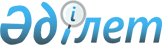 "Тегін медициналық көмектің кепілдік берілген көлемі шеңберінде және міндетті әлеуметтік медициналық сақтандыру жүйесінде ұсынылатын медициналық қызметтерге тарифтерді бекіту туралы" Қазақстан Республикасы Денсаулық сақтау министрінің міндетін атқарушының 2020 жылғы 30 қазандағы № ҚР ДСМ-170/2020 бұйрығына өзгерістер енгізу туралыҚазақстан Республикасы Денсаулық сақтау министрінің 2023 жылғы 9 қазандағы № 619 бұйрығы
      ЗҚАИ-ның ескертпесі!
      Қолданысқа енгізілу тәртібін 4-тармақтан қараңыз
      БҰЙЫРАМЫН:
      1. "Тегін медициналық көмектің кепілдік берілген көлемі шеңберінде және міндетті әлеуметтік медициналық сақтандыру жүйесінде ұсынылатын медициналық қызметтерге тарифтерді бекіту туралы" Қазақстан Республикасы Денсаулық сақтау министрінің міндетін атқарушының 2020 жылғы 30 қазандағы № ҚР ДСМ-170/2020 бұйрығына (Нормативтік құқықтық актілерді мемлекеттік тіркеу тізілімінде № 21550 болып тіркелген) мынадай өзгерістер енгізілсін: 
      кіріспе мынадай редакцияда жазылсын:
      "Халық денсаулығы және денсаулық сақтау жүйесі туралы" Қазақстан Республикасының Кодексі 7-бабының 65) тармақшасына сәйкес БҰЙЫРАМЫН:";
      осы бұйрыққа 7-қосымшаға сәйкес тегін медициналық көмектің кепілдік берілген көлемі шеңберінде және (немесе) міндетті әлеуметтік медициналық сақтандыру жүйесінде ұсынылатын медициналық қызметтерге тарифтер, осы бұйрыққа 1-қосымшаға сәйкес жаңа редакцияда жазылсын;
      осы бұйрыққа 16-қосымшаға сәйкес тегін медициналық көмектің кепілдік берілген көлемі шеңберінде және (немесе) міндетті әлеуметтік медициналық сақтандыру жүйесінде ұсынылатын медициналық қызметтерге тарифтер, осы бұйрыққа 2-қосымшаға сәйкес жаңа редакцияда жазылсын.
      2. Қазақстан Республикасы Денсаулық сақтау министрлігінің Міндетті әлеуметтік медициналық сақтандыруды үйлестіру департаменті Қазақстан Республикасының заңнамасында белгіленген тәртіппен:
      1) осы бұйрықты қабылдаған күннен бастап күнтізбелік бес күн ішінде оның қазақ және орыс тілдеріндегі электрондық түрдегі көшірмесін Қазақстан Республикасы нормативтік құқықтық актілерінің Эталондық бақылау банкіне ресми жариялау және енгізу үшін Қазақстан Республикасы Әділет министрлігінің "Қазақстан Республикасының Заңнама және құқықтық ақпарат институты" шаруашылық жүргізу құқығындағы республикалық мемлекеттік кәсіпорнына жіберуді;
      2) осы бұйрықты ресми жариялағаннан кейін оны Қазақстан Республикасы Денсаулық сақтау министрлігінің интернет-ресурсында орналастыруды қамтамасыз етсін.
      3. Осы бұйрықтың орындалуын бақылау жетекшілік ететін Қазақстан Республикасының Денсаулық сақтау вице-министріне жүктелсін.
      4. 2023 жылғы 1 қазаннан бастап қолданысқа енгізілетін осы бұйрыққа 1-қосымшаны, 2023 жылғы 1 қыркүйектен бастап қолданысқа енгізілетін осы бұйрыққа 2-қосымшаны қоспағанда, осы бұйрық жарияланған күнінен кейін күнтізбелік он күн өткен соң қолданысқа енгізіледі. Тегін медициналық көмектің кепілдік берілген көлемі шеңберінде және (немесе) міндетті әлеуметтік медициналық сақтандыру жүйесінде көрсетілетін медициналық қызметтерге тарифтер
      Ескертпе:
      Тегін медициналық көмектің кепілдік берілген көлемі шеңберінде және міндетті әлеуметтік медициналық сақтандыру жүйесіндегі медициналық қызметтерге тарифтер (бұдан әрі – Медициналық қызметтер үшін тарифтері) 2020 жылғы 21 желтоқсандағы №ҚР ДСМ-309/2020 бұйрығымен бекітілген (Нормативтік құқықтық актілерді мемлекеттік тіркеу тізілімінде № 21858 болып тіркелген) Тегін медициналық көмектің кепілдік берілген көлемі шеңберінде және міндетті әлеуметтік медициналық сақтандыру жүйесінде ұсынылатын медициналық қызмет тарифтерін қалыптастыру әдістемесіне сәйкес мынадай түзету коэффициенттерін ескере отырып айқындалады:
      Осы медициналық қызметтер үшін тарифтерге ауылдық жерлерде жұмыс істегені үшін үстемақыны есепке алудың коэффициенті – 1,1298;
      Қазақстан Республикасы Денсаулық сақтау министрінің Ережесіне сәйкес мектепке дейінгі балалар мекемелері мен білім беру ұйымдарында ұйымдастырылған мектепке дейінгі жастағы балаларды, оқушыларды, 18 жасқа дейінгі орта және жоғары оқу орындарының оқушылары мен студенттерін скринингтік тексеріп-қарауды жүргізу үшін мамандарды қабылдау және (немесе) консультация беру құны 0,5 түзету коэффициентін қолдана отырып айқындалады.
      Осы Медициналық қызметтер үшін тарифтерінің 1-қосымшасына сәйкес жылу беру маусымының ұзақтығын есепке алудың коэффициенттері;
      Осы Медициналық қызметтер үшін тарифтерінің 2-қосымшасына сәйкес экологиялық коэффициенттері;
      Осы Медициналық қызметтер үшін тарифтерінің 3-қосымшасына сәйкес, Халықаралық бірлескен комиссияның стандарттары бойынша (JCI, АҚШ) аккредиттеуден өткені туралы куәлігі бар медициналық ұйымдарға арналған тарифі;
      Осы Медициналық қызметтер үшін бойынша тарифтерінің 4-қосымшасына сәйкес Байқоңыр қаласында, Төретам және Ақай кенттерінде тұратын Қазақстан Республикасының азаматтарына медициналық қызметтер көрсететін медициналық ұйымдар үшін түзету коэффициенті. Жылу беру маусымының ұзақтығын есепке алудың коэффициенттері Экологиялық коэффициенттер Тегін медициналық көмектің кепілдік берілген көлемінің шеңберінде және міндетті әлеуметтік медициналық сақтандыру жүйесінде медициналық қызметтер тарифтеріне Халықаралық бірлескен комиссияның (JCI, АҚШ) стандарттары бойынша аккредиттеуден өту туралы күәлігі бар медициналық ұйымдар үшін тариф Байқоңыр қаласы, Төретам және Ақай ауылдарында тұратын Қазақстан Республикасының азаматтарына медициналық қызмет көрсететін медициналық ұйымдары үшін түзету коэффициенті Тегін медициналық көмектің кепілдік берілген көлемі шеңберінде жедел медициналық көмек станциясы үшін бекітілген бір адамға санитариялық автокөлік көрсететін білікті мамандарды тарта отырып, жедел медициналық көмектің және медициналық көмектің жан басына шаққандағы нормативі
      Ескертпе:
      Тегін медициналық көмектің кепілдік берілген көлемі шеңберінде жедел медициналық көмек станциясы үшін бекітілген бір адамға санитариялық автокөлік көрсететін білікті мамандарды тарта отырып, жедел медициналық көмектің және медициналық көмектің жан басына шаққандағы нормативіне түзету коэффициенттері, айына бір тұрғынға, тегін медициналық көмектің кепілдік берілген көлемі шеңберінде жедел медициналық көмек станциясы үшін бекітілген бір адамға санитариялық автокөлік көрсететін білікті мамандарды тарта отырып, жедел медициналық көмектің және медициналық көмектің жан басына шаққандағы нормативіне қосымшаға сәйкес. Өңірлер бөлінісінде тарифті түзету мақсатында денсаулық сақтау субъектісі үшін айына бір тұрғынға білікті мамандарды және (немесе) санитариялық автокөлікпен науқасты тасымалдауға байланысты жедел медициналық көмек пен медициналық көмектің жан басына шаққандағы нормативіне түзету коэффициентері Экологиялық коэффициенттер
      Ескертпе:
      * "Арал өңіріндегі экологиялық қасірет салдарынан зардап шеккен азаматтарды әлеуметтік қорғау туралы" және "Семей ядролық сынақ полигонындағы ядроляқ сынақтардың салдарынан зардап шеккен азаматтарды әлеуметтік қорғау туралы" Қазақстан Республикасының заңдарына сәйкес аудандар/қалаларға экологиялық коэффициенттер қолданылады.
					© 2012. Қазақстан Республикасы Әділет министрлігінің «Қазақстан Республикасының Заңнама және құқықтық ақпарат институты» ШЖҚ РМК
				
      Министр 

А. Ғиният
Бұйрығынақосымша 1Қазақстан РеспубликасыДенсаулық сақтау министрініңміндетін атқарушының2020 жылғы 30 қазанындағы№ ҚР ДСМ-170/2020бұйрығына 7-қосымша № Қызметтің толық коды Қызметтің атауы   Бағасы Түзету коэффициенті Түзету коэффициенті № Қызметтің толық коды Қызметтің атауы   Бағасы үйде көрсетілетін қызмет қашықтан пішімдеу
1
A
Қабылдау
1
A01.001.000
Қабылдау: Терапевт
2 266,41
2
2
A01.002.000
Қабылдау: Педиатр
2 266,41
2
3
A01.003.000
Қабылдау: Отбасылық дәрігер (Жалпы практика дәрігері)
2 631,79
2
4
A01.005.000
Қабылдау: Психолог
1 174,27
2
5
A01.006.000
Қабылдау: Жоғары білімі бар әлеуметтік қызметкер
474,46
2
6
A01.007.000
Қабылдау: Орташа білімі бар әлеуметтік қызметкер
374,17
2
7
A01.008.000
Қабылдау: Фельдшер
645,49
2
8
A01.009.000
Қабылдау: Жоғары білімі бар мейіргер
657,71
2
9
A01.010.000
Қабылдау: Орташа білімі бар мейіргер
501,45
2
10
A01.011.000
Қабылдау: Акушер
940,29
11
A01.012.000
Қабылдау: Жасөспірімдер дәрігері
1 411,17
A02.000.000
Консультациялық қабылдау
1
A02.001.000
Консультация: Терапевт
3 096,07
2
0,5
2
A02.002.000
Консультация: Педиатр
3 096,07
2
0,5
3
A02.013.000
Консультация: Хирург
2 771,40
2
0,5
4
A02.004.000
Консультация: Акушер-гинеколог
2 868,53
2
0,5
5
A02.005.000
Консультация: Психолог
2 890,01
2
0,5
6
A02.014.000
Консультация: Оториноларинголог
3 497,88
2
0,5
7
A02.015.000
Консультация: Кардиолог
3 075,77
2
0,5
8
A02.016.000
Консультация: Пульмонолог
3 052,27
2
0,5
9
A02.017.000
Консультация: Ревматолог
2 842,28
2
0,5
10
A02.018.000
Консультация: Невропатолог
3 052,27
2
0,5
11
A02.019.000
Консультация: Инфекционист
3 283,84
2
0,5
12
A02.020.000
Консультация: Аллерголог
3 071,69
0,5
13
A02.021.000
Консультация: Эндокринолог
3 293,64
2
0,5
14
A02.022.000
Консультация: Гастроэнтеролог
3 463,28
2
0,5
15
A02.023.000
Консультация: Офтальмолог
3 088,13
2
0,5
16
A02.024.000
Консультация: Гематолог
4 542,90
2
0,5
17
A02.025.000
Консультация: Нефролог
3 463,28
2
0,5
18
A02.026.000
Консультация: Уролог
2 538,53
2
0,5
19
A02.027.000
Консультация: Андролог
2 204,23
0,5
20
A02.028.000
Консультация: Геронтолог
3 238,84
2
0,5
21
A02.029.000
Консультация: Дерматовенеролог
3 271,62
0,5
22
A02.030.000
Консультация: Иммунолог
3 238,84
0,5
23
A02.031.000
Консультация: Сексопатолог
3 238,84
0,5
24
A02.032.000
Консультация: Травматолог-ортопед
2 694,14
2
0,5
25
A02.033.000
Консультация: Нейрохирург
2 526,99
2
0,5
26
A02.034.000
Консультация: Кардиохирург
2 526,99
2
0,5
27
A02.035.000
Консультация:Тамыр хирургі
3 480,33
2
0,5
28
A02.036.000
Консультация: Торакалдық хирург
2 359,84
2
0,5
29
A02.037.000
Консультация: Жақ-бет хирургі
3 337,76
0,5
30
A02.038.000
Консультация: Трансплантолог
2 514,77
2
0,5
31
A02.039.000
Консультация: Онколог
2 526,99
2
0,5
32
A02.040.000
Консультация: Онколог-хирург
2 694,14
2
0,5
33
A02.041.000
Консультация: Онколог-гинеколог
3 026,20
2
0,5
34
A02.042.000
Консультация: Проктолог
2 538,53
2
0,5
35
A02.043.000
Консультация: Анестезиолог-реаниматолог
3 238,84
0,5
36
A02.044.000
Консультация: Фтизиатр
3 618,14
2
0,5
37
A02.045.000
Консультация: Психотерапевт
3 740,29
2
0,5
38
A02.046.000
Консультация: Психиатр
3 921,67
2
0,5
39
A02.047.000
Консультация: Профпатолог
2 507,97
0,5
40
A02.048.000
Консультация: Нарколог
3 740,29
0,5
41
A02.049.000
Консультация: Токсиколог
2 493,53
0,5
42
A02.050.000
Консультация: Реабилитолог
3 238,84
0,5
43
A02.051.000
Консультация: Неонатолог
3 283,84
2
0,5
44
A02.052.000
Консультация: Маммолог
2 526,31
0,5
45
A02.053.000
Консультация: Генетик
4 351,23
0,5
46
A02.054.000
Консультация: Клиникалық фармаколог
2 493,53
0,5
47
A02.055.000
Консультация: Стоматолог-терапевт
2 232,05
0,5
48
A02.056.000
Консультация: Стоматолог-хирург
3 774,94
0,5
49
A02.057.000
Консультация: Стоматолог-ортопед
3 176,75
0,5
50
A02.058.000
Консультация: Стоматолог-ортодонт
3 176,75
0,5
51
A02.059.000
Консультация: Протезші/ ортезист
2 446,08
0,5
52
A02.060.000
Консультация: Трансфузиолог
2 413,30
0,5
53
A02.061.000
Консультация:Гипербариялық оксигенация (ГБО) дәрігері
2 740,38
0,5
54
A02.062.000
Консультация: экстракорпоралдық детоксикация дәрігері
2 406,07
0,5
55
A02.063.000
Консультация: Физиотерапевт
3 092,38
0,5
56
A02.066.000
Консультация:Рефлексотерапевт
2 977,45
0,5
57
A02.068.000
Консультация: Рентгенэндоваскулярлық диагностика және емдеу дәрігері
5 779,55
0,5
58
A02.069.000
Консультация: Емдік дене шынықтыру және спорт дәрігері
1 796,92
0,5
59
A02.070.000
Консультация: Дәстүрлі емес медицина дәрігері (су-джок, мануальдық терапия, гирудотерапевт, гомеопат)
2 246,15
0,5
60
A02.071.000
Консультация: Логопед
4 671,59
2
0,5
61
A02.072.000
Консультация: Сурдолог
5 061,17
2
0,5
62
A02.073.000
Консультация: Диетолог
2 246,15
0,5
63
A02.074.000
Консультация (рентгенограмманың 2 читкасы): Рентгенолог
1 184,63
0,5
64
A02.075.000
Консультация: Фонопедагог
3 665,34
0,5
65
A02.076.000
Консультация: Фониатр
867,93
0,5
66
A02.094.000
Консультация: Сурдопедагог
3 665,34
0,5
67
A02.095.000
Консультация: Слухопротезист (акустик)
3 206,98
0,5
68
A02.077.000
Интеграциясыз бар телепатологияға арналған жабдықтың көмегімен сканерленген гистологиялық препараттарды дәрігердің (ТМД елдерінің)қашықтықтан консультациясы
44 484,12
69
A02.078.000
Интеграциясыз телепатологияға арналған жабдықтың көмегімен сканерленген гистологиялық препараттарды дәрігердің (ТМД елдерінің)қашықтықтан консультациясы
44 160,99
70
A02.079.000
Телемедицина арқылы дәрігердің консультациясы
4 053,85
71
A02.083.000
Дистанционды консилиум
8005,09
B
ЗЕРТХАНА:
B01.000.000
Жалпы клиникалық әдістер
B01.000.001
Қолмен жасалатын әдістер
1
B01.002.001
Аддис-Каковский бойыншанесепті қол әдісімен талдау
951,36
2
B01.003.001
Амбурже бойыншанесеп тұнуын қол әдісімен талдау
888,84
3
B01.004.001
Зимницкий бойыншанесепті қол әдісімен талдау
454,83
4
B01.005.001
Нечипоренко бойынша несепті қол әдісімен тексеру
547,61
5
B01.054.001
БК-ға қақырықты қол әдісімен бактериоскопиялау
1 253,06
6
B01.069.001
Биологиялық материалды патогенді саңырауқұлаққа қол әдісімен зерттеу
683,3
7
B01.071.001
Дуоденалдызатты фракциялы қол әдісімен зерттеу
3 855,27
8
B01.072.001
Асқазан сөлін жалпы клиникалық қол әдісімен зерттеу
3 697,33
9
B01.073.001
Нәжісті (копрограмма) жалпы клиникалық қол әдісімен зерттеу
683,25
10
B01.074.001
Сүртіндіні ұрық айналасы суының болуына қол әдісімен зерттеу
1 290,16
11
B01.075.001
Қақырықты жалпы клиникалық қол әдісімен зерттеу
699,04
12
B01.077.001
Несепті қол әдісімен жалпы клиникалық зерттеу(несепті жалпы талдау)
691,34
13
B01.080.001
Бөлінетінуретраны жалпы клиникалық қол әдісімен зерттеу
1 151,03
14
B01.081.001
Қуықасты безі секретін жалпы клиникалық қол әдісімен зерттеу
683,23
15
B01.082.001
Ұрықтық сұйықты (шәуетті зерттеу) жалпы клиникалық қол әдісімен зерттеу
2 607,96
16
B01.083.001
Синовиалдық сұйықты жалпы клиникалық қол әдісімен зерттеу
4 552,47
17
B01.086.001
Бронхы секрет шайындысын жалпы клиникалық қол әдісімен зерттеу
720,65
18
B01.087.001
Жұлын-ми сұйығын жалпы клиникалық қол әдісімен зерттеу
2 427,36
19
B01.089.001
Транссудаттар мен экссудаттарды жалпы клиникалық қол әдісімен зерттеу
1 444,29
20
B01.091.001
Биологиялық материалды демодекозға қол әдісімен зерттеу
683,25
21
B01.093.001
Ауыз қуысының қырындысын қол әдісімен микроскопиялау
522,46
22
B01.094.001
Жұлын-ми сұйығын қол әдісімен бактериялардың қышқылға төзімді түрлеріне (БҚТТ) микроскопиялық тексеру
2 412,64
23
B01.097.001
Күңгіртполды микроскопия көмегімен қол әдісімен өңсіз трепонеманы анықтау
1 492,58
24
B01.100.001
Нәжістегі қарапайымдылар мен гельминттерді қол әдісімен анықтау
1 114,07
25
B01.101.001
Малярияға қол әдісімен зерттеу ("жуан тамшы", қан жағындысы)
369,91
26
B01.104.001
Нәжістегі жасырын қанды сапалы қол әдісімен анықтау
473,52
27
B01.107.001
Биологиялық материалдағы қотыр кенесін қол әдісімен анықтау
683,25
28
B01.109.001
Перианустық қырындынықол әдісімен анықтау
643,22
29
B01.294.001
Атипиялы жасушаларға қақырықты қол әдісімен тексеру
673,38
30
B01.299.001
Несептегі нәруызды қол әдісімен (сапалы) анықтау
64,38
31
B01.300.001
Несептегі нәруызды қол әдісімен (сандық) анықтау
281,61
32
B01.323.001
Несептегі гемосидеринді қол әдісімен анықтау
907,01
33
B01.332.001
Несептегіглюкозаны қол әдісімен (сапалы) анықтау
137,85
34
B01.333.001
Несептегіглюкозаны қол әдісімен (сандық) анықтау
394,57
35
B01.334.001
Тәуліктік несептегіглюкозаны қол әдісімен анықтау
377,32
36
B01.341.001
Несептегі өт пигменттерін қол әдісімен анықтау
180,26
37
B01.355.001
Несептегі кетондық денелерді қол әдісімен анықтау
269,14
38
B01.458.001
Гинекологиялық сүртіндінінің тазалық дәрежесін қол әдісімен анықтау
1 183,98
39
B01.479.001
Несептегі тәуліктік протеиноурияны қол әдісімен анықтау
269,35
B01.000.002
Талдауышта
1
B01.077.002
Несепті талдауышта жалпы клиникалық (несеп тұнбасындағы жасуша элементтерінің санын есептеумен физико-химиялық құрамы) зерттеу
546,83
2
B01.078.002
Барлық жасуша элементтерінің (лейкоциттер, эритроциттер, бактериялар, цилиндрлер, эпителий) абсолюттік санын есептеу арқылы талдауышта несепті зерттеу
385,71
3
B01.082.002
Ұрықтық сұйықтықты (шәуетті зерттеу) жалпы клиникалық зерттеу
2 866,12
4
B01.298.002
Несептегі Бен-Джонс нәруызынталдауышта анықтау
13 122,51
5
B01.300.002
Несептегі нәруызды (сандық) талдауышта анықтау
379,67
6
B01.333.002
Несептегі белсенді лейкоциттерді талдауышта зерттеу
364,79
7
B01.334.002
Несептегі глюкозаны (сандық) талдауышта анықтау
523,24
8
B01.341.002
Несептегі өтпигменттерін талдауышта анықтау
240,04
9
B01.355.002
Несептегі кетон денелерін талдауышта анықтау
134,27
10
B01.479.002
Несептегі тәуліктік протеинурияны талдауышта анықтау
199,93
B02.000.000
Гематология
B02.000.001
Қол әдісімен
1
B02.061.001
Қандағы эритроциттердің отыру жылдамдығын (ЭОЖ) қол әдісімен анықтау
328,78
2
B02.096.001
ҚанныңLE-жасушаларын қол әдісімен анықтау
373,74
3
B02.112.001
3 параметрлі қанның жалпы талдауы, қол әдісімен
1 680,94
4
B02.114.001
6 параметрлі қанның жалпы талдауы, қол әдісімен
1 784,03
5
B02.295.001
Аутогемолизді қол әдісімен анықтау
1 475,43
6
B02.322.001
Қандағы гемоглобинді қол әдісімен анықтау
297,63
7
B02.421.001
Эритроциттердің осмотикалық резистенттілігін қол әдісімен анықтау
431,77
8
B02.443.001
Қан сарысуындағы бос гемоглобинді қол әдісімен анықтау
2 808,78
9
B02.528.001
Қандағылейкоформуланы қол әдісімен санау
491,1
10
B02.530.001
Қандағы лейкоциттерді қол әдісімен санау
279,6
11
B02.531.001
Миелограмманы санау және сүйек-ми қан құруды қол әдісімен сипаттау
368,19
12
B02.532.001
Қандағы ретикулоциттерді қол әдісімен санау
362,4
13
B02.534.001
Қандағы тромбоциттерді қол әдісімен санау
337,52
14
B02.536.001
Қандағы эритроциттерді қол әдісімен санау
305,81
15
B02.537.001
Базофилия түйіршікті эритроциттерді қол әдісімен санау
1 250,62
16
B02.542.001
Дефиниламиндық сынақты қол әдісімен жүргізу
242,84
B02.000.002
Талдауышта
1
B02.061.002
Эритроциттердің отыру жылдамдығы (ЭОЖ)талдауышта анықтау
326,9
2
B02.110.002
Жасушаның 5 классқа жіктелуімен талдауыштағы жалпы қан сараптамасы
1 627,02
3
B02.111.002
Жасушаның 3 классқа жіктелуімен талдауыштағы жалпы қан сараптамасы
1 811,63
4
B02.113.002
Талдағыштағы қан жасушаларының сандық бейнесі берілген 34 параметрлі қанның жалпы талдауы
689,68
5
B02.114.002
Талдағыштағы 6 параметрлі қанның жалпы талдауы
1 266,24
6
B02.533.002
Ретикулоциттерді жетілу дәрежесін анықтау арқылы талдауышта санау
191,52
B03.000.000
Клиникалық химия (биохимия)
B03.000.001
Қол әдісімен
1
B03.116.001
Қан сарысуындағы"C" реактивтік нәруызды(СРН) жартылай сандық/ сапалы қол әдісімен анықтау
679,31
2
B03.155.001
Қан сарысуындағыаланинаминотрансферазды (АЛаТ) қол әдісімен анықтау
689,28
3
B03.173.001
Қан сарысуындағы"O"антистрептолизинді(сапалы) қол әдісімен анықтау
1 161,73
4
B03.291.001
Қан сарысуындағы A аполипопротенін қол әдісімен анықтау
587,24
5
B03.292.001
Қан сарысуындағы B аполипопротенін қол әдісімен анықтау
587,24
6
B03.293.001
Қан сарысуындағыаспартатаминотрансферазды (АСаТ) қол әдісімен анықтау
542,47
7
B03.301.001
Қан сарысуындағы бета-липопротеидтерді қол әдісімен анықтау
502,82
8
B03.316.001
Қан сарысуындағы гаммаглютамилтранспептидазыды(ГГТП) қол әдісімен анықтау
883,81
9
B03.320.001
Қан сарысуындағы гематопорфирина қол әдісімен анықтау
587,24
10
B03.321.001
Қандағы F гемоглобинін қол әдісімен анықтау
2 026,53
11
B03.328.001
Қандағы глюкоздалған гемоглобинді қол әдісімен анықтау
507,42
12
B03.330.001
Несептегі глюкозаминогликандарды (ГАГ) қол әдісімен анықтау
2 874,00
13
B03.335.001
Қан сарыуызындағы глюкозаны қол әдісімен анықтау
686,01
14
B03.339.001
Қан сарыуызындағы дельта-левулин қышқылын қол әдісімен анықтау
2 106,44
15
B03.340.001
Қан сарысуындағы темірді(Fe) қол әдісімен анықтау
1 506,00
16
B03.349.001
Басқа биологиялық материалдардағыкалийді қол әдісімен анықтау
587,24
17
B03.356.001
Қан сарысуындағы қышқылфосфатазды қол әдісімен анықтау
587,24
18
B03.362.001
Несептегікреатининді қол әдісімен анықтау
810,87
19
B03.363.001
Қан сарысуындағы креатининді қол әдісімен анықтау
882,35
20
B03.364.001
Қан сарысуындағы креатинфосфокиназаны (КФК) қол әдісімен анықтау
1 171,06
21
B03.367.001
Қан сарысуындағы лактатдегидрогиназды (ЛДГ) қол әдісімен анықтау
2 233,04
22
B03.371.001
Қан сарысуындағы жоғарғы тығыздықтағы липопротеидтерді қол әдісімен анықтау
547,22
23
B03.372.001
Қан сарысуындағы төмен тығыздықтағы липопротеидтерді қол әдісімен анықтау
547,22
24
B03.373.001
Қан сарысуындағы өте төмен тығыздықтағы липопротеидтерді қол әдісімен анықтау
547,22
25
B03.380.001
Қандағы метгемоглобинді қол әдісімен анықтау
5 101,42
26
B03.384.001
Қан сарысуындағы миоглобинді қол әдісімен анықтау
907,16
27
B03.386.001
қан сарысуындағы несепнәрді қол әдісімен анықтау
861,72
28
B03.387.001
Қан сарыуызындағы несеп қышқылын қол әдісімен анықтау
1 600,52
29
B03.390.001
Басқа биологиялық материалдардағынатрийді (Na) қол әдісімен анықтау
1 165,95
30
B03.394.001
Қан сарысуының қанықпаған темір байланыстыру қабілетін (ҚТБҚ)қол әдісімен анықтау
587,24
31
B03.397.001
Сарысудағы жалпы нәруызды қол әдісімен анықтау
532,55
32
B03.398.001
Қан сарысуындағы жалпыбилирубинді қол әдісімен анықтау
735,38
33
B03.401.001
Қан сарысуындағы жалпы холестеринді қол әдісімен анықтау
611,02
34
B03.402.001
Несептегі жалпы альфаамилазды қол әдісімен анықтау
723,86
35
B03.403.001
Қан сарысуындағы жалпыальфа-амилазды қол әдісімен анықтау
1 245,93
36
B03.404.001
Қан сарысуының жалпы темір байланыстыру қабілетін (ЖТБҚ)қол әдісімен анықтау
1 177,38
37
B03.409.001
Қан сарысуындағы жалпылипидтерді қол әдісімен анықтау
787,15
38
B03.410.001
Қандағы оксигемоглобинді қол әдісімен анықтау
707,01
39
B03.429.001
Нәжістегі порфириндерді қан эритроцитінде қол әдісімен анықтау
906,76
40
B03.435.001
Қан сарысуындағы тікелейбилирубинді қол әдісімен анықтау
735,38
41
B03.438.001
Қан сарысуындағыревматоидтық факторды жартылай сандық/сапалықол әдісімен анықтау
507,27
42
B03.447.001
Қан сарысуындағы серомукоидті қол әдісімен анықтау
1 347,25
43
B03.460.001
Қан сарысуындағы стрептокиназды қол әдісімен анықтау ручным методом
1 225,79
44
B03.485.001
Қан сарысуындағы трансферинді қол әдісімен анықтау
867,21
45
B03.486.001
Қан сарысуындағы триглициридтерді қол әдісімен анықтау
1 609,54
46
B03.488.001
Қан сарысуындағы тропонинді қол әдісімен анықтау
427,36
47
B03.500.001
Қан сарысуындағыферритинді қол әдісімен анықтау
906,76
48
B03.505.001
Қан плазмасындағы фосфоинозитидтерді қол әдісімен анықтау
1 447,30
49
B03.506.001
Қан сарысуындағы фосфолипидтерді қол әдісімен анықтау
4 767,50
50
B03.511.001
Қан сарыуызындағы фруктозаминді қол әдісімен анықтау
967,9
51
B03.514.001
Қан сарысуындағы хлоридтерді (Cl) қол әдісімен анықтау
568,41
52
B03.520.001
Қан сарысуындағы айналмалы иммундық кешендерді (АИК) қол әдісімен анықтау
1 851,22
53
B03.526.001
Қан сарысуындағы негіздік фосфатазды қол әдісімен анықтау
1 206,40
54
B03.353.001
Қан сарысуындағы(Ca) электролиттерді қол әдісімен анықтау
792,77
55
B03.348.001
Қан сарысуындағы (K) электролиттердіқол әдісімен анықтау
342,27
56
B03.389.001
Қан сарысуындағы(Na) электролиттерді қол әдісімен анықтау
342,27
57
B03.538.001
Реберг сынағы
1 157,35
58
B03.553.001
Қол әдісімен сиалдық сынақ
762,87
59
B03.555.001
Глюкозаға шыдамдылық тестін қол әдісімен анықтау
1 757,20
60
B03.556.001
Қан сарысуындағы тимолдық сынақты қол әдісімен анықтау
838,36
61
B03.850.001
Қан сарысуындағы фосфорды (P) қол әдісімен анықтау
872,99
62
B03.851.001
Қан сарысуындағы ақуыз фракциясын қол әдісімен электрофарездеу
2 037,30
B03.000.002
Талдауышта
1
B03.397.002
Қан сарысуындағы жалпы нәруызды талдауышта анықтау
88
2
B03.156.002
Қан сарысуындағы альбуминді талдауышта анықтау
91,21
3
B03.557.002
Қан сарысуындағы және басқа биологиялық сұйықтардағы нәруыз фракцияларынталдауышта электрофорездеу
1 053,83
4
B03.380.002
Қандағы метгемоглобинді талдауышта анықтау
517,23
5
B03.410.002
Қандағы оксигемоглобинді талдауышта анықтау
517,23
6
B03.321.002
Қандағы F гемоглобинін талдауышта анықтау
577,29
7
B03.062.002
Қан сарысуының нәруызын талдауышта иммунофиксациялау
532,8
8
B03.558.002
Қан сарысуындағы липопротеиндерді талдауышта электрофорездеу
532,8
9
B03.508.002
Қан сарысуындағы креатинфосфокиназ изоферменттерін фракцияларын талдауышта анықтау
368,72
10
B03.509.002
Қан сарысуындағы лактатдегидрогеназ изоферменттерінің фракцияларын талдауышта анықтау
512,8
11
B03.510.002
Қан сарысуындағы сілтілік фосфатаз изоферменттері фракцияларын талдауышта анықтау
472,8
12
B03.301.002
Қан сарысуындағы бета-липопротеидтерді талдауышта анықтау
344,51
13
B03.372.002
Қан сарысуындағы төменгі тығыздықтағылипопротеидтерді талдауышта анықтау
651,96
14
B03.373.002
Қан сарысуындағы аса төмен тығыздықтағылипопротеидтерді талдауышта анықтау
552,79
15
B03.371.002
Қан сарысуындағы жоғарғы тығыздықтағы липопротеидтерді талдауышта анықтау
312,52
16
B03.155.002
Қан сарысуындағы аланинаминотрансферазды (АЛаТ) талдауышта анықтау
88,63
17
B03.435.002
Қан сарысуындағы тікелейбилирубинді талдауышта анықтау
110,54
18
B03.398.002
Қан сарысуындағы жалпыбилирубинді талдауышта анықтау в сыворотке крови на анализаторе
102,97
19
B03.293.002
Қан сарысуындағыаспартатаминотрансферазды(АСаТ) талдауышта анықтау
88,63
20
B03.526.002
Қан сарысуындағы сілтілік фосфатазаны талдауышта анықтау
95,81
21
B03.356.002
Қан сарысуындағы қышқылфосфатазаны талдауышта анықтау
476,7
22
B03.365.002
Қан сарысуындағыМВ (КФК-МВ) фракция креатинфосфокиназын талдауышта анықтау
374,52
23
B03.364.002
Қан сарысуындағы креатинфосфокиназаны (КФК) талдауышта анықтау
334,49
24
B03.161.002
Қан сарысуындағы ангиотензинге айландыру ферментін талдауышта анықтау
472,8
25
B03.316.002
Қан сарысуындағы гаммаглютамилтранспептидазаны (ГГТП) талдауышта анықтау
103,7
26
B03.367.002
Қан сарысуындағылактатдегидрогиназаны (ЛДГ) талдауышта анықтау
196,4
27
B03.403.002
Қан сарысуындағы жалпыальфа-амилазаны талдауышта анықтау
231,6
28
B03.515.002
Қан сарысуындағы холинэстеразаны талдауышта анықтау
323,33
29
B03.370.002
Қан сарысуындағылипазаны талдауышта анықтау
322,02
30
B03.506.002
Қан сарысуындағыфосфолипидтерді талдауышта анықтау
472,8
31
B03.505.002
Қан плазмасындағыфосфоинозитидтерді талдауышта анықтау
472,8
32
B03.426.002
Қан сарысуындағы пирожүзім қышқылын талдауышта анықтау
472,8
33
B03.306.002
Қан сарысуындағыпируватты талдауышта анықтау
235,87
34
B03.324.002
Қан сарысуындағыгиалуронидазаны талдауышта анықтау
472,8
35
B03.329.002
Қан сарысуындағыглутамтадегидрогеназаны талдауышта анықтау
472,8
36
B03.315.002
Қан газдарын (pCO2, pO2, CO2) талдауышта анықтау
3 111,98
37
B03.318.002
Қандағы газ және электролиттерді қосымша тесттермен (лактат, глюкоза, карбоксигемоглобин) талдауышта анықтау
3 399,25
38
B03.375.002
Қан сарысуындағы магнийді (Mg) талдауышта анықтау
419,59
39
B03.348.002
Қан сарысуындағы калийді (K) талдауышта анықтау
78,27
40
B03.353.002
Қан сарысуындағы кальцийді (Ca) талдауышта анықтау
96,1
41
B03.514.002
Қан сарысуындағыхлоридтерді (Cl) талдауышта анықтау
512,8
42
B03.389.002
Қан сарысуындағы натрийді (Na) талдауышта анықтау
78,27
43
B03.378.002
Қан сарысуындағы мысты (Cu) талдағышта анықтау
472,81
44
B03.519.002
Қан сарысуындағы церулоплазминді талдауышта анықтау
472,81
45
B03.340.002
Қан сарысуындағы темірді(Fe) талдауышта анықтау
126,11
46
B03.404.002
Қан сарысуының жалпы темір байлағыштық қабілетін( ЖТБҚ) талдауышта анықтау
133,58
47
B03.394.002
Қан сарысуының қанықсыз темір байлағыштық қабілетін (ҚТБҚ)талдауышта анықтау
188,74
48
B03.500.002
Қан сарысуындағы ферритинді талдауышта анықтау
701,85
49
B03.320.002
Қан сарысуындағы гематопорфиринді талдауышта анықтау
472,8
50
B03.485.002
Қан сарысуындағы трансферинді талдауышта анықтау
252,75
51
B03.401.002
Қан сарысуындағы жалпыхолестеринді талдауышта анықтау
96,96
52
B03.409.002
Қан сарысуындағы жалпылипидтерді талдауышта анықтау
472,8
53
B03.486.002
Қан сарысуындағытриглициридтерді талдауышта анықтау
126,47
54
B03.335.002
Қан сарысуындағы глюкозаны талдауышта анықтау
99,94
55
B03.331.002
Қандағы глюкозо-6-фосфатдегидрогеназаны (Г-6-ФДГ) талдауышта анықтау
492,77
56
B03.555.002
Талдауышта глюкозаныңтолеранттылығына тест
492,78
57
B03.511.002
Қан сарысуындағы фруктозаминды талдауышта анықтау
472,8
58
B03.366.002
Қан сарысуындағы лактатты (сүт қышқылын) талдауышта анықтау
405,73
59
B03.386.002
Қан сарысуындағы несепнәрдіталдауышта анықтау
99,57
60
B03.363.002
Қан сарысуындағыкреатининді талдауышта анықтау
79,56
61
B03.387.002
Қан сарысуындағы несеп қышқылын талдауышта анықтау
93,6
62
B03.538.002
Талдауышта Реберг сынамасы
776,74
63
B03.115.002
Қан сарысуында "C" реактивті нәруызын сандық анықтау
215,93
64
B03.437.002
Қан сарысуындағы ревматоидты фактордыталдауышта сандық анықтау
359,29
65
B03.206.002
Қан сарысуындағы "O" антистрептолизинін талдауышта сандық анықтау
372,37
66
B03.488.002
Қан сарысуындағы тропонинді талдауышта анықтау
1 985,54
67
B03.160.002
Қан сарысуындағы панкреатит амилазасын талдауышта анықтау
401,45
68
B03.291.002
Қан сарысуындағы A аполипопротеинін талдауышта анықтау
472,8
69
B03.292.002
Қан сарысуындағы B аполипопротеинін талдауышта анықтау
472,8
70
B03.384.002
Қан сарысуындағымиоглобинді талдауышта анықтау
952,51
71
B03.359.002
Қан сарысуындағы C3 комплиментінің құрамбөлігін талдауышта анықтау
472,8
72
B03.304.002
Талдауышта қан сарысуындағы D витаминын анықтау
672,7
73
B03.360.002
Қан сарысуындағы C4 комплиментінің құрамбөлігін талдауышта анықтау
472,8
74
B03.336.002
Қан сарысуындағы гомоцистеинді талдауышта анықтау
472,8
75
B03.499.002
Қан сарысуындағыфенилаланинді талдауышта анықтау
472,8
76
B03.803.002
Қандағы туа біткен гипотиреозге неонаталдық скринингті талдауышта жүргізу
5 114,59
77
B03.804.002
Қандағы фенилкетонурияға неонаталдық скринингті талдауышта жүргізу
4 239,26
78
B03.549.002
Жүктіліктің 1- триместрінде қанның құрғаққалдығына және/немесе қан сарысуына талдауышта пренатальді скрининг жүргізу (b-бірлікті созылмалы гонадотропинді (b-СГЧ) және жүктілікпен байланысты (ПАПП-А) плацентарлық протеинді анықтау үшін екілік тестілеу)
5 156,75
79
B03.546.002
Жүктіліктің 2- триместрінде қанның құрғақ қалдығында немесе/және қан сарысуында (альфафетопротеинді (АФП) және b- бірлікті созылмалы гонадотропинді анықтау үшін екілік тестілеу(b-СГЧ)) пренаталдық скринингті талдауышта жүргізу
3 270,55
80
B03.550.002
Қан сарысуындағы және/немесе қанның құрғақ қалдығындағы пренатальдық скринингті 2-триместрде анықтауды (альфафетопротеинді(АФП), созылмалы гонадотропиннің b- бірлігін (b-ХГЧ) және коньюгирленбеген эстиолды анықтау үшін үштік тест) талдауышта жүргізу
3 961,54
81
B03.561.002
Коньюгирленбеген эстиолды талдауышта анықтау
3 100,55
82
B03.419.002
Қан осмолярлығын талдауышта анықтау
390,96
83
B03.328.002
Қандағы гликозирленген гемоглобинді талдауышта анықтау
1 574,08
84
B03.317.002
Қандағы гаптоглобинді талдауышта анықтау
1 065,95
85
B03.376.002
Қандағы преэклампсия маркерлерін талдауышта анықтау
526,27
86
B03.382.002
Несептегі микроальбуминді талдауышта анықтау
381,71
87
B03.362.002
Несептегі креатининді талдауышта анықтау
317,35
88
B03.374.002
Несептегі магнийды (Mg) талдауышта анықтау
189,02
89
B03.347.002
Несептегі калийды (K) талдауышта анықтау
545,46
90
B03.352.002
Несептегі кальцийды (Ca) талдауышта анықтау
1 178,45
91
B03.513.002
Несептегі хлоридтерді (Cl) талдауышта анықтау
545,46
92
B03.388.002
Несептегі натрийды (Na) талдауышта анықтау
1 178,45
93
B03.420.002
Несеп осмолярлығын талдауышта анықтау
1 182,05
94
B03.402.002
Несептегі жалпы альфа-амилазаны талдауышта анықтау
121,51
95
B03.330.002
Несептегі глюкозаминогликандарды (ГАГ) талдауышта анықтау
371,96
96
B03.517.002
Несептегі адам хорионының гонадотропинін (АХГ) талдауышта анықтау
625,27
97
B03.850.002
Қан сарысуындағы фосфорды (P) талдауышта анықтау
169,39
98
B03.551.002
Қан сарысуындағы дәрілік заттың мөлшерін талдауышта анықтау
5 526,98
99
B03.552.002
Қан сарысуындағы Ig E-ні (жалпы) талдауышта анықтау
834,15
100
B03.554.002
Қан сарысуындағы криоглобулиді талдауышта анықтау
72,24
101
B03.105.002
Биологиялық материалдағы ауыр металлдарды атомды-адсорбциялық әдіспен анықтау
4 327,56
102
B03.560.002
Биологиялық материалдағы мәйіттік материалды металлдық уларға (йод, марганец, мыс, мышьяқ,сынап, қорғасын, фтор, хром, цинк) сапалы реакция (түстік бояу) әдісімен зерттеу
11 648,10
103
B03.562.002
Индукция және терді талдау жүйесіндегі тер сынамасы
37 866,35
B03.000.003
Экспресс әдістер
1
B03.401.003
Экспресс әдіспен қан сарысуында жалпы холестеринді анықтау
1 555,14
2
B03.335.003
Экспресс әдіспен қан сарысуында глюкозаны анықтау
147,73
3
B03.486.003
Экспресс әдіспен қан сарысуында триглицеридтерді анықтау
757,99
4
B03.517.003
Экспресс әдіспен адам хорионының гонадотропинін анықтау (жүктілікке тест)
191,1
5
B03.103.003
Экспресс әдіспен нәжістегі жасырын қанды айқындау (гемокульт-тест)
1 358,81
6
B03.099.003
Экспресс әдіспен биологиялық материалда йод, селенді айқындау
902,85
7
B03.105.003
Экспресс әдіспен биологиялық материалда ауыр металлдарды (мыс, сынап, қорғасын, мырыш) айқындау
1 681,32
8
B03.106.003
Helicobacter pylori (ХЕЛИК-тест) -ді (Хеликобактер пилори) инвазивтік емес диагностикалау
148,37
9
B03.336.003
Глюкозаны тәуліктік мониторлеу
27 253,31
10
B03.860.003
Экспресс әдісімен p24 АИТВ антигеніне жәнеАИТВ 1,2-ге сомалық антиденелерді анықтау
2 138,39
B04.000.000
Коагулология
B04.000.001
Қол әдісімен
1
B04.006.001
Аутокоагуляциялық тестті қол әдісімен анықтау
2 254,75
2
B04.088.001
Гепаринге плазманың төзімділігін қол әдісімен анықтау
1 043,10
3
B04.148.001
Қан плазмасында рекальцификацияның белсендірілген уақытын (РБУ) қол әдісімен анықтау
627,7
4
B04.149.001
Қан плазмасында белсендірілген жартылай тромбопластин уақытын (БЖТУ) қол әдісімен анықтау
1 644,74
5
B04.150.001
Қан плазмасында антиплазмин белсенділігін қол әдісімен анықтау
2 969,94
6
B04.309.001
Ұйыған қанның каолин-белсендірілген лизис уақытын қол әдісімен анықтау
652,16
7
B04.310.001
Қан плазмасында Квик уақытын (КУ) қол әдісімен анықтау
652,16
8
B04.311.001
Қансырау уақытын қол әдісімен анықтау
247,64
9
B04.312.001
Қан плазмасында рекальцификациялау уақытын (РУ) қол әдісімен анықтау
445,31
10
B04.313.001
Қанның ұю уақытын қол әдісімен анықтау
285,86
11
B04.345.001
Ұйыған қанның ретракциялау индексін қол әдісімен анықтау
3 508,02
12
B04.357.001
Қан плазмасында Клаус-фибриногенін қол әдісімен анықтау
470,45
13
B04.358.001
Қан плазмасында сандық D - димерін қол әдісімен анықтау
343,19
14
B04.379.001
Қан плазмасында қол әдісімен (ПВ-ПТИ-МНО) протромбинді индекс (ПТИ) пен халықаралық қалыпты қатынасын (ХҚҚ) кезекті есептеумен протромбин уақытын (ПУ) анықтау
888,64
15
B04.436.001
Қолмен жасалатын әдіспен қан плазмасында фибриномономерлердің еритін кешендерін анықтау (ФМЕК)
2 140,24
16
B04.487.001
Қан плазмасында тромбин уақытын (ТУ) қол әдісімен анықтау
3 108,53
17
B04.492.001
Қан плазмасында V факторын қол әдісімен анықтау
2 926,14
18
B04.493.001
Қан плазмасында VII факторын қол әдісімен анықтау
2 926,14
19
B04.494.001
Қан плазмасында VIII факторын қол әдісімен анықтау
1 927,82
20
B04.495.001
Қан плазмасында XI факторын қол әдісімен анықтау
408,61
21
B04.496.001
Қан плазмасында XII факторын қол әдісімен анықтау
2 926,14
22
B04.501.001
Қан плазмасында фибриногенді қол әдісімен анықтау
2 957,28
23
B04.502.001
Қан плазмасының фибиринолитик белсенділігін қол әдісімен анықтау
439,75
24
B04.540.001
Қолмен жасалатын әдіспен қан плазмасында бета-нафтол тестін жүргізу
424,18
25
B04.550.001
Қан тромбоциттерінің адгезиясы мен агрегациясы реакциясын (ГАТ) қол әдісімен жүргізу
275,61
26
B04.551.001
Қан плазмасында этанол тестін қол әдісімен жүргізу
2 154,91
27
B04.552.001
Қан плазмасында эуглобулин тестін қол әдісімен жүргізу
724,45
B04.000.002
Талдауышта
1
B04.063.002
Тромбоциттер агрегациясын талдауышта зерттеу
267,84
2
B04.090.002
Қан тромбоэластограммасын талдауышта зерттеу
707,51
3
B04.149.002
Талдауышта плазмадағы белсендендірілген жартылай тромбопластин уақытын анықтау (БЖТУ)
182,99
4
B04.150.002
Қан плазмасындағыантиплазмин белсенділігін талдауышта анықтау
721,21
5
B04.151.002
Қан плазмасындағыплазминоген белсенділігін талдауышта анықтау
356,48
6
B04.152.002
Қан плазмасындағыS протеинінің белсенділігін талдауышта анықтау
730,83
7
B04.153.002
Қан плазмасындағыC протеинінің белсенділігін талдауышта анықтау
1 074,71
8
B04.154.002
Қан плазмасындағыВиллебранд факторының белсенділігін талдауышта анықтау
1 113,89
9
B04.288.002
Қан плазмасындағыIII антитромбинді талдауышта анықтау
1 389,35
10
B04.308.002
Қан плазмасындағы жегі антикоугулянтын талдауышта анықтау (LA1/LA2)
268,92
11
B04.343.002
Қан плазмасындағыIX факторына ингибиторды талдауышта анықтау
1 925,71
12
B04.344.002
Қан плазмасындағыVIII факторына ингибиторды талдауышта анықтау
1 292,01
13
B04.358.002
Қан плазмасындағысандық D - димерін талдауышта анықтау
1 341,22
14
B04.379.002
Қан плазмасында анализатормен (ПВ-ПТИ-МНО) протромбинді индекс (ПТИ) пен халықаралық қалыпты қатынасын (ХҚҚ) кезекті есептеумен протромбин уақытын (ПУ) анықтау
572,76
15
B04.436.002
Қан плазмасындағыфибриномономерлердің еритін кешендерін талдауышта анықтау (ФМЕК)
208,8
16
B04.439.002
Қан плазмасындағыC протеиніне V факторының резистенттілігін талдауышта анықтау
476,79
17
B04.441.002
Рептилазиялық уақытты талдауышта анықтау
673,68
18
B04.487.002
Талдауышта қан плазмасындағы тромбин уақытын анықтау
588,99
19
B04.491.002
Қан плазмасындағы IX факторын талдауышта анықтау
526,06
20
B04.492.002
Қан плазмасындағы V факторды талдауышта анықтау
891,93
21
B04.493.002
Қан плазмасындағы VII факторды талдауышта анықтау
864,56
22
B04.494.002
Қан плазмасындағы VIII факторын талдауышта анықтау
551,65
23
B04.495.002
Қан плазмасындағы XI факторды талдауышта анықтау
551,65
24
B04.496.002
Қан плазмасындағы XII факторды талдауышта анықтау
991,01
25
B04.501.002
Қан плазмасындағы фибриногенді талдауышта анықтау
622,01
26
B04.550.002
Агрегометрде тромбоциттердің адгезия мен агрегация реакциясын жүргізу (ГАТ)
707,51
27
B04.552.002
Қан плазмасында эуглобулин тестін талдауышта жүргізу
521,24
B05.000.000
Микробиология
B05.000.001
Қол әдісімен
1
B05.007.001
Қолмен жасалатын әдіспен аутопсиялық материалдыбактериологиялық зерттеу
2 667,16
2
B05.010.001
Қолмен жасалатын әдіспен анаэробтарғабиологиялық материалды бактериологиялық зерттеу(таза өсіріндіні бөліп шығару)
2 720,18
3
B05.012.001
Қолмен жасалатын әдіспен тырысқақ вибрионына биологиялық материалды бактериологиялық зерттеу(таза өсіріндіні бөліп шығару)
3 897,77
4
B05.013.001
Қолмен жасалатын әдіспен гемофильдік таяқшағабиологиялық материалды бактериологиялық зерттеу (таза өсіріндіні бөліп шығару)
2 655,24
5
B05.014.001
Қолмен жасалатын әдіспен нейсерия гонореяга биологиялық материалды бактериологиялық зерттеу (таза өсіріндіні бөліп шығару)
3 467,98
6
B05.015.001
Қолмен жасалатын әдіспен Candida тәріздес зеңдерге биологиялық материалды бактериологиялық зерттеу (таза өсіріндіні бөліп шығару)
3 730,48
7
B05.063.001
Биологиялық материалды Candida тұқымдас зеңдерге қол әдісімен бактериологиялық зерттеу (таза өсіндінің бөлінуінсіз)
1 322,55
8
B05.016.001
Қолмен жасалатын әдіспен микоплазмағабиологиялық материалды бактериологиялық зерттеу (таза өсіріндіні бөліп шығару)
3 125,01
9
B05.017.001
Қолмен жасалатын әдіспен тағамдық токсикоинфекцияларға биологиялық материалды бактериологиялық зерттеу (таза өсіріндіні бөліп шығару)
10 309,21
10
B05.065.001
Биологиялық материалды тағамдық токсикоинфекцияға қол әдісімен бактериологиялық зерттеу (таза өсіндінің бөлінуінсіз)
1 304,27
11
B05.018.001
Қолмен жасалатын әдіспен трихомонадаға биологиялық материалдыбактериологиялық зерттеу (таза өсіріндіні бөліп шығару)
3 159,58
12
B05.019.001
Қолмен жасалатын әдіспен уреоплазмағабиологиялық материалды бактериологиялық зерттеу (таза өсіріндіні бөліп шығару)
3 240,37
13
B05.022.001
Қолмен жасалатын әдіспен емшек сүтін бактериологиялық зерттеу (таза өсіріндіні бөліп шығару)
5 112,16
14
B05.068.001
Емшек сүтін қол әдісімен бактериологиялық зерттеу(таза өсіндінің бөлінуінсіз)
2 215,57
15
B05.023.001
Қолмен жасалатын әдіспен сальмонеллезге өттібактериологиялық зерттеу(таза өсіріндіні бөліп шығару)
4 051,20
16
B05.069.001
Өтті сальмонеллезге қол әдісімен бактериологиялық зерттеу(таза өсіндінің бөлінуінсіз)
1 377,77
17
B05.024.001
Қолмен жасалатын әдіспен иерсиниозға нәжісті бактериологиялық зерттеу (таза өсіріндіні бөліп шығару)
3 365,07
18
B05.070.001
Нәжісті иерсиниозға қол әдісімен бактериологиялық зерттеу(таза өсіндінің бөлінуінсіз)
947,74
19
B05.025.001
Қолмен жасалатын әдіспен кампиллобактерияларға нәжісті бактериологиялық зерттеу(таза өсіріндіні бөліп шығару)
2 506,32
20
B05.026.001
Қолмен жасалатын әдіспен ішек дисбактериозынанәжісті бактериологиялық зерттеу
7 006,47
21
B05.027.001
Қолмен жасалатын әдіспен патогендік және шартты патогендік микрофлораға нәжісті бактериологиялық зерттеу (таза өсіріндіні бөліп шығару)
5 010,62
22
B05.072.001
Нәжісті патогенді және шартты патогенді микрофлораға қол әдісімен бактериологиялық зерттеу(таза өсіндінің бөлінуінсіз)
1 423,21
23
B05.028.001
Қолмен жасалатын әдіспенсальмонеллезге нәжістібактериологиялық зерттеу (таза өсіріндіні бөліп шығару)
4 451,10
24
B05.073.001
Нәжісті сальмонеллезге қол әдісімен бактериологиялық зерттеу(таза өсіндінің бөлінуінсіз)
1 377,77
25
B05.029.001
Қолмен жасалатын әдіспен энтеропатогендік эшерихияларға нәжісті бактериологиялық зерттеу (таза өсіріндіні бөліп шығару)
4 121,46
26
B05.030.001
Энтеропатогнеді эшерихиялардың ыдырауын бактериологиялық зерттеуін қол әдісімен жүргізу (таза өсіндінің бөлінуінсіз)
1 242,49
27
B05.031.001
Қолмен жасалатын әдіспен Neisseria meningitisке (нейссерия менингитис) қанды бактериологиялық зерттеу(таза өсіріндіні бөліп шығару)
2 533,50
28
B05.033.001
Қолмен жасалатын әдіспен сальмоноллезге қанды бактериологиялық зерттеу (таза өсіріндіні бөліп шығару)
3 308,91
29
B05.076.001
Қанды сальмонеллезге қол әдісімен бактериологиялық зерттеу(таза өсіндінің бөлінуінсіз)
1 377,77
30
B05.034.001
Қолмен жасалатын әдіспен қанды зарарсыздыққа бактериологиялық зерттеу (таза өсіріндіні бөліп шығару)
3 825,26
31
B05.077.001
Қанды зарарсыздыққа қол әдісімен бактериологиялық зерттеу(таза өсіндінің бөлінуінсіз)
1 762,49
32
B05.036.001
Қолмен жасалатын әдіспен қақырықты бактериологиялық зерттеу (таза өсіріндіні бөліп шығару)
5 568,51
33
B05.078.001
Қақырықты қол әдісімен бактериологиялық зерттеу(таза өсіндінің бөлінуінсіз)
2 549,98
34
B05.037.001
Қолмен жасалатын әдіспен қақырықты, бронхтан туберкулез микобактериясына шайындыларды бактериологиялық зерттеу (таза өсіріндіні бөліп шығару)
2 870,64
35
B05.038.001
Қолмен жасалатын әдіспен туберкулездің микобактериясына несепті бактериологиялық зерттеу (таза өсіріндіні бөліп шығару)
871,95
36
B05.039.001
Қолмен жасалатын әдіспен сальмонеллезге несепті бактериологиялық зерттеу (таза өсіріндіні бөліп шығару)
4 501,66
37
B05.081.001
Несепті сальмонеллезге қол әдісімен бактериологиялық зерттеу(таза өсіндінің бөлінуінсіз)
1 377,77
38
B05.040.001
Қолмен жасалатын әдіспен Neisseria meningitisке (нейссерия менингитис) мұрын-жұтқыншақ сілемейін бактериологиялық зерттеу (таза өсіріндіні бөліп шығару)
1 483,08
39
B05.042.001
Қолмен жасалатын әдіспен Staphylococcus aureusке (стафилококкус ауреус) аңқа мен мұрыннан шығындыны бактериологиялық зерттеу (таза өсіріндіні бөліп шығару)
2 524,15
40
B05.043.001
Қолмен жасалатын әдіспенаңқадан бөлінетінді Bordetella pertussisке (бордетелла пертуссис) бактериологиялық зерттеу (таза өсіріндіні бөліп шығару)
2 439,58
41
B05.083.001
Аңқа бөліндісін Bordetelle pertussis- ке (бордетелла пертуссис) қол әдісімен бактериологиялық зерттеу(таза өсіндінің бөлінуінсіз)
1 291,37
42
B05.044.001
Қолмен жасалатын әдіспен аңқадан, жаралардан, көздерден, құлақтардан, несептен, өттен және басқ. шығындыны бактериологиялық зерттеу (таза өсіріндіні бөліп шығару)
3 785,24
43
B05.084.001
Аңқа, жара, көз, құлақ, несеп, өт және тағы басқа бөліндіні қол әдісімен бактериологиялық зерттеу(таза өсіндінің бөлінуінсіз)
1 608,41
44
B05.045.001
Қолмен жасалатын әдіспен дифтерияға аңқа мен мұрыннан шығындыны бактериологиялық зерттеу (таза өсіріндіні бөліп шығару)
4 637,23
45
B05.085.001
Мұрын және аңқа бөліндісін дифтерияға қол әдісімен бактериологиялық зерттеу(таза өсіндінің бөлінуінсіз)
1 430,73
46
B05.048.001
Қолмен жасалатын әдіспен бронхтардан шайындыларды бактериологиялық зерттеу (таза өсіріндіні бөліп шығару)
3 785,24
47
B05.049.001
Қолмен жасалатын әдіспен Neisseria meningitisке (нейссерия менингитис) ми-жұлын сарысуын бактериологиялық зерттеу (таза өсіріндіні бөліп шығару)
4 603,56
48
B05.087.001
Ми- жұлын сарысуын Neisseria meningitis- ке (нейссерия менингитис) қол әдісімен бактериологиялық зерттеу(таза өсіндінің бөлінуінсіз)
2 818,61
49
B05.051.001
Қолмен жасалатын әдіспен зарарсыздыққа транссудатты, экссудаттыбактериологиялық зерттеу (таза өсіріндіні бөліп шығару)
3 725,19
50
B05.058.001
Бөліп шығарылған таза өсіріндінізертхана жануарларын пайдаланумен қолмен жасалатын әдіспен сәйкестендіру
4 784,63
51
B05.095.001
Қолмен жасалатын әдіспен қышқылдарға тұрақты бактерияларға (ҚТБ) экссудаттар, транссудаттар микроскопиясы
2 736,32
52
B05.525.001
Қолмен жасалатын әдіспен бөліп шығарылған өсірінділердің микробтарға қарсы препараттарына сезгіштікті анықтау
1 847,66
B05.000.002
Талдауышта
1
B05.007.002
Талдауышта аутопсиялық материалды бактериологиялық зерттеу
3 210,66
2
B05.009.002
Биологиялық материалдағы Neisseria gonorrhea- ны (нейссерия гонорея) талдауышта бактериологиялық зерттеу
2 782,57
3
B05.010.002
Биологиялық материалды анаэробқа талдауышта бактериологиялық зерттеу
585,16
4
B05.012.002
Биологиялық материалды Vibrio cholerae-ға (вибрио холера) талдауышта бактериологиялық зерттеу
585,16
5
B05.013.002
Биологиялық материалды Haemophilus influenzae-ға (гемофилус инфлуенза) талдауышта бактериологиялық зерттеу
585,16
6
B05.015.002
Биологиялық материалды Candida (кандида) тұқымдас зеңдерге талдауышта бактериологиялық зерттеу
2 647,19
7
B05.016.002
Биологиялық материалды Mycoplasma-ға (микоплазма) талдауышта бактериологиялық зерттеу
2 782,57
8
B05.017.002
Биологиялық материалдағы тағамдық токсикоинфекцияларды талдауышта бактериологиялық зерттеу
2 647,19
9
B05.018.002
Биологиялық материалды Trichomonas-қа (трихомонас) талдауышта бактериологиялық зерттеу
4 075,12
10
B05.019.002
Биологиялық материалды Ureaplasma-ға (уреаплазма) талдауышта бактериологиялық зерттеу
3 841,49
11
B05.022.002
Емшек сүтін талдауышта бактериологиялық зерттеу
2 647,19
12
B05.023.002
Өтті сальмонеллезге талдауышта бактериологиялық зерттеу
2 111,05
13
B05.024.002
Иерсиниоз ыдырауын талдауышта бактериологиялық зерттеу
2 647,19
14
B05.025.002
Кампилобактерия ыдырауын талдауышта бактериологиялық зерттеу
2 647,19
15
B05.027.002
Патогенді және шартты патогенді микрофлораға ыдырауын талдауышта бактериологиялық зерттеу
2 014,54
16
B05.028.002
Сальмонеллезге ыдырауын талдауышта бактериологиялық зерттеу
2 111,05
17
B05.029.002
Энтеропатогенді эшерихияға ыдырауын талдауышта бактериологиялық зерттеу
2 647,19
18
B05.031.002
Қанды Neisseria meningitis-ке (нейссерия менингитис) талдауышта бактериологиялық зерттеу
3 859,73
19
B05.033.002
Қанды сальмонеллезге талдауышта бактериологиялық зерттеу
2 111,05
20
B05.034.002
Қанды стерильділікке талдауышта бактериологиялық зерттеу
2 647,19
21
B05.036.002
Қақырықты талдауышта бактериологиялық зерттеу
4 083,54
22
B05.037.002
Туберкулез микбактерияға қақырықты, бронх жағындысын талдауышта бактериологиялық зерттеу
601,83
23
B05.038.002
Туберкулез микобактериясына несепті талдауышта бактериологиялық зерттеу
601,66
24
B05.039.002
Сальмонеллезге несепті талдауышта бактериологиялық зерттеу
2 111,05
25
B05.041.002
Мурын-жұтқыншақ сөлін Neisseria meningitis-ке (нейссерия менингитис) талдауышта бактериологиялық зерттеу
2 647,19
26
B05.042.002
Мұрын және аран бөліндісін Staphylococcus aureus-ке (стафилококкус ауреус) талдауышта бактериологиялық зерттеу
2 647,19
27
B05.043.002
Аран бөліндісін Bordetella pertussis-ке (бордетелла пертуссис) талдауышта бактериологиялық зерттеу
2 399,36
28
B05.044.002
Жара, көз, құлақ, несеп, өт,аран және тағы басқабөлінділерінталдауышта бактериологиялық зерттеу
2 647,19
29
B05.045.002
Мұрын және аран бөліндісін дифтерияға талдауышта бактериологиялық зерттеу
3 214,58
30
B05.048.002
Бронх жағындысын талдауышта бактериологиялық зерттеу
7 666,47
31
B05.050.002
Жұлын-ми сұйықтығын Neisseria meningitis-ке (нейссерия менингитис) талдауышта бактериологиялық зерттеу
433,84
32
B05.051.002
Жұлын-ми сұйықтығын Neisseria meningitis-ке (нейссерия менингитис) талдауышта бактериологиялық зерттеу
2 782,57
33
B05.059.019
Масс-спектрометрия әдісімен бөлінген таза өсіріндіні сәйкестендіру
2 440,13
34
B05.525.002
Талдауышта бөлінген өсіріндінің микробқа қарсы препараттарға сезгіштікті анықтау
4 910,96
35
B05.526.002
Нәжісті дисбактериозға талдауышта бактериологиялық зерттеу
3 025,40
B06.000.000
Иммунология
B06.000.005
Иммуноферменттік талдау (ИФТ)
1
B06.057.005
ИФТ-әдісімен қан сарысуында pro-BNP (натрийуретиялық пептидтер) созылмалы жүрек жеткіліксіздігін диагностикалау
3 304,38
2
B06.084.005
ИФТ-әдісімен дәнекер тіннің аралас ауруларына және антиядролық антиденелерге скринингтік зерттеу(CTD Screen)
2 163,47
3
B06.085.005
ИФТ-әдісімен дәнекер тіннің жүйелік ауруларына скринингтік зерттеу (Symphony)
2 003,51
4
B06.117.005
ИФТ-әдісімен қан сарысуында 11-оксикоркостероидті (11-ОКС) анықтау
2 203,26
5
B06.118.005
ИФТ-әдісімен несепте 17-кетостероидті (17- КС) анықтау
2 203,26
6
B06.119.005
ИФТ-әдісімен несепте 17оксикортикостероидті (17-ОКС) анықтау
2 166,95
7
B06.120.005
ИФТ-әдісімен қан сарысуында 17 оксикортикостероидті (17-ОКС) анықтау
2 203,26
8
B06.121.005
ИФТ-әдісімен қан сарысуында AAG анықтау
2 203,26
9
B06.122.005
ИФТ-әдісімен қан сарысуында AAT анықтау
2 203,26
10
B06.123.005
ИФТ-әдісімен қан сарысуында АФП (альфафетопротеин) анықтау
2 716,81
11
B06.124.005
ИФТ-әдісімен несепте адамның b-хорионинді гонадотропині (b-АХГ) анықтау
2 203,26
12
B06.125.005
ИФТ-әдісімен қан сарысуында HBsAg анықтау
829,16
13
B06.546.005
Қан сарысуында Ig G к HBsAg-ны ИФА әдісімен анықтау
2 656,00
14
B06.547.005
Қан сарысуында Ig M к HBsAg-ны ИФА әдісімен анықтау
2 656,00
15
B06.126.005
ИФТ-әдісімен қан сарысуында HBsAg анықтау (растаушы)
2 982,02
16
B06.129.005
ИФТ-әдісімен қан сарысуында HPT анықтау
1 963,32
17
B06.130.005
ИФТ-әдісімен қан сарысуында Эпштеин-Барр (ВПГ-IV) вирусыныңкапсидтық антигеніне Ig G анықтау
1 046,62
18
B06.548.005
Қан сарысуындағы Эпштеин-Барр (ВПГ-IV) вирусының капсидті антигенінеIgM- ді ИФА әдісімен анықтау
1 075,95
19
B06.131.005
ИФТ-әдісімен қан сарысуында Эпштеин-Барр (ВПГ-IV) вирусының ерте антигеніне Ig G анықтау
2 699,22
20
B06.549.005
Қан сарысуындағы Эпштеин-Барр (ВПГ-IV) вирусының ерте антигенінеIgM- ді ИФА әдісімен анықтау
2 699,22
21
B06.132.005
ИФТ-әдісімен қан сарысуында цитомегаловирусқа (ВПГ-V) Ig G анықтау
2 100,72
22
B06.134.005
ИФТ-әдісімен қан сарысуында цитомегаловирусқа (ВПГ-V) Ig M анықтау
1 883,38
23
B06.133.005
ИФТ-әдісімен қан сарысуында Эпштеин-Барр (ВПГ-IV) вирусының ядролық антигеніне Ig G анықтау
1 031,89
24
B06.550.005
Қан сарысуындағы Эпштеин-Барр (ВПГ-IV) вирусының ядролық антигенінеIgM- ді ИФА әдісімен анықтау
2 920,38
25
B06.135.005
ИФТ-әдісімен қан сарысуында NCA анықтау
2 163,07
26
B06.136.005
ИФТ-әдісімен қан сарысуында NLA анықтау
2 163,07
27
B06.137.005
ИФТ-әдісімен ми-жұлын сарысуындаNSE анықтау
2 126,76
28
B06.138.005
ИФТ-әдісімен қан сарысуында NSE анықтау
2 163,07
29
B06.139.005
ИФТ-әдісімен биологиялық материалдағы S100 анықтау
1 963,32
30
B06.142.005
ИФТ әдісімен a-триптазаныанықтау
1 963,32
31
B06.143.005
ИФТ әдісімен b-триптазаны анықтау
1 963,32
32
B06.551.005
a/b-триптазаны ИФТ әдісімен анықтау
1 799,18
33
B06.552.005
эозинофильді-катионды протеинді (ECP) ИФТ әдісімен анықтау
1 526,00
34
B06.144.005
Қан сарысуындаIg G к Toxoplasma gondii (токсоплазмоз)-ды ИФТ әдісімен анықтау
2 270,33
35
B06.145.005
Қан сарысуындаIg М к Toxoplasma gondii (токсоплазмоз)-ды ИФТ әдісімен анықтау
2 470,08
36
B06.146.005
ИФТ-әдісімен қан сарысуында адреналинді анықтау
4 344,42
37
B06.147.005
ИФТ-әдісімен қан сарысуындаадренокортикотроп гормонды (АКТГ) анықтау
3 136,83
38
B06.157.005
ИФТ-әдісімен қан сарысуында альдостеронды анықтау
2 900,50
39
B06.162.005
ИФТ-әдісімен қан сарысуында андростендионды (АСД) анықтау
3 063,34
40
B06.163.005
ИФТ-әдісімен қан сарысуында анти Мюллеров гормонын анықтау
4 416,57
41
B06.164.005
ИФТ-әдісімен қан сарысуындаChlamydia trachomatisқа (хламидия трахоматис) антигенін анықтау
2 273,15
42
B06.167.005
ИФТ-әдісімен қан сарысуында Candida (кандида) тәріздес зеңдердің антигенін анықтау
2 203,26
43
B06.169.005
Қан сарысуындаантинейтрофильді цитоплазматикалық Ig G (ANCA combi) -ды ИФТ әдісімен анықтау
3 003,26
44
B06.170.005
ИФТ-әдісімен қан сарысуында антинуклеарлық аутоантиденелерді(ANA) анықтау
2 676,34
45
B06.171.005
ИФТ-әдісімен қан сарысуында антианабездік антиденелерді анықтау
2 213,10
46
B06.172.005
ИФТ-әдісімен қан сарысуындаантиспермалдық антиденелерді (Sperm Antibodi) анықтау
2 203,26
47
B06.175.005
ИФТ-әдісімен қан сарысуында CENP-ке антиденелерді анықтау
2 203,26
48
B06.176.005
ИФТ-әдісімен қан сарысуында Echinococcusқа (эхинококкоз) антиденелерді анықтау
979,9
49
B06.177.005
ИФТ-әдісімен қан сарысуында Fibrillarinге (фибрилларин) антиденелерді қорғау
2 003,51
50
B06.178.005
ИФТ-әдісімен қан сарысуында GBM-ға антиденелерді анықтау
2 003,51
51
B06.179.005
ИФТ-әдісімен қан сарысуында B гепатиты вирусының HBeAg-неантиденелерді анықтау
2 126,12
52
B06.180.005
ИФТ-әдісімен қан сарысуында Jo-1-ге антиденелерді анықтау
2 003,51
53
B06.181.005
ИФТ-әдісімен қан сарысуында Mi-2-ге антиденелерді анықтау
2 003,51
54
B06.182.005
ИФТ-әдісімен қан сарысуында MPOS-ке антиденелерді қорғау
2 003,51
55
B06.183.005
ИФТ-әдісімен қан сарысуында PCNA-ға антиденелерді анықтау
2 003,51
56
B06.184.005
ИФТ-әдісімен қан сарысуында PM-Scl-ға антиденелерді анықтау
2 003,51
57
B06.185.005
ИФТ-әдісімен қан сарысуында PR3S-ке антиденелерді анықтау
1 967,20
58
B06.186.005
ИФТ-әдісімен қан сарысуында Rib-P-ға антиденелерді анықтау
2 003,51
59
B06.187.005
ИФТ-әдісімен қан сарысуында RNA Pol III-ке антиденелерді анықтау
2 003,51
60
B06.188.005
ИФТ-әдісімен қан сарысуында RNP70-ке антиденелерді анықтау
4 178,41
61
B06.189.005
ИФТ-әдісімен қан сарысуында U1RNP-ға антиденелерді анықтау
2 003,51
62
B06.194.005
ИФТ-әдісімен қан сарысуында тегіс бұлшықетке (SMA) антиденелерді анықтау
2 003,51
63
B06.195.005
ИФТ-әдісімен қан сарысуында екі шиыршықты (денатурацияланбаған) ДНҚ-ға антиденелерді анықтау
3 497,36
64
B06.196.005
ИФТ-әдісімен қан сарысуында инсулинге антиденелерді анықтау
1 967,20
65
B06.197.005
ИФТ-әдісімен қан сарысуында кальпротектинге антиденелерді анықтау
2 003,51
66
B06.198.005
ИФТ-әдісімен қан сарысуында миелопероксидазаға антиденелерді анықтау
2 003,51
67
B06.199.005
ИФТ-әдісімен қан сарысуында модификацияланған цитруллинирленген виментинге (Anti-MCV) антиденелерді анықтау
2 003,51
68
B06.203.005
ИФТ-әдісімен қан сарысуында ТТГ рецепторларына антиденелерді анықтау
1 746,10
69
B06.204.005
ИФТ-әдісімен қан сарысуында тиреоглобулингеантиденелерді анықтау
1 724,13
70
B06.202.005
ИФТ-әдісімен қан сарысуында тиреопироксидазаға (а-ТПО) антиденелерді анықтау
1 728,90
71
B06.205.005
ИФТ-әдісімен қан сарысуында экстрагирлейтін ядролық антигендерге(ЕNA) антиденелерді анықтау
2 145,36
72
B06.207.005
Қан сарысуындаChlamydia trachomatis-ке (хламидия трахоматис) Ig A-ны ИФТ әдісімен анықтау
899,98
73
B06.208.005
Қан сарысуында Helicobacter pylori (HP)-ге (хеликобактер пилори)Ig A-ны ИФТ әдісімен анықтау
2 115,50
74
B06.556.005
Қан сарысуындағы Helicobacter pylori (HP) –ға (хеликобактер пилори) сомалық антиденені ИФТ әдісімен анықтау
1 040,65
75
B06.209.005
Қан сарысуындаMycoplasma hominis-ке (микоплазма хоминис) Ig A-ны ИФТ әдісімен анықтау
992,44
76
B06.210.005
Қан сарысуындаUreaplasma urealyticum-ке (уреаплазма уреалитикум) Ig A-ны ИФТ әдісімен анықтау
1 040,11
77
B06.211.005
Қан сарысуында Yersinia enterocolotica-ке (иерсиния энтероколитика) Ig A-ны ИФТ әдісімен анықтау
2 003,51
78
B06.212.005
Қан сарысуында b2- Гликопротеин I-ге Ig A-ны ИФТ әдісімен анықтау
2 003,51
79
B06.213.005
Қан сарысуында глиадинге Ig A-ны ИФТ әдісімен анықтау
2 003,51
80
B06.214.005
Қан сарысуында кардиолипинге Ig A-ны ИФТ әдісімен анықтау
2 203,26
81
B06.216.005
Қан сарысуында Ascaris lumbricoides (аскарис люмбрикойдес) (аскаридоз)-ға Ig G-ны ИФТ әдісімен анықтау
1 114,28
82
B06.217.005
Қан сарысуында Borellia burgdorferi (бореллия бурдорфери) (болезнь Лайма)-ға Ig G-ны ИФТ әдісімен анықтау
2 203,26
83
B06.218.005
Қан сарысуында Chlamydia pneumoniae-ға (хламидия пневмония) Ig G-ны ИФТ әдісімен анықтау
1 010,78
84
B06.219.005
Қан сарысуында Chlamydia trachomatis-ке (хламидия трахоматис) Ig G-ны ИФТ әдісімен анықтау
852,73
85
B06.220.005
Қан сарысуында Gardnerella vaginalis-ке (гарднерелла вагиналис) Ig G-ны ИФТ әдісімен анықтау
2 240,01
86
B06.221.005
Қан сарысуында Helicobacter pylori (HP)-ға (хеликобактер пилори) Ig G-ны ИФТ әдісімен анықтау
2 368,56
87
B06.222.005
Қан сарысуында La-ға Ig G-ны ИФТ әдісімен анықтау
2 166,95
88
B06.223.005
Қан сарысуында Leptospira interrogans-ке (лептоспира интерроганс) Ig G-ны ИФТ әдісімен анықтау
2 203,26
89
B06.224.005
Қан сарысуында Mycoplasma hominis-ке (микоплазма хоминис) Ig G-ны ИФТ әдісімен анықтау
1 010,78
90
B06.225.005
Қан сарысуында Opisthorchis felineus (описторхис фелинеус) и Opisthorchis viverrini (описторхис виверрини)(описторхоз)-ға Ig G-ны ИФТ әдісімен анықтау
909,78
91
B06.226.005
Қан сарысуында Ro-ға Ig G-ны ИФТ әдісімен анықтау
2 203,26
92
B06.227.005
Қан сарысуында Ro52-ге Ig G-ны ИФТ әдісімен анықтау
2 203,26
93
B06.228.005
Қан сарысуында Ro60-қа Ig G-ды ИФТ әдісімен анықтау
2 133,46
94
B06.229.005
Қан сарысуында Scl-70 -ке Ig G-ды ИФТ әдісімен анықтау
2 203,26
95
B06.230.005
Қан сарысуында Sm-ге Ig G-ды ИФТ әдісімен анықтау
2 203,26
96
B06.231.005
Қан сарысуында Toxocara canis (токсокара канис) (токсокароз)-ке Ig G-ды ИФТ әдісімен анықтау
924,38
97
B06.232.005
Қан сарысуында Toxoplasma gondii (токсоплазма гондий) (токсоплазмоз)-ге Ig G-ны ИФТ әдісімен анықтау
2 139,31
98
B06.234.005
Қан сарысуында Trichinella spiralis (трхинелла спиралис) (трихинеллез)-ге Ig G-ны ИФТ әдісімен анықтау
968,21
99
B06.233.005
Қан сарысуында Treponema pallidum-ға (трепонема паллидум) Ig G-ны ИФТ әдісімен анықтау
2 282,44
100
B06.235.005
Қан сарысуында Trichomonas vaginalis-ке (трихомонас вагиналис) Ig G-ды ИФТ әдісімен анықтау
2 264,26
101
B06.236.005
Қан сарысуында Ureaplasma urealyticum-ге (уреаплазма уреалитикум) Ig G-ды ИФТ әдісімен анықтау
1 010,78
102
B06.237.005
Қан сарысуында Varicella Zoster-ге (варицелла зостер) (ВПГ-ІІІ) Ig G-ды ИФТ әдісімен анықтау
2 203,26
103
B06.238.005
Қан сарысуында Yersinia enterocolitica-ге (иерсиния энтероколитика) Ig G-ды ИФТ әдісімен анықтау
2 203,26
104
B06.239.005
Қан сарысуында b2-Гликопротеину I -ге Ig G-ды ИФТ әдісімен анықтау
2 203,26
105
B06.241.005
Қан сарысуында HBc вирусты гепатитінің антигеніне Ig G-ды ИФА әдісімен анықтау
2 280,34
106
B06.242.005
Қан сарысуында 1 және 2- типті жай герпестің вирусына (ВПГ-I, II) Ig G-ды ИФТ әдісімен анықтау
1 804,08
107
B06.243.005
Қан сарысуында вирусты гепатит С-ғаIg G-ды ИФТ әдісімен анықтау
2 201,57
108
B06.244.005
Қан сарысуында вирусты гепатит А-ғаIg G-ды ИФТ әдісімен анықтау
2 166,95
109
B06.245.005
Қан сарысуында вирусты гепатит Е-ғаIg G-ды ИФТ әдісімен анықтау
976,56
110
B06.246.005
Қан сарысуында 8 типті вирусты гепатитке(ВПГ-VIII)Ig G-ды ИФТ әдісімен анықтау
2 203,26
111
B06.247.005
Қан сарысуында кене энцефалитінің вирусынаIg G-ды ИФТ әдісімен анықтау
3 193,58
112
B06.559.005
Қан сарысуында кене энцефалитінің вирусына сомалық антиденені ИФТ әдісімен анықтау
3 095,73
113
B06.249.005
Қан сарысуында парагрипп гриппыныңвирусынаIg G-ды ИФТ әдісімен анықтау
2 203,26
114
B06.250.005
Қан сарысуында 1-типті жай герпестіңвирусына (ВПГ-I)Ig G-ды ИФТ әдісімен анықтау
2 661,36
115
B06.251.005
Қан сарысуында 2-типті жай герпестіңвирусына (ВПГ-ІI)Ig G-ды ИФА әдісімен анықтау
2 039,66
116
B06.248.005
Қан сарысуында қызылша қоздырғышынаIg G-ды ИФТ әдісімен анықтау
2 203,26
117
B06.253.005
Қан сарысуында гистондарғаIg G-ды ИФТ әдісімен анықтау
2 203,26
118
B06.254.005
Қан сарысуында глиадингеIg G-ды ИФТ әдісімен анықтау
2 169,77
119
B06.255.005
Қан сарысуында Aspergillus (аспергиллус) (аспергиллез) тұқымдас зеңдергеIg G-ды ИФТ әдісімен анықтау
1 755,21
120
B06.256.005
Қан сарысуында Candida (кандида) тұқымдас зеңдергеIg G-ды ИФТ әдісімен анықтау
992,44
121
B06.561.005
Қан сарысуында Candida (кандида) тұқымдас зеңдергеIg М-ды ИФТ әдісімен анықтау
745,25
122
B06.562.005
Қан сарысуындағы Candida (кандида) тұқымдастығындағы зеңдерге сомалық антиденені ИФТ әдісімен анықтау
2 854,20
123
B06.257.005
Қан сарысуында кардиолипингеIg G-ды ИФТ әдісімен анықтау
2 203,26
124
B06.563.005
Қан сарысуында цитомегаловируска (ВПГ-VI) Ig G/М-ды ИФТ әдісімен анықтау
2 929,93
125
B06.259.005
Қан сарысуында С пептидті цитомегаловируска (ССР)Ig G-ды ИФТ әдісімен анықтау
2 166,95
126
B06.261.005
Қан сарысуында Borellia burgdorferi (бореллия бургдорфери) (Лайм ауруына)-ғаIg М-ды ИФТ әдісімен анықтау
2 203,26
127
B06.262.005
Қан сарысуында Chlamydia pneumoniae-ға (хламидия пневмония) Ig М-ды ИФТ әдісімен анықтау
1 038,47
128
B06.263.005
Қан сарысуында Chlamydia trachomatis-қа (хламидия трахоматис) Ig М-ды ИФТ әдісімен анықтау
903,24
129
B06.264.005
Қан сарысуында Gardnerella vaginalis-ке (гарднерелла вагиналис) Ig М-ды ИФТ әдісімен анықтау
2 203,26
130
B06.265.005
Қан сарысуында Giardia intestinalis (гиардия интестиналис) (лямблиоз)-кеIg М-ды ИФТ әдісімен анықтау
2 140,52
131
B06.567.005
Қан сарысуында Giardia intestinalis (гиардия интестиналис)(лямблиоз)-кеIg G-ды ИФТ әдісімен анықтау
2 774,24
132
B06.266.005
Қан сарысуында Helicobacter pylori (хеликобактер пилори) (HP)-геIg М-ды ИФТ әдісімен анықтау
2 744,33
133
B06.267.005
Қан сарысуында Leptospira interrogans-ке (лептоспира интерроганс) Ig М-ды ИФТ әдісімен анықтау
2 203,26
134
B06.268.005
Қан сарысуында Opisthorchis felineus (описторхис фелинеус) және Opisthorchis viverrini (описторхис виверрини) (описторхоз)-геIg М-ды ИФТ әдісімен анықтау
946,3
135
B06.568.005
Қан сарысуындағы Opisthorchis felineus (описторхис фелинеус) және Opisthorchis viverrini (описторхис виверрини) (описторхоз)-ға сомалық антидененіИФТ әдісімен анықтау
2 774,24
136
B06.269.005
Қан сарысуында Toxoplasma gondii (токсоплазма гондий) (токсоплазмоз)-геIg М-ды ИФТ әдісімен анықтау
3 170,74
137
B06.270.005
Қан сарысуында Treponema pallidum-ге (трепонема паллидум) Ig М-ды ИФТ әдісімен анықтау
2 282,45
138
B06.569.005
Қан сарысуындағы Treponema pallidum-ға (трепонема паллидум) сомалық антиденені ИФТ әдісімен анықтау
2 774,24
139
B06.271.005
Қан сарысуында Varicella Zoster (варицелла зостер) (ВПГ-III) -геIg М-ды ИФТ әдісімен анықтау
2 203,26
140
B06.570.005
Қан сарысуындағы Varicella Zoster (варицелла зостер) (ВПГ-III)-ға сомалық антиденені ИФТ әдісімен анықтау
2 771,12
141
B06.272.005
Қан сарысуында Yersinia enterocolitica -ға (иерсиния энтероколитика) Ig М-ды ИФТ әдісімен анықтау
2 203,26
142
B06.273.005
Қан сарысуында b2- Гликопротеин I-геIg М-ды ИФТ әдісімен анықтау
2 203,26
143
B06.592.005
Қан сарысуында ревматоидты факторға Ig M-ді ИФТ әдісіме анықтау
3 122,95
144
B06.593.006
Қан сарысуында нуклеосомаларға Ig G-ді ИФТ әдісімен анықтау
3 122,95
145
B06.275.005
Қан сарысуында 1 және2 -типті жай герпестің вирусына (ВПГ-I,II)Ig М-ды ИФТ әдісімен анықтау
961,77
146
B06.571.005
Қан сарысуындағы 1/2 типті жәй герпес вирусына(ВПГ-I,II)антидене авидтілігін ИФТ әдісімен анықтау
1 071,06
147
B06.276.005
Қан сарысуында вирусты гепатит А-ғаIg М-ды ИФТ әдісімен анықтау
2 169,77
148
B06.572.005
Қан сарысуындағы вирусты гепатит А-ға сомалық антиденені ИФТ әдісімен анықтау
3 066,72
149
B06.277.005
Қан сарысуында кене энцефалиті вирусына Ig М-ды ИФТ әдісімен анықтау
2 203,26
150
B06.279.005
Қан сарысуында 1-типті жай герпестің вирусына(ВПГ-I) Ig М-ды ИФТ әдісімен анықтау
2 654,87
151
B06.280.005
Қан сарысуында 2-типті жай герпестің вирусына(ВПГ-ІI) Ig М-ды ИФТ әдісімен анықтау
2 203,26
152
B06.281.005
Қан сарысуында кардиолипинге Ig М-ды ИФТ әдісімен анықтау
2 203,26
153
B06.283.005
Қан сарысуында вирусты гепатит В-ның НВс антигеніне Ig М-ді ИФТ әдісімен анықтау
2 280,34
154
B06.284.005
Қан сарысуында вирусты гепатит D-ға Ig М-ді ИФТ әдісімен анықтау
2 315,09
155
B06.285.005
Қан сарысуында вирусты гепатит Е-ге Ig М-ді ИФТ әдісімен анықтау
1 022,18
156
B06.286.005
Қан сарысуында парагрипп гриппының вирусына ИФТ әдісімен анықтау
2 203,26
157
B06.287.005
Қан сарысуында қызамық қоздырғышына ИФТ әдісімен анықтау
2 333,81
158
B06.302.005
ИФТ-әдісімен қан сарысуында бетта-2 микроглобулинді анықтау
2 203,26
159
B06.303.005
ИФТ-әдісімен қан сарысуындаванилилминдаль қышқылын (ВМҚ) анықтау
2 870,89
160
B06.304.005
ИФТ-әдісімен қан сарысуында D Витаминын анықтау
2 169,77
161
B06.305.005
ИФТ-әдісімен қан сарысуындаВ-12 Витаминын (кобаламин) анықтау
3 417,19
162
B06.307.005
ИФТ-әдісімен қан сарысуындаС Витаминын анықтау
2 203,26
163
B06.318.005
ИФТ-әдісімен қан сарысуындагастрин 17ні анықтау
3 237,38
164
B06.325.005
ИФТ-әдісімен қан сарысуында гиалурон қышқылын анықтау
7 949,20
165
B06.326.005
ИФТ-әдісімен қан сарысуында гистаминді анықтау
2 203,26
166
B06.327.005
ИФТ-әдісімен қан сарысуындаглиальды фибриллярлық ащы нәруызды анықтау
2 203,26
167
B06.337.005
ИФТ-әдісімен қан сарысуында ГСПГ (глобулин байланыстыратын жыныстық гормон) анықтау
2 203,26
168
B06.338.005
ИФТ-әдісімен қан сарысуындадегидроэпиандростеронды (ДГЭА) анықтау
2 590,59
169
B06.346.005
ИФТ-әдісімен қан сарысуындаинсулинді анықтау
1 010,33
170
B06.351.005
ИФТ-әдісімен қан сарысуында кальцитонинді анықтау
2 203,26
171
B06.354.005
ИФТ-әдісімен қан сарысуындакатехоламиндерді анықтау
2 166,95
172
B06.361.005
ИФТ-әдісімен қан сарысуындағы кортизолды анықтау
2 664,82
173
B06.368.005
ИФТ-әдісімен қан сарысуында лактоферринді анықтау
2 203,26
174
B06.369.005
ИФТ-әдісімен қан сарысуында ЛГ (лютеиндеуіш гормон) анықтау
1 727,36
175
B06.381.005
ИФТ-әдісімен қан сарысуында миелопероксидазаны анықтау
2 203,26
176
B06.382.005
ИФТ-әдісімен қан несепте микроальбуминді анықтау
2 203,26
177
B06.384.005
ИФТ-әдісімен қан сарысуындамиоглобинді анықтау
2 166,95
178
B06.385.005
ИФТ-әдісімен қан сарысуындамитохондриялық аутоантиденелерді (AMA M2) анықтау
2 203,26
179
B06.391.005
ИФТ-әдісімен қан сарысуында В гепатиты вирусының HBе антигенін анықтау
2 315,09
180
B06.395.005
ИФТ-әдісімен қан сарысуынданорадреналинді анықтау
4 344,42
181
B06.399.005
ИФТ-әдісімен қан сарысуында жалпы ПСА (простат-спецификалы антиген) анықтау
1 332,43
182
B06.400.005
ИФТ-әдісімен қан сарысуында жалпы Т4 (тиреод гормон фракция 4) анықтау
1 744,60
183
B06.405.005
ИФТ-әдісімен қан сарысуында А классындағы жалпы антиденелерді анықтау
2 166,95
184
B06.406.005
ИФТ-әдісімен қан сарысуында E классындағы жалпы антиденелерді анықтау
1 762,90
185
B06.407.005
ИФТ-әдісімен қан сарысуында G классындағы жалпы антиденелерді анықтау
2 203,26
186
B06.408.005
ИФТ-әдісімен қан сарысуында М классындағы жалпы антиденелерді анықтау
2 203,26
187
B06.413.005
ИФТ-әдісімен қан сарысуында ісікантигенін (СА 125) анықтау
2 877,23
188
B06.414.005
ИФТ-әдісімен қан сарысуында ісік антигенін (СА 15-3) анықтау
3 944,92
189
B06.415.005
ИФТ-әдісімен қан сарысуында ісік антигенін (СА 19-9) анықтау
3 627,97
190
B06.416.005
ИФТ-әдісімен қан сарысуында ісік антигенін (СА 72-4) анықтау
2 203,26
191
B06.422.005
ИФТ-әдісімен қан сарысуындаостеокальцинды анықтау
2 203,26
192
B06.423.005
ИФТ-әдісімен қан сарысуында паратиреоид гормонды анықтау
2 203,26
193
B06.424.005
ИФТ-әдісімен қан сарысуында пепсиноген 1 анықтау
2 961,99
194
B06.425.005
ИФТ-әдісімен қан сарысуындапепсиноген 2 анықтау
2 961,99
195
B06.427.005
ИФТ-әдісімен қан сарысуында плацентарлық нәруызды (РАРА-А) анықтау
2 203,26
196
B06.430.005
ИФТ-әдісімен қан сарысуында бұрын болған HLA-антиденелерін анықтау
2 203,26
197
B06.432.005
ИФТ-әдісімен қан сарысуындағы прогестеронды анықтау
1 724,13
198
B06.573.005
Қан сарысуындағы 17-оксипрогестеронды ИФА әдісімен анықтау
839
199
B06.433.005
ИФТ-әдісімен қан сарысуында пролактинді анықтау
1 727,36
200
B06.440.005
ИФТ-әдісімен қан сарысуында ренинді анықтау
2 203,26
201
B06.442.005
ИФТ-әдісімен қан сарысуында ОЭА (Обыр эмбрионалдық антиген) анықтау
3 433,35
202
B06.444.005
ИФТ-әдісімен қан сарысуында еркін ПСА (F-простат-спецификалы антиген) анықтау
1 471,37
203
B06.445.005
ИФТ-әдісімен қан сарысуында еркін тироксинді (Т4)анықтау
1 721,35
204
B06.446.005
ИФТ-әдісімен қан сарысуында еркінтрийодтиронинді (Т3) анықтау
1 725,92
205
B06.448.005
ИФТ-әдісімен қан сарысуында серотонинды анықтау
2 203,26
206
B06.449.005
ИФТ-әдісімен қан сарысуында соматотроп гормонды анықтау
2 238,63
207
B06.450.005
ИФТ-әдісімен қан сарысуында С-пептидін анықтау
2 808,93
208
B06.576.005
Басқа аллергендерге спецификалық Ig Е-ні ИФА әдісімен анықтау
4 585,86
209
B06.462.005
ИФТ-әдісімен қан сарысуында Gardnerella vaginalisке (гарднерелла вагиналис) сомалық антиденелерді анықтау
2 203,26
210
B06.463.005
ИФТ-әдісімен қан сарысуындаGiardia intestinalisке (гиардия интестиналис) (лямблиоз) антиденелерді анықтау
997,42
211
B06.464.005
ИФТ-әдісімен қан сарысуында В гепатиты вирусының HBs антигеніне сомалық антиденелерді анықтау
2 169,77
212
B06.465.005
ИФТ-әдісімен қан сарысуындаMycoplasma hominisке (микоплазма хоминис) антиденелерді анықтау
2 203,26
213
B06.466.005
ИФТ-әдісімен қан сарысуындаYersinia pseudotuberculosisке (иерсиния псевдотуберкулезис) сомалықантиденелерді анықтау
2 166,95
214
B06.467.005
ИФТ-әдісімен қан сарысуында D гепатитының вирусына сомалық антиденелерді анықтау
957,01
215
B06.468.005
ИФТ-әдісімен қан сарысуында Е гепатитының вирусына сомалық антиденелерді анықтау
2 203,26
216
B06.469.005
ИФТ-әдісімен қан сарысуында C гепатитының вирусына сомалық антиденелерді анықтау (растайтын)
769,33
217
B06.471.005
ИФТ-әдісімен қан сарысуында G гепатитының вирусына сомалық антиденелерді анықтау
2 203,26
218
B06.473.005
ИФТ-әдісімен қан сарысуында тұмау вирусына сомалық антиденелерді анықтау
2 203,26
219
B06.475.005
ИФТ-әдісімен қан сарысуында В гепатиты вирусының HBс антигеніне сомалық антиденелерді анықтау
2 203,26
220
B06.476.005
ИФТ-әдісімен қан сарысуында тұмаудың парагрипп вирусына G классындағы антиденелерді анықтау
2 203,26
221
B06.477.005
ИФТ-әдісімен қан сарысуында циклдік цитруллин пептидтерін (АЦПП) сомалық антиденелерді анықтау
5 653,18
222
B06.478.005
ИФТ-әдісімен сомалық анти-фосфолипидтік антиденелерді анықтау
2 360,04
223
B06.581.005
Анти-фосфолипидті Ig G-ді ИФТ әдісімен анықтау
3 899,69
224
B06.582.005
Анти-фосфолипидті Ig М-ді ИФТ әдісімен анықтау
3 899,69
225
B06.481.005
ИФТ-әдісімен қан сарысуында тиреод гормон фракция 3 жалпы (Т3) анықтау
1 714,40
226
B06.482.005
ИФТ-әдісімен қан сарысуындағы тестостеронды анықтау
1 725,92
227
B06.483.005
ИФТ-әдісімен қан сарысуында тиреоглобулинді анықтау
2 203,26
228
B06.484.005
ИФТ-әдісімен қан сарысуындатиреотроп гормонды (ТТГ) анықтау
2 145,14
229
B06.488.005
ИФТ-әдісімен қан сарысуында тропонинді анықтау
2 203,26
230
B06.489.005
ИФТ-әдісімен қан сарысуында ТСГ (тестостерон стимуляциялаушы гормон) анықтау
2 203,26
231
B06.497.005
ИФТ-әдісімен қан плазмасындаВиллебранд факторын анықтау
2 166,95
232
B06.512.005
ИФТ-әдісімен қан сарысуындағыФСГ (фолликул стимуляциялаушыгормон) анықтау
1 727,36
233
B06.517.005
ИФТ-әдісімен адамның хорион гонадотропинын (АХГ) анықтау
2 365,85
234
B06.518.005
ИФТ-әдісімен қан сарысуындағы адамның хорион гонадотропинын анықтау (АХГ)
2 714,49
235
B06.521.005
ИФТ-әдісімен қан сарысуында цитокиндерді-ИЛ-8 анықтау
2 203,26
236
B06.522.005
ИФТ-әдісімен қан сарысуында цитокиндерді-ИЛ-2 анықтау
2 166,95
237
B06.523.005
ИФТ-әдісімен қан сарысуында цитокиндерді-ИЛ-4 анықтау
2 203,26
238
B06.524.005
ИФТ-әдісімен қан сарысуында цитокиндерді-ИЛ-6 анықтау
2 203,26
239
B06.252.005
ИФТ-әдісімен қан сарысуында интерферон-альфа-цитокиндерді анықтау
2 203,26
240
B06.278.005
ИФТ-әдісімен қан сарысуында интерферон-гамма-цитокиндерді анықтау
2 203,26
241
B06.674.005
ИФТ-әдісімен қан сарысуында ФНО-альфа-цитокиндерді анықтау
2 203,26
242
B06.527.005
ИФТ-әдісімен қан сарысуындағы эстрадиолды анықтау
2 148,34
243
B06.584.005
Қан сарысуында целиакигеIg А-ны ИФТ әдісімен анықтау
8 798,51
244
B06.585.005
Қан сарысуында целиакигеIg G-ді ИФТ әдісімен анықтау
8 798,51
245
B06.587.005
Қан сарысуындағы амфетаминдерді ИФТ әдісімен анықтау
3 958,86
246
B06.588.005
Қан сарысуындағы опидтерді ИФТ әдісімен анықтау
3 958,86
247
B06.589.005
Қан сарысуындағы канабиноидтарды ИФТ әдісімен анықтау
3 958,86
248
B06.590.005
Несептегі амфетаминдерді ИФТ әдісімен анықтау
3 310,89
249
B06.591.005
Несептегі опиоидтарды ИФТ әдісімен анықтау
3 310,89
250
B06.853.005
ИФТ-әдісімен капиллярлық қанның құрғақ тамшысында Treponema pallidum-ге (трепонема паллидум) антиденені анықтау
4 529,59
251
B06.856.005
ИФТ-әдісімен капиллярлық қанның құрғақ тамшысында АИТВ 1,2-ге антиденені анықтау
4 287,89
252
B06.854.005
ИФТ-әдісімен капиллярлық қанның құрғақ тамшысында гепатит С-ға антиденені анықтау
3 219,89
253
B06.855.005
ИФТ-әдісімен қан сарысуында p24 АИТВ антигеніне жәнеАИТВ 1,2-ге сомалық антиденелерді анықтау
3 980,15
254
B06.857.005
Иммуноблотинг әдісімен АИТВ 1,2-ге растаушы тест
29 712,78
B06.000.006
Иммунохемилюминисценция
1
B06.056.006
Иммунохемилюминесценция әдісімен қан сарысуында сүйек тінінің резорбциясы бұзылуының диагностикасы (b-Cross Laps)
7 235,76
2
B06.057.006
Иммунохемилюминесценция әдісімен қан сарысуында созылмалы жүрек жеткіліксіздігінің pro-BNP (натрийуретикалық пептидтер) диагностикасы
12 354,09
3
B06.117.006
Иммунохемилюминесценция әдісімен қан сарысуында 11-оксикоркостероидті (ОКС) анықтау
3 936,02
4
B06.118.006
Иммунохемилюминисценция әдісімен несептегі 17-кетостероидтарды (17-КС) анықтау
3 936,02
5
B06.119.006
Иммунохемилюминисценция әдісімен несептегі 17-оксикортикостероидтарды (17-ОКС) анықтау
3 936,02
6
B06.120.006
Иммунохемилюминесценция әдісімен қан сарысуында 17-оксикортикостероидті (17-ОКС) анықтау
3 936,02
7
B06.123.006
Иммунохемилюминесценция әдісімен қан сарысуында альфафетопротеин (АФП) анықтау
2 084,32
8
B06.127.006
Иммунохемилюминесценция әдісімен қан сарысуында В гепатитының HBsAg вирусын анықтау
1 339,64
9
B06.128.006
Иммунохемилюминесценция әдісімен қан сарысуында В гепатитының HBeAg вирусын анықтау
3 115,81
10
B06.130.006
Иммунохемилюминесценция әдісімен қан сарысуында Эпштеин-Барра вирусының (ВПГ-IV) капсидтікантигеніне IgG анықтау
5 097,47
11
B06.555.006
Қан сарысуында Эпштеин-Барр (ВПГ-IV) вирусының капсидті антигеніне Ig М-ді иммунохемилюминисценция әдісімен анықтау
5 097,47
12
B06.131.006
Иммунохемилюминесценция әдісімен қан сарысуында Эпштеин-Барра вирусының (ВПГ-IV) ерте антигеніне IgG анықтау
5 108,01
13
B06.556.006
Қан сарысуында Эпштеин-Барр (ВПГ-IV) вирусының ерте антигеніне Ig М-ді иммунохемилюминисценция әдісімен анықтау
5 108,01
14
B06.132.006
Иммунохемилюминесценция әдісімен қан сарысуында (ВПГ - V) цитомегаловирусқа IgG анықтау
2 273,17
15
B06.134.006
Иммунохемилюминесценция әдісімен қан сарысуында цитомегаловирусқа (ВПГ - V) IgM анықтау
2 318,67
16
B06.133.006
Иммунохемилюминесценция әдісімен қан сарысуында Эпштеин-Барра вирусының (ВПГ-IV) ядролықантигеніне IgG анықтау
5 108,01
17
B06.140.006
Иммунохемилюминесценция әдісімен қан сарысуында S100 анықтау
9 759,44
18
B06.141.006
Иммунохемилюминесценция әдісімен қан сарысуында NGAL анықтау
3 936,02
19
B06.558.006
Несептегі uNGAL-ды иммунохемилюминисценции әдісімен анықтау
11 228,77
20
B06.144.006
Қан сарысуында Toxoplasma gondii (токсоплазма гондий) (токсоплазмоз)-ге Ig G-ді иммунохемилюминисценция әдісімен анықтау
3 936,02
21
B06.145.006
Қан сарысуында Toxoplasma gondii (токсоплазма гондий) (токсоплазмоз)-ге Ig М-ді иммунохемилюминисценция әдісімен анықтау
3 936,02
22
B06.146.006
Иммунохемилюминесценция әдісімен қан сарысуында адреналинді анықтау
3 936,02
23
B06.147.006
Иммунохемилюминесценция әдісімен қан сарысуында АКТГ (адренокортикотроптық гормон) анықтау
3 936,02
24
B06.157.006
Иммунохемилюминесценция әдісімен қан сарысуында альдостеронды анықтау
3 936,02
25
B06.158.006
Иммунохемилюминесценция әдісімен қан сарысуында альфа-2-макроглобулинді анықтау
8 283,18
26
B06.163.006
Иммунохемилюминесценция әдісімен қан сарысуында анти Мюллер гормонын анықтау
3 936,02
27
B06.165.006
Иммунохемилюминесценция әдісімен қан сарысуында (растайтын) В гепатитының HBs вирусының антигенін анықтау
5 103,13
28
B06.168.006
Иммунохемилюминесценция әдісімен қан сарысуында жалпақ жасушалыкарциноманың (SCCA) антигенін анықтау
3 936,02
29
B06.169.006
Қан сарысуында антинейтрофильді цитоплазматикалық Іg G-ді (ANCA combi) иммунохемилюминисценция әдісімен анықтау
5 248,93
30
B06.170.006
Иммунохемилюминесценция әдісімен қан сарысуында антинуклеарлықаутоантиденелерді (ANA) анықтау
7 649,08
31
B06.171.006
Иммунохемилюминесценция әдісімен қан сарысуында антианабездік антиденелерді анықтау
3 592,79
32
B06.172.006
Иммунохемилюминесценция әдісімен қан сарысуында антиспермальдықантиденелерді (Sperm Antibodi) анықтау
6 663,02
33
B06.174.006
Қан сарысуында вирусты гепатит С-ға Ig М-ді иммунохемилюминисценция әдісімен анықтау
3 936,02
34
B06.179.006
Иммунохемилюминесценция әдісімен қан сарысуындаВ гепатиты вирусының НВе антигенінеантиденелерді анықтау
1 165,51
35
B06.192.006
Иммунохемилюминесценция әдісімен қан сарысуында гепаринге антиденелерді анықтау
3 936,02
36
B06.193.006
Иммунохемилюминесценция әдісімен қан сарысуында гистондарға антиденелерді анықтау
7 125,02
37
B06.196.006
Иммунохемилюминесценция әдісімен қан сарысуында инсулинге антиденелерді анықтау
5 387,54
38
B06.199.006
Иммунохемилюминесценция әдісімен қан сарысуында модификацияланған цитруллин виментіне (Anti-MCV) антиденелерді анықтау
3 936,02
39
B06.200.006
Иммунохемилюминесценция әдісімен қан сарысуында С гепатиты вирусының құрылымдық емес нәруыздарға антиденелерді анықтау
3 936,02
40
B06.201.006
Иммунохемилюминесценция әдісімен қан сарысуында арал жасушаларына антиденелерді анықтау
3 936,02
41
B06.202.006
Иммунохемилюминесценция әдісімен қан сарысуында пероксидазаға (а-ТПАО) антиденелерді анықтау
2 432,91
42
B06.203.006
Иммунохемилюминесценция әдісімен қан сарысуында ТТГ рецепторларынаантиденелерді анықтау
4 366,04
43
B06.204.006
Иммунохемилюминесценция әдісімен қан сарысуында тиреоглобулинге антиденелерді анықтау
2 423,94
44
B06.205.006
Иммунохемилюминесценция әдісімен қан сарысуында экстрагирлейтін ядролық антигендерге (ENA) антиденелерді анықтау
5 111,29
45
B06.212.006
Қан сарысуында b2- Гликопротеин I-ге Ig А-ныиммунохемилюминисценция әдісімен анықтау
3 936,02
46
B06.213.006
Қан сарысуында глиадинге Ig А-ныиммунохемилюминисценция әдісімен анықтау
3 936,02
47
B06.214.006
Қан сарысуында кардиолипинге Ig А-ныиммунохемилюминисценция әдісімен анықтау
3 936,02
48
B06.215.006
Қан сарысуында целиакии Ig А-ныиммунохемилюминисценция әдісімен анықтау
3 936,02
49
B06.232.006
Қан сарысуында Toxoplasma gondii (токсоплазма гондий) (токсоплазмоз)-ге Ig G-дыиммунохемилюминисценция әдісімен анықтау
3 936,02
50
B06.237.006
Қан сарысуында Varicella Zoster (варицелла зостер) (ВПГ-III)-ге Ig G-дыиммунохемилюминисценция әдісімен анықтау
3 936,02
51
B06.239.006
Қан сарысуында b2-Гликопротеин I-ге Ig G-дыиммунохемилюминисценция әдісімен анықтау
3 936,02
52
B06.241.006
Қан сарысуында вирусты гепатиттің НВс антигеніне Ig G-дыиммунохемилюминисценция әдісімен анықтау
5 224,22
53
B06.242.006
Қан сарысуында 1 және 2-типті жай герпесті вирусқа (ВПГ-I,II) Ig G-дыиммунохемилюминисценция әдісімен анықтау
3 936,02
54
B06.243.006
Қан сарысуында вирусты гепатит С-ғаIg G-ды иммунохемилюминисценция әдісімен анықтау
3 936,02
55
B06.244.006
Қан сарысуында вирусты гепатит А-ғаIg G-ды иммунохемилюминисценция әдісімен анықтау
3 936,02
56
B06.245.006
Қан сарысуында вирусты гепатит Е-геIg G-ды иммунохемилюминисценция әдісімен анықтау
3 936,02
57
B06.250.006
Қан сарысуында 1-типті жай герпесті вирусқа (ЖГВ-I) Ig G-дыиммунохемилюминисценция әдісімен анықтау
3 657,98
58
B06.251.006
Қан сарысуында 2-типті жай герпесті вирусқа (ЖГВ-ІI) Ig G-дыиммунохемилюминисценция әдісімен анықтау
3 657,98
59
B06.248.006
Қан сарысуында қызамық қоздырғышына Ig G-дыиммунохемилюминисценция әдісімен анықтау
3 936,02
60
B06.254.006
Қан сарысуында глиадинге Ig G-дыиммунохемилюминисценция әдісімен анықтау
3 936,02
61
B06.257.006
Қан сарысуында кардиолипинге Ig G-дыиммунохемилюминисценция әдісімен анықтау
3 936,02
62
B06.259.006
Қан сарысуында С пептидті цитомегаловирусқа (ССР) Ig G-дыиммунохемилюминисценция әдісімен анықтау
5 055,19
63
B06.260.006
Қан сарысуында целиакииге Ig G-дыиммунохемилюминисценция әдісімен анықтау
3 936,02
64
B06.269.006
Қан сарысуында Toxoplasma gondii (токосоплазма гондий) (токсоплазмоз)-ге Ig М-діиммунохемилюминисценция әдісімен анықтау
3 936,02
65
B06.271.006
Қан сарысуында Varicella Zoster (варицелла зостер) (ЖГВ-III)-ке Ig М-діиммунохемилюминисценция әдісімен анықтау
3 936,02
66
B06.273.006
Қан сарысуында b2- Гликопротеин I -ге Ig М-діиммунохемилюминисценция әдісімен анықтау
3 936,02
67
B06.275.006
Қан сарысуында 1 және 2-типті жай герпесті вирусқа (ЖГВ-I,ІІ) Ig М-дыиммунохемилюминисценция әдісімен анықтау
3 936,02
68
B06.276.006
Қан сарысуында вирусты гепатит А-ға Ig М-дыиммунохемилюминисценция әдісімен анықтау
5 149,43
69
B06.279.006
Қан сарысуында 1-типті жай герпесті вирусқа (ЖГВ-I) Ig М-дыиммунохемилюминисценция әдісімен анықтау
3 657,98
70
B06.280.006
Қан сарысуында 2-типті жай герпесті вирусқа (ЖГВ-ІI) Ig М-дыиммунохемилюминисценция әдісімен анықтау
3 657,98
71
B06.281.006
Қан сарысуындакардиолипинге Ig М-дыиммунохемилюминисценция әдісімен анықтау
3 936,02
72
B06.283.006
Қан сарысуында вирусты гепатит В-ның НВс антигеніне Ig М-дыиммунохемилюминисценция әдісімен анықтау
3 936,02
73
B06.284.006
Қан сарысуында вирусты гепатит D-ға Ig М-дыиммунохемилюминисценция әдісімен анықтау
3 936,02
74
B06.285.006
Қан сарысуында вирусты гепатит Е-ге Ig М-дыиммунохемилюминисценция әдісімен анықтау
3 936,02
75
B06.287.006
Қан сарысуында қызамық қоздырғышына Ig М-дыиммунохемилюминисценция әдісімен анықтау
3 936,02
76
B06.289.006
Қан сарысуында анти-фосфолипидті Ig G-дыиммунохемилюминисценция әдісімен анықтау
7 437,14
77
B06.290.006
Қан сарысуында анти-фосфолипидті Ig М-дыиммунохемилюминисценция әдісімен анықтау
7 437,14
78
B06.296.006
Иммунохемилюминесценция әдісімен қан сарысуында циклдікцитруллин пептидтеріне (АЦПП) аутоиммундық антиденелерді анықтау
7 848,96
79
B06.297.006
Қан сарысуында екі спиральді ДНК-ға аутоиммунды Ig G-дыиммунохемилюминисценция әдісімен анықтау
7 119,90
80
B06.302.006
Иммунохемилюминесценция әдісімен қан сарысуында бетта-2 микроглобулинді анықтау
3 936,02
81
B06.305.006
Иммунохемилюминесценция әдісімен B 12 витаминын анықтау
980,66
82
B06.318.006
Иммунохемилюминесценция әдісімен қан сарысуында гастрина 17 анықтау
3 118,50
83
B06.336.006
Иммунохемилюминесценция әдісімен қан сарысуында гомоцистеинді анықтау
3 936,02
84
B06.337.006
Иммунохемилюминесценция әдісімен қан сарысуындаглобулин байланыстартын жыныстық гормон (ГБЖГ) анықтау
6 536,64
85
B06.338.006
Иммунохемилюминесценция әдісімен қан сарысуындағы дегидроэпиандростеронды (ДГЭА) анықтау
2 442,83
86
B06.342.006
Иммунохемилюминесценция әдісімен қан сарысуында В ингибинін анықтау
3 936,02
87
B06.346.006
Иммунохемилюминесценция әдісімен қан сарысуында инсулинді анықтау
3 936,02
88
B06.351.006
Иммунохемилюминесценция әдісімен қан сарысуында кальцитонинді анықтау
8 380,30
89
B06.561.006
Қан сарысуындағы прокальцитонинді иммунохемилюминисценция әдісімен анықтау
8 088,10
90
B06.361.006
Иммунохемилюминесценция әдісімен қан сарысуында кортизолды анықтау
2 111,56
91
B06.369.006
Иммунохемилюминесценция әдісімен қан сарысуында ЛГ (лютеиндеуіш гормон) анықтау
1 817,24
92
B06.382.006
Иммунохемилюминесценция әдісімен несепте микроальбуминді анықтау
3 936,02
93
B06.384.006
Иммунохемилюминесценция әдісімен қан сарысуында миоглобинді анықтау
6 421,15
94
B06.385.006
Иммунохемилюминесценция әдісімен қан сарысуында митохондриялықаутоантиденелерді (AMA M2) анықтау
7 649,08
95
B06.392.006
Иммунохемилюминесценция әдісімен қан сарысуында нейрон - спецификалыэнолазаны (NSE) анықтау
5 088,88
96
B06.393.006
Иммунохемилюминесценция әдісімен қан сарысуында нейронопептидтерді анықтау
8 380,30
97
B06.395.006
Иммунохемилюминесценция әдісімен қан сарысуында норадреналинді анықтау
3 936,02
98
B06.399.006
Иммунохемилюминесценция әдісімен қан сарысуында жалпы (ПСА) простат-спецификалы антиген анықтау
4 026,90
99
B06.400.006
Иммунохемилюминесценция әдісімен қан сарысуында Т4 (жалпы тироксинді) анықтау
1 181,66
100
B06.405.006
Иммунохемилюминесценция әдісімен қан сарысуында A классындағы жалпы антиденелерді анықтау
1 041,27
101
B06.406.006
Иммунохемилюминесценция әдісімен қан сарысуында E классындағы жалпы антиденелерді анықтау
3 936,02
102
B06.407.006
Иммунохемилюминесценция әдісімен қан сарысуында G классындағы жалпы антиденелерді анықтау
3 936,02
103
B06.408.006
Иммунохемилюминесценция әдісімен қан сарысуында M классындағы жалпы антиденелерді анықтау
3 936,02
104
B06.411.006
Иммунохемилюминесценция әдісімен қан сарысуында өкпенің шағын жасушалы емес обырының (CYFRA 21-1) онкомаркерлерін анықтау
5 063,27
105
B06.412.006
Иммунохемилюминесценция әдісімен қан сарысуында ұйқыбез бен тік ішек обырының (СА 242) онкомаркерін анықтау
3 936,02
106
B06.413.006
Иммунохемилюминесценция әдісімен қан сарысуында ісік антигенін (СА 125) анықтау
5 312,37
107
B06.414.006
Иммунохемилюминесценция әдісімен қан сарысуында ісік антигенін (С 15-3) анықтау
6 139,23
108
B06.415.006
Иммунохемилюминесценция әдісімен қан сарысуында ісік антигенін (СА 19-9) анықтау
5 744,00
109
B06.416.006
Иммунохемилюминесценция әдісімен қан сарысуында ісік антигенін (СА 72-4) анықтау
3 536,13
110
B06.417.006
Иммунохемилюминесценция әдісімен қан сарысуында шағын жасушалы обырдың (Pro-GRP) ісік маркерін анықтау
3 936,02
111
B06.418.006
Иммунохемилюминесценция әдісімен қан сарысуында аналық бездер обырының (НЕ-4) ісік маркерін анықтау
3 936,02
112
B06.422.006
Иммунохемилюминесценция әдісімен қан сарысуында остеокальцинды анықтау
3 936,02
113
B06.423.006
Иммунохемилюминесценция әдісімен қан сарысуында паратиреоид гормонды анықтау
3 936,02
114
B06.424.006
Иммунохемилюминесценция әдісімен қан сарысуында пепсиноген 1 анықтау
3 243,01
115
B06.425.006
Иммунохемилюминесценция әдісімен қан сарысуында пепсиноген 2 анықтау
3 243,01
116
B06.431.006
Иммунохемилюминесценция әдісімен қан сарысуында про-простатспецификалық антиген (ПСА) анықтау
36 619,41
117
B06.432.006
Иммунохемилюминесценция әдісімен қан сарысуында прогестеронды анықтау
2 154,43
118
B06.433.006
Иммунохемилюминесценция әдісімен қан сарысуында пролактинді анықтау
1 905,11
119
B06.434.006
Иммунохемилюминесценция әдісімен қан сарысуында простатикалық қышқыл фосфатазаны анықтау
3 936,02
120
B06.440.006
Иммунохемилюминесценция әдісімен қан сарысуында ренинді анықтау
3 936,02
121
B06.442.006
Иммунохемилюминесценция әдісімен қан сарысуында РЭА (Обыр эмбриондық антигені) анықтау
2 621,53
122
B06.444.006
Иммунохемилюминесценция әдісімен қан сарысуында еркін F-простат-спецификалы антиген (ПСА) анықтау
5 429,53
123
B06.445.006
Иммунохемилюминесценция әдісімен қан сарысуында еркін тироксинді (Т4) анықтау
1 947,09
124
B06.446.006
Иммунохемилюминесценция әдісімен қан сарысуында еркін трийодтиронинді (Т3) анықтау
2 234,43
125
B06.449.006
Иммунохемилюминесценция әдісімен қан сарысуында соматотроп гормонды (СТГ) анықтау
5 352,82
126
B06.450.006
Иммунохемилюминесценция әдісімен қан сарысуында С-пептидін анықтау
4 911,93
127
B06.457.006
Қан сарысуында қоздырғыштың идентификациясымен спецификалық Ig Е-ніиммунохемилюминисценция әдісімен анықтау
3 936,02
128
B06.461.006
Иммунохемилюминесценция әдісімен қан сарысуында сомалық ревматоидтікфакторды анықтау
3 536,13
129
B06.462.006
Иммунохемилюминесценция әдісімен қан сарысуында Gardnerella vaginalisке (гарднерелла вагиналис) сомалық антиденелерді анықтау
3 536,13
130
B06.563.006
Қан сарысуындағы Ig M к HBsAg-ді иммунохемилюминисценция әдісімен анықтау
5 091,99
131
B06.564.006
Қан сарысуындағы Ig G к HBsAg-ді иммунохемилюминисценция әдісімен анықтау
4 902,94
132
B06.464.006
Иммунохемилюминесценция әдісімен қан сарысуында B гепатитының HBs вирусының антигеніне сомалық антиденелердіанықтау
1 970,49
133
B06.467.006
Иммунохемилюминесценция әдісімен қан сарысуында D гепатитының вирусына сомалық антиденелерді анықтау
4 892,07
134
B06.468.006
Иммунохемилюминесценция әдісімен қан сарысуында E гепатитының вирусына сомалық антиденелерді анықтау
3 936,02
135
B06.469.006
Иммунохемилюминесценция әдісімен қан сарысуында C гепатитының вирусына сомалық антиденелерді анықтау (растайтын)
1 925,97
136
B06.470.006
Иммунохемилюминесценция әдісімен қан сарысуында C гепатитының вирусына сомалық антиденелерді анықтау
2 583,72
137
B06.474.006
Иммунохемилюминесценция әдісімен қан сарысуында (АИТВ)-ға сомалық антиденелерді анықтау
4 964,99
138
B06.475.006
Иммунохемилюминесценция әдісімен қан сарысуында B гепатиты вирусының HBs антигеніне сомалық антиденелерді анықтау
3 936,02
139
B06.478.006
Иммунохемилюминесценция әдісімен қан сарысуында анти-фосфолипид сомалық антиденелерін анықтау
3 936,02
140
B06.480.006
Иммунохемилюминесценция әдісімен(PIGF) өсімінің плацентарлық факторының сарысу деңгейінанықтау
3 936,02
141
B06.481.006
Иммунохемилюминесценция әдісімен қан сарысуында Т3 (жалпытрииодтиронинді) анықтау
1 181,66
142
B06.482.006
Иммунохемилюминесценция әдісімен қан сарысуында тестостеронды анықтау
4 215,15
143
B06.483.006
Иммунохемилюминесценция әдісімен қан сарысуында тиреоглобулинді анықтау
3 936,02
144
B06.484.006
Иммунохемилюминесценция әдісімен қан сарысуында тиреотроп гормонды (ТТГ) анықтау
1 167,85
145
B06.488.006
Иммунохемилюминесценция әдісімен қан сарысуында тропонинді анықтау
6 560,33
146
B06.498.006
Иммунохемилюминесценция әдісімен қан сарысуында ісіктер некрозының факторын (ІНФ)анықтау
3 936,02
147
B06.500.006
Иммунохемилюминесценция әдісімен қан сарысуында ферритинді анықтау
2 205,08
148
B06.503.006
Иммунохемилюминесценция әдісімен қан сарысуында ФМС-тәріздес тирозинкиназа 1sFlt-ны анықтау
3 936,02
149
B06.504.006
Иммунохемилюминисценция әдісімен фолаттарды анықтау
2 755,27
150
B06.512.006
Иммунохемилюминесценция әдісімен қан сарысуында ФСГ (фолликул стимуляциялаушы гормон) анықтау
1 817,24
151
B06.517.006
Иммунохемилюминисценция әдісімен несептегі адамның хорионикалықгонадотропинін (АХГ) анықтау
8 123,07
152
B06.518.006
Иммунохемилюминесценция әдісімен қан сарысуында адамның хорион гонадотропинын анықтау (АХГ)
2 599,43
153
B06.521.006
Иммунохемилюминесценция әдісімен қан сарысуында ИЛ 8 - цитокиндерді анықтау
3 936,02
154
B06.527.006
Иммунохемилюминесценция әдісімен қан сарысуында эстрадиолды анықтау
2 209,71
155
B06.554.006
Иммунохемилюминесценция әдісімен қан сарысуында преэклампсияға тест
8 380,30
B06.000.007
Иммунофлюоресценция
1
B06.560.007
Иммунофлюоресценция реакциясында қан сарысуындағы Treponema pallidum -ға (трепонема паллидум) антиденелерді анықтау
1 333,16
2
B06.561.007
Иммунофлюоресценция реакциясында қан сарысуындағы Chlamydia trachomatis -қа (хламидия трахоматис) антиденелерді анықтау
1 333,16
3
B06.562.007
Иммунофлюоресценция реакциясында қан сарысуындағы Ureaplasma urealyticum -ға (уреплазма уреалитикум) антиденелерді анықтау
1 333,16
4
B06.563.007
Иммунофлюоресценция реакциясында қан сарысуындағы Mycoplasma hominis -қа (микоплазма хоминис) антиденелерді анықтау
1 902,61
5
B06.565.007
Иммунофлюоресценция реакциясында қан сарысуындағы Trichomonas vaginalis -қа (трихомонас вагиналис) антиденелерді анықтау
1 297,46
6
B06.566.007
Иммунофлюоресценция реакциясында қан сарысуындағы Gardnerella vaginalis-қа (гарднерелла вагиналис) антиденелерді анықтау
1 297,46
7
B06.568.007
Иммунофлюоресценция реакциясында биологиялық материалдағы герпес вирусын анықтау
1 497,61
8
B06.569.007
Биологиялық материалдағы цитомегаловирусты (ЖГВ-V) иммунохемилюминисценция әдісімен анықтау
745,25
9
B06.570.007
Биологиялық материалдағы адамның папиллома вирусын иммунофлюоресценция реакциясында анықтау
2 983,21
B06.000.008
Иммунофенотиптеу
1
B06.570.008
Ағымды цитофлуориметрия әдісімен қандағы "иммун статусын анықтау үшін панель" иммунофенотиптеу
17 135,63
2
B06.572.008
Ағымды цитофлуориметрия әдісімен қандағы"Жалпы цитокератинді" иммунофенотиптеу
12 689,34
3
B06.573.008
Ағымды цитофлуориметрия әдісімен қандағы "миеломдық ауруға арналған панельді" иммунофенотиптеу
4 025,41
4
B06.574.008
Ағымды цитофлуориметрия әдісімен қандағы "жіті лейкоздарға арналған панельді" иммунофенотиптеу
40 984,35
5
B06.575.008
Ағымды цитофлуориметрия әдісімен қандағы "пароксизмалды түнгігемоглобинурияға арналған панельді" иммунофенотиптеу
4 106,11
6
B06.576.008
Ағымды цитофлуориметрия әдісімен қандағы "созылмалы лейкоздарға арналған панельді" иммунофенотиптеу
29 251,94
7
B06.623.008
"Лейкоз кезіндегі минималды қалдық ауруды диагностикалау үшін панель" -ді иммунофенотиптеу
20 091,91
8
B06.577.008
Ағымды цитофлуориметрия әдісімен қандағы "фагоцитозды" иммунофенотиптеу
4 129,55
9
B06.578.008
Ағымды цитофлуориметрия әдісімен қандағы CD 3+ (саралау кластерін) иммунофенотиптеу
5 070,93
10
B06.579.008
Ағымды цитофлуориметрия әдісімен қандағы 3+-DR+ иммунофенотиптеу
4 650,64
11
B06.599.008
Ағымды цитофлуориметрия әдісімен қандағыCD 34 Peиммунофенотиптеу
3 766,79
12
B06.613.008
Ағымды цитофлуориметрия әдісімен қандағыFagotest иммунофенотиптеу
8 670,28
13
B06.614.008
Ағымды цитофлуориметрия әдісімен қандағыHLA-DRFitc иммунофенотиптеу
3 595,58
B06.000.009
Радиоиммунология (РИА)
1
B06.623.009
Радиоиммунологиялық әдіспенпростата антигенін анықтау
1 100,89
2
B06.628.009
Радиоиммунологиялық әдіспен онкомаркерлерді анықтау
4 873,50
3
B06.632.009
Радиоиммунологиялық әдіспенбос трииодтиронинді (Т3) анықтау
1 100,89
B06.000.010
Иммуноцитология
1
B06.638.010
Иммунограмма (Е-розеткалары және Манчини)
2 151,62
2
B06.639.010
ҚандағыВ-лимфоциттерді анықтау
1 273,46
3
B06.652.010
Қандағы Т-лимфоциттерді анықтау
1 273,46
B06.000.011
Иммуногистохимиялық зерттеу
1
B06.660.011
1-4 маркерлерді қолданып, иммуногистохимиялық әдіспен қатерлі ісіктердің блок-препараттарын зерттеу
22 833,30
2
B06.670.011
Қатерлі ісік тінінің блок-препаратын 5-10 маркерлерін қолдана отырып, иммуногистохимиялық әдіспен зерттеу
26 674,43
3
B06.671.011
Қатерлі ісік тінінің блок-препаратын10-нан көпмаркерлерді қолдана отырып, иммуногистохимиялық әдіспен зерттеу
40 039,20
4
B06.661.011
Сүйек миындағы трепанобиопсия материалын иммуногистохимиялық әдіспен зерттеу (стандарт-панель)
25 111,64
5
B06.674.011
Иммуногистохимиялық әдіспен сүйек миының трепанобиопсиясының материалын зерттеу (кеңейтілген панель)
104 380,35
6
B06.664.011
Тері тінін иммуногистохимиялық әдіспен зерттеу
23 699,40
7
B06.665.011
Бауыр тінін иммуногистохимиялық әдіспен зерттеу
31 317,78
8
B06.666.011
Бүйрек тінін иммуногистохимиялық әдіспен зерттеу
16 786,12
9
B06.667.011
Иммуногистохимиялық әдіспен орнын басушы терапияғаісік жасушаларының сезімталдығын зерттеу
12 345,02
10
B06.668.011
Иммуногистохимиялық әдіспен химиялық препараттарға ісік жасушаларының сезімталдығын зерттеу
28 263,74
11
B06.669.011
Лимфопролиферативті ауруға иммуногистохимиялық әдіспен зерттеу (стандарт-панель)
41 205,43
12
B06.673.011
Лимфопролиферативті ауруға иммуногистохимиялық әдіспен зерттеу (кеңейтілген-панель)
40 517,42
13
B06.675.011
Ісік тінінің биоптатынан PD-L1 рецепторын иммуногистохимиялық әдіспен анықтау
56 198,62
14
B06.676.011
Ісік тінінің биоптатынан ALK генінің мутациясын иммуногистохимиялық әдіспен анықтау
58 557,22
B06.000.012
Серология
1
B06.670.012
ID -карталарындағы Кумбстың тікелей емес тестінде антиэритроцитарлық антиденелерді анықтау (сапалы тест)
1 580,26
2
B06.671.012
ID-карталарындағы Кумбстың тікелей емес тестінде антиэритроцитарлық титрді анықтау
3 096,72
3
B06.672.012
Стандартты сарысулармен ABO жүйесі бойынша қан тобын анықтау
1 619,18
4
B06.673.012
Моноканалды реагенттермен ABO жүйесі бойынша қан тобын анықтау (цоликлон)
1 503,54
5
B06.405.012
Қан сарысуындағы Ig A классының жалпы антиденелерін анықтау
569,47
6
B06.407.012
Қан сарысуындағы IgGклассының жалпы антиденелерін анықтау
569,47
7
B06.408.012
Қан сарысуындағы M классының жалпы антиденелерін анықтау
569,47
8
B06.677.012
Қанның резус-факторын анықтау
1 482,66
9
B06.678.012
ID-карт қолдана отырып,Ig G субклассын анықтау
10 493,83
10
B06.679.012
Кумбс сынағын жасау
2 721,50
11
B06.680.012
Қан сарысуында Вассерман реакциясын қол әдісімен жүргізу
1 686,05
12
B06.681.012
Қан сарысуында кардиолипиндік антигенмен микропреципитация реакциясын қол әдісімен жүргізу
287,18
13
B06.683.012
Бруцеллезге қан сарысуындағы Райт реакциясын жүргізу
1 050,00
14
B06.684.012
Бруцеллезге қан сарысуындағы Хеддельсон реакциясын жүргізу
1 029,72
15
B06.685.012
Қан сарысуында Колмер реакциясын қол әдісімен жүргізу
1 266,54
16
B06.687.012
Қан сарысуындағы Коксаки вирусынапассивті гемаглютинация реакциясын (ПГАР) жүргізу
1 601,47
17
B06.688.012
Қан сарысуындағы қызамық вирусына пассивті гемаглютинация реакциясын (ПГАР) жүргізу
1 601,00
18
B06.689.012
Қан сарысуындағы дифтерияға пассивті гемаглютинация реакциясын (ПГАР) жүргізу
2 340,33
19
B06.690.012
Қан сарысуындағы иерсиниозге пассивті гемаглютинация реакциясын (ПГАР) жүргізу
1 406,06
20
B06.691.012
Қан сарысуындағы көкжөтелге пассивті гемаглютинация реакциясын (ПГАР) жүргізу
2 244,56
21
B06.692.012
Қан сарысуындағы псевдотуберкулезге пассивті гемаглютинация реакциясын (ПГАР) жүргізу
1 339,34
22
B06.693.012
Қан сарысуындағы сальмонеллезге пассивті гемаглютинация реакциясын (ПГАР) жүргізу
1 448,74
23
B06.694.012
Қан сарысуындағы токсоплазмаға пассивті гемаглютинация реакциясын (ПГАР) жүргізу
1 401,25
24
B06.695.012
Қан сарысуындағы эхинококкозға пассивті гемаглютинация реакциясын (ПГАР) жүргізу
1 401,25
25
B06.696.012
Қан сарысуындағы ағарыңқы трепонема антигенімен пассивті гемаглютинация реакциясын (ПГАР) жүргізу
1 374,33
26
B06.697.012
Қан сарысуындағы Коксаки вирусына реакция байланыстырушы комплемент (РБК) жүргізу
1 480,71
27
B06.698.012
Қан сарысуындағы лептоспирозғареакция байланыстырушы комплемент (РБК) жүргізу
1 805,11
28
B06.699.012
Қан сарысуында вирустарды анықтауға қосарланған сарысуды пайдалану
1 859,45
29
B06.700.012
Видаль реакциясы
2 330,26
30
B06.701.012
Паул-Буннель реакциясы (мононуклеоз)
1 859,45
31
B06.702.012
DiaClonABO/D керіс әдісі арқылы ABO/RhD(VI) жүйесі бойынша типтеу
6 636,47
32
B06.703.012
Қан сарысуында листериозға тура емес гемаглютинация реакциясы (ТЕГАР) бекіту
2 061,80
33
B06.704.012
Қан сарысуында пастереллезге (ТЕГАР) бекіту
2 062,02
34
B06.705.012
Қан сарысуында бөртпелік тифке (ТЕГАР) бекіту
1 786,56
35
B06.706.012
Қан сарысуында туляремияға (ТЕГАР) бекіту
2 096,26
B07.000.000
Токсикология
B07.000.003
Экспресс әдістер
1
B07.703.003
Экспресс әдіспен биологиялық материалдарда амфетаминдерді анықтау
580,34
2
B07.704.003
Экспресс әдіспен биологиялық материалдарда галлюциногендерді анықтау
580,34
3
B07.705.003
Экспресс әдіспен биологиялық материалдарда канабиноидтерді анықтау
580,34
4
B07.706.003
Экспресс әдіспен биологиялық материалдардакокаинді анықтау
580,34
5
B07.707.003
Экспресс әдіспен биологиялық материалдарда 1-4 бензодиазепиннің туындыларын анықтау
580,34
6
B07.708.003
Экспресс әдіспен биологиялық материалдарда седативтік және ұйықтататын дәрілерді анықтау
580,34
7
B07.711.003
Экспресс әдіспен биологиялық материалдарда барбитураттарды анықтау
660,32
8
B07.717.003
Экспресс әдіспен биологиялық материалдарда опиаттарды анықтау
660,32
9
B07.727.003
Биологиялық материалдағы опиоидтарды экспресс әдіспен анықтау
1 111,07
10
B07.718.003
Экспресс әдіспен биологиялық материалдарда порфириндерді анықтау
378,53
11
B07.719.003
Экспресс әдіспен биологиялық материалдарда фенотиазиндік қатар туындыларын анықтау
899,94
12
B07.720.003
Экспресс әдіспен биологиялық материалдардаэтанолды анықтау
1 421,18
13
B07.721.003
Биологиялық материалдағы 3 компонентті тестімен наркотикалық және психотропты заттарды экспресс әдіспен анықтау
1 028,63
14
B07.722.003
Биологиялық материалдағы 4 компонентті тестімен наркотикалық және психотропты заттарды экспресс әдіспен анықтау
1 306,65
15
B07.723.003
Биологиялық материалдағы 5 компонентті тестімен наркотикалық және психотропты заттарды экспресс әдіспен анықтау
1 908,15
16
B07.724.003
Биологиялық материалдағы 6 компонентті тестімен наркотикалық және психотропты заттарды экспресс әдіспен анықтау
3 020,25
B07.000.013
Газ хроматографиясы
1
B07.703.013
Газ хроматографиясы әдісімен биологиялық материалдаамфетаминдерді анықтау
22 323,88
2
B07.704.013
Газ хроматографиясы әдісімен биологиялық материалдагаллюциногендерді анықтау
22 323,88
3
B07.706.013
Газ хроматографиясы әдісімен биологиялық материалдакокаинді анықтау
22 323,88
4
B07.707.013
Газ хроматографиясы әдісімен биологиялық материалда1-4 бензодиазепиннің туындыларын анықтау
22 323,88
5
B07.709.013
Газ хроматографиясы әдісімен биологиялық материалда кофеинді қоса алғандағы стимуляторларды анықтау
22 323,88
6
B07.721.013
Газ хроматографиясы әдісімен биологиялық материалдаапиаттарын (морфин,кодеин т,б,)анықтау
22 323,88
7
B07.710.013
Газ хроматографиясы әдісімен биологиялық материалда алкогольді анықтау
5 227,89
8
B07.734.013
Биологиялық материалда алкоголь суррогатын газды хроматография әдісімен анықтау
5 227,89
9
B07.711.013
Газ хроматографиясы әдісімен биологиялық материалдабарбитураттарды анықтау
22 323,88
10
B07.725.013
Газ хроматографиясы әдісімен биологиялық материалдаканнабиноидтерді анықтау
22 382,49
11
B07.729.013
Газ хроматографиясы әдісімен биологиялық материалдаопиоидтерді анықтау
11 252,93
12
B07.719.013
Газ хроматографиясы әдісімен биологиялық материалдафенотиаздық қатар туындыларын анықтау
22 323,88
B07.000.014
Сұйықтық хроматографиясы
1
B07.703.014
Сұйықтық хроматографиясы әдісімен биологиялық материалдаамфетаминдерді анықтау
21 196,20
2
B07.704.014
Сұйықтық хроматографиясы әдісімен биологиялық материалдагаллюциногендерді анықтау
21 196,20
3
B07.706.014
Сұйықтық хроматографиясы әдісімен биологиялық материалдакокаинді анықтау
21 196,20
4
B07.707.014
Сұйықтық хроматографиясы әдісімен биологиялық материалда1-4 бензодиазепиннің туындыларын анықтау
21 196,20
5
B07.709.014
Сұйықтық хроматографиясы әдісімен биологиялық материалда кофеинді қоса алғандағы стимуляторларды анықтау
21 196,20
6
B07.721.014
Сұйықтық хроматографиясы әдісімен биологиялық материалдаапиаттарын (морфин,кодеин т,б,) анықтау
21 196,20
7
B07.711.014
Сұйықтық хроматографиясы әдісімен биологиялық материалдабарбитураттарды анықтау
21 256,17
8
B07.725.014
Сұйықтық хроматографиясы әдісімен биологиялық материалдаканнабиноидтерді анықтау
21 314,78
9
B07.729.014
Сұйықтықхроматографиясы әдісімен биологиялық материалдаопиоидтерді анықтау
21 196,20
10
B07.719.014
Сұйықтық хроматографиясы әдісімен биологиялық материалдафенотиаздық қатар туындыларын анықтау
21 256,17
B07.000.015
Жұқа қабатты хроматография
1
B07.703.015
Жұқа қабатты хроматография әдісімен биологиялық материалдаамфетаминдерді анықтау
22 469,51
2
B07.704.015
Жұқа қабатты хроматография әдісімен биологиялық материалдагаллюциногендерді анықтау
22 469,51
3
B07.706.015
Жұқа қабатты хроматография әдісімен биологиялық материалдакокаинді анықтау
22 338,14
4
B07.707.015
Жұқа қабатты хроматография әдісімен биологиялық материалда1-4 бензодиазепиннің туындыларын анықтау
22 338,14
5
B07.709.015
Жұқа қабатты хроматография әдісімен биологиялық материалда кофеинді қоса алғандағы стимуляторларды анықтау
22 469,51
6
B07.721.015
Жұқа қабатты хроматография әдісімен биологиялық материалдаапиаттарын (морфин,кодеин т,б,) анықтау
22 469,51
7
B07.711.015
Жұқа қабатты хроматография әдісімен биологиялық материалдабарбитураттарды анықтау
22 543,73
8
B07.725.015
Жұқа қабатты хроматография әдісімен биологиялық материалдаканнабиноидтерді анықтау
22 602,34
9
B07.729.015
Жұқа қабатты хроматография әдісімен биологиялық материалдаопиоидтерді анықтау
11 472,78
10
B07.719.015
Жұқа қабатты хроматография әдісімен биологиялық материалдафенотиаздық қатар туындыларын анықтау
22 543,73
B08.000.000
Гистопатология және цитология
1
B08.765.001
Мәйітті патолог-анатомдық зерттеу- күрделілігі 1- санаттағы аутопсия
103 419,73
2
B08.767.001
Мәйітті патолог-анатомдық зерттеу- күрделілігі 2- санаттағы аутопсия
119 144,99
3
B08.768.001
Мәйітті патолог-анатомдық зерттеу- күрделілігі 3- санаттағы аутопсия
172 837,29
4
B08.769.001
Мәйітті патолог-анатомдық зерттеу- күрделілігі 4- санаттағы аутопсия
239 685,42
5
B08.766.001
Зерттеудің лабораториялық әдісінсіз мәйітке сот- медициналық сараптама жүргізу
97 344,66
6
B08.734.001
Күрделілігі 1 санат ота-биопсиялық материалдың 1блок- препаратын гистологиялық зерттеу
4 586,80
7
B08.735.001
Күрделілігі 2 санат ота-биопсиялық материалдың 1блок- препаратын гистологиялық зерттеу
5 386,76
8
B08.737.001
Күрделілігі 3 санат ота-биопсиялық материалдың 1блок- препаратын гистологиялық зерттеу
6 151,02
9
B08.764.001
Күрделілігі 4- санатты ота- биопсиялық материалдың 1 шығыр- препаратын гистологиялық зерттеу
8 595,59
10
B08.742.001
Вагиналдықэпителий пролиферациясы деңгейін бағалау("гормоналдық айна")
337,24
11
B08.743.001
Мұрын қуысының шырышты қабығынан алынған қырындының риноцитограммасы
341,44
12
B08.746.001
Цитологиялық зерттеу(Романовский-Гимзе, Папаниколай, Diff-Qwik, Май-Грюнвальд, Грамм, Паппенгейм бойынша бояу)
1 016,89
13
B08.749.001
Жатыр мойнынан сүртіндіні цитологиялық зерттеу. ПАП-тест
1 358,46
14
B08.750.001
Материалды цитологиялық зерттеу (интраоперациялық экспресс цитологиялық зерттеу)
345,84
15
B08.758.001
Қызыл конгомен биоптатты цитохимиялық зерттеу
6 977,86
16
B08.759.001
Күмістеу арқылы биоптатты цитохимиялық зерттеу
8 200,80
17
B08.760.001
Трихроммен биоптатты цитохимиялық зерттеу
11 112,95
18
B08.761.001
ШИК реакциясымен биоптатты цитохимиялық зерттеу
7 815,83
19
B08.851.021
Биопсиялық материалды иммундық флюоресценттік микроскопия әдісімен зерттеу
34 582,01
20
B08.851.022
Гистологиялық/цитологиялық материалды электрондық микроскопия әдісімен зерттеу
39 118,40
21
B08.763.001
Оталық және биопсиялық материалды экспресс зерттеу ( 1- блок препаратты)
3 047,57
22
B08.749.002
Сұйықтық цитологиясы құралында ПАП-тестілеу жатыр мойнынан жағындыны йитологиялық зерттеу
4 497,64
23
B08.851.024
Конфокальді лазерлік сканерлеу микроскопиясы
4 533,37
B09.000.000
Молекулярлықбиология және молекулярлықгенетика
B09.000.016
Цитогенетикалық әдіс
1
B09.763.016
Мутагендік әсер етудің биологиялық индикациясы (Хромосомдық аберрациялар)
9 483,77
2
B09.765.016
Биологиялыық материалды ДНҚ-зондтарын пайдалану арқылы (ФИШ-әдісі)молекулярлық-цитогенетикалық зерттеу
82 185,59
3
B09.766.016
Сүйек миы жасушаларын ДНҚ-зондтарын пайдалану арқылы (ФИШ-әдісі)молекулярлық-цитогенетикалық зерттеу
83 453,29
4
B09.767.016
Перифериялық қан лимфоциттерінің (1 зонд) ДНҚ-зондтарын пайдалану арқылы (ФИШ-әдісі) молекулярлық-цитогенетикалық зерттеуін жүргізу
75 361,84
5
B09.768.016
ДНҚ-зондтарын пайдалану арқылы (ФИШ-әдісі) амниотикалық сұйықтықтың культивацияланбаған жасушаларының молекулярлық-цитогенетикалық зерттеуін жүргізу (1 зонд)
57 143,65
6
B09.769.016
ДНҚ-зондтарын пайдалану арқылы (ФИШ-әдісі) цитологиялық препараттардың, гистологиялық қималардың молекулярлық-цитогенетикалық зерттеуін жүргізу (1зонд)
75 365,17
7
B09.770.016
Перифериялық қан жасушаларын (кариотип) цитогенетикалық зерттеу
7 968,06
8
B09.771.016
Хорион талшықтарын/ бала жолдасын цитогенетикалық зерттеу
13 369,63
9
B09.772.016
Амниотикалық сұйықтық жасушаларын цитогенетикалық зерттеу
27 795,28
10
B09.773.016
Сүйек кемігі жасушаларын цитогенетикалық зерттеу
8 950,30
11
B09.775.016
Кіндік қаны жасушаларын цитогенетикалық зерттеу
7 034,25
12
B09.776.016
ДНҚ-зондтарын пайдалану арқылы (ФИШ-әдісі) ALK-оң гендерді анықтау үшін молекулярлық-цитогенетикалық зерттеуін жүргізу
139 071,91
B09.000.017
Молекулалық-генетикалық әдіс
1
B09.776.017
Молекулалық-генетикалық әдіспен биологиялық материалдан ДНҚ бөлу
6 196,97
2
B09.777.017
Молекулалық-генетикалық әдіспен ДНҚ-ды мутациялануға зерттеу
21 122,25
3
B09.778.017
Молекулалық-генетикалық әдіспен ДНҚ-да адам хромосомаларының 17 аутосомдық маркерлерін анықтау
77 393,17
4
B09.779.017
Молекулалық-генетикалық әдіспен ДНҚ-дағы Y хромосомасының AZF факторын анықтау
13 684,72
5
B09.780.017
Молекулалық-генетикалық әдіспен ана қанындағы ұрықтың Y хромосомасын анықтау
34 333,02
6
B09.781.017
Молекулалық-генетикалық әдіспен 17 аллея бойынша ДНҚ гаплотоптарын анықтау
38 528,59
7
B09.782.017
Молекулалық-генетикалық әдіспен ДНҚ F2 мутациясын анықтау
9 916,92
8
B09.783.017
Молекулалық-генетикалық әдіспенДНҚ F5 мутациясын анықтау
9 916,92
9
B09.784.017
Молекулалық-генетикалық әдіспен ДНҚ-дағы лейкодистрофия кезіндегі LMNB1 генінің мутациялануын анықтау
52 229,51
10
B09.785.017
Молекулалық-генетикалық әдіспен ДНҚ-дағы Дюшен миопатиясы кезіндегі MLD генінің мутациялануын анықтау
58 914,37
11
B09.786.017
Молекулалық-генетикалық әдіспен ДНҚ-дағы фенилкетонурия кезіндегі PAH генінің мутациялануын анықтау
21 648,28
12
B09.787.017
Молекулалық-генетикалық әдіспен ДНҚ-дағы арқа бұлшықет амиотрофиясы кезіндегіSMN генінің мутациялануын анықтау
52 550,90
13
B09.788.017
Молекулалық-генетикалық әдіспен ДНҚ-дағы муковосцидоз генінің мутациялануын анықтау
14 083,41
14
B09.789.017
Молекулалық-генетикалық әдіспен ДНҚ-дағы 7 типтік Слай ауруыкезіндегі ген мутацияларын анықтау
52 550,90
15
B09.790.017
Молекулалық-генетикалық әдіспен ДНҚ-дағы 1 типтік Гурлер синдромы кезіндегі ген мутацияларын анықтау
52 550,90
16
B09.791.017
Молекулалық-генетикалық әдіспен ДНҚ-дағы 6 типтік Марото-Лами синдромы кезіндегі ген мутацияларын анықтау
52 550,90
17
B09.792.017
Молекулалық-генетикалық әдіспен ДНҚ-дағы Мартин-Белл синдромы кезіндегі ген мутацияларын анықтау
52 550,90
18
B09.793.017
Молекулалық-генетикалық әдіспен ДНҚ-дағы 4 типтік Моркио синдромы кезіндегі ген мутацияларын анықтау
52 550,90
19
B09.794.017
Молекулалық-генетикалық әдіспен ДНҚ-дағы 3 типтік Санфилиппо синдромы кезіндегі ген мутацияларын анықтау
52 550,90
20
B09.795.017
Молекулалық-генетикалық әдіспен ДНҚ-дағы 2 типтік Хантер синдромы кезіндегі ген мутацияларын анықтау
52 550,90
21
B09.796.017
Молекулалық-генетикалық әдіспен ДНҚ-дағы мукополисахаридоз кезіндегі мутацияларды анықтау
52 550,90
22
B09.797.017
Молекулалық-генетикалық әдіспен адамның геномында полиморфизмді анықтау
48 352,60
23
B09.798.017
Молекулалық-генетикалық әдіспен ана қанындағы ұрықтың резус факторын анықтау
26 072,91
24
B09.799.017
Молекулалық-генетикалық әдіспен 1 класстық қанның HLA-типтендіруін жүргізу
58 946,06
25
B09.800.017
Молекулалық-генетикалық әдіспен 2 класстық қанның HLA-типтендіруін жүргізу
34 151,97
26
B09.861.017
Молекулярлы-генетикалық әдісімен (генотиптеу әдісімен) АИТВ 1-дің антиретровирустық препараттарына дәрілік тұрақтылығын анықтау
137 199,45
B09.000.018
Флуориметриялық әдіс
1
B09.801.018
Флуориметриялық әдіспен қандағы орфандық ауруларды диагностикалау
50 832,61
2
B09.802.018
Флуориметриялық әдіспен дәрілік мониторингілеу
84 543,64
B09.000.019
Масс-спектрометрия
1
B09.801.019
Масс-спектрометрия әдісімен қандағы орфан ауруларын диагностикалау
43 479,71
2
B09.802.019
Масс-спектрометрия әдісімен орфан ауруларын дәрілік мониторингілеу
61 327,45
3
B09.803.019
Тандемді масс-спектрометрия әдісімен зат алмасу тұқым қуалайтын ауруларын селективті скринингі
43 479,71
B09.000.020
Полимераздық тізбекті реакция (ПТР)
1
B09.806.020
ПТР әдісімен күмәнді нәтижелер алынғанда растаушы молекулярлық -генетикалық тест (NASBA)
8 231,61
2
B09.807.020
ПТР әдісімен биологиялық материалда Brucella abortus-ты (вруцелла абортус) анықтау
4 932,39
3
B09.808.020
ПТР әдісімен биологиялық материалда Brucella melitensis-ты (бруцелла мелитенсис) анықтау
4 932,39
4
B09.809.020
ПТР әдісімен биологиялық материалда Brucella suis-ты (бруцелла суис) анықтау
4 932,39
5
B09.810.020
ПТР әдісімен биологиялық материалда Candida ssb –ны (кандида) анықтау
4 669,93
6
B09.811.020
ПТР әдісімен биологиялық материалда Chlamydia ssb –ны (хламидия) анықтау
3 195,68
7
B09.812.020
ПТР әдісімен биологиялық материалда Gardnerella vaginalis –ты (гарднерелла вагиналис) анықтау
4 669,93
8
B09.813.020
ПТР әдісімен биологиялық материалда Helicobacter pylori-ді (хеликобактер пилори) анықтау
4 709,97
9
B09.814.020
ПТР әдісімен биологиялық материалда Listeria-ны (листерия) анықтау
3 936,99
10
B09.815.020
ПТР әдісімен биологиялық материалда Mycobacterium tuberculosis-ты (микобактериум туберкулезис) анықтау
4 669,93
11
B09.816.020
ПТР әдісімен биологиялық материалда Mycoplasma hominis –ты (микоплазма хоминис) анықтау
4 097,01
12
B09.817.020
ПТР әдісімен биологиялық материалда Mycoplasma pneumoniae –ны (микоплазма пневмония) анықтау
4 669,93
13
B09.818.020
ПТР әдісімен биологиялық материалда Mycoplasma urealiticums-ты (микоплазма уреалитикумс) анықтау
4 777,90
14
B09.852.020
Биологиялық материалда Mycoplasma enitalium-ды (микоплазма эниталиум) ПЦР әдісімен анықтау
4 777,90
15
B09.819.020
ПТР әдісімен биологиялық материалда Neisseria gonorrhea-ны (нейссерия гоноррея) анықтау
4 097,01
16
B09.820.020
ПТР әдісімен биологиялық материалда C гепатиті вирусының PHK анықтау
7 014,72
17
B09.821.020
ПТР әдісімен биологиялық материалда Toxoplasma gondii –ді (токосоплазма гондий) анықтау
4 140,35
18
B09.822.020
Сандық ПТР әдісімен биологиялық материалда Toxoplasma gondii –ді (токсоплазма гондий) анықтау
4 714,65
19
B09.823.020
ПТР әдісімен биологиялық материалда Treponema pallidum-ды (трепонема паллидум) анықтау
5 154,81
20
B09.824.020
ПТР әдісімен биологиялық материалда Trichomonas vaginalis –ты (трихомонас вагиналис) анықтау
4 669,93
21
B09.825.020
ПТР әдісімен биологиялық материалда Ureaplasma urealyticum-ты (уреплазма уреалитикум) анықтау
4 669,93
22
B09.826.020
ПТР әдісімен биологиялық материалда аренавирусты анықтау
5 154,81
23
B09.827.020
ПТР әдісімен биологиялық материалда 1 және 2 типтік қарапайым герпес вирусын анықтау
3 471,44
24
B09.828.020
Сандық ПТР әдісімен биологиялық материалда 1 және 2 типтік қарапайым герпес вирусын анықтау
5 072,72
25
B09.829.020
ПТР әдісімен биологиялық материалда A гепатитінің вирусын анықтау
4 669,93
26
B09.830.020
ПТР әдісімен биологиялық материалда D гепатитінің вирусын анықтау
6 355,69
27
B09.831.020
ПТР әдісімен биологиялық материалда E гепатитінің вирусын анықтау
5 310,71
28
B09.832.020
ПТР әдісімен биологиялық материалда G гепатитінің вирусын анықтау
5 154,81
29
B09.833.020
ПТР әдісімен биологиялық материалда 3 типтік қарапайым герпес вирусын (ВПГ-III) анықтау
4 669,93
30
B09.834.020
ПТР әдісімен биологиялық материалда адамның иммун тапшылығы вирусын (АИТВ) анықтау
6 795,13
31
B09.835.020
ПТР әдісімен биологиялық материалда қызылша вирусын анықтау
5 154,81
32
B09.836.020
ПТР әдісімен биологиялық материалда адамның папиллома вирусын сандық анықтау
5 183,01
33
B09.837.020
ПТР әдісімен биологиялық материалда папиллома вирусын сапалық анықтау
3 198,40
34
B09.851.020
Биологиялық материалда адам папилломасы вирусының генотипін ПЦР әдісімен анықтау
3 182,95
35
B09.838.020
ПТР әдісімен биологиялық материалда 6 типтік қарапайым герпес вирусын анықтау
4 669,93
36
B09.839.020
ПТР әдісімен биологиялық материалда Эпштейн - Барр вирусын (ВПГ-IV) анықтау
4 669,93
37
B09.840.020
Сандық ПТР әдісімен биологиялық материалда Эпштейн - Барр вирусын (ВПГ-IV) анықтау
4 932,39
38
B09.841.020
ПТР әдісімен биологиялық материалда B гепатиті вирусының ДНҚ анықтау
5 128,29
39
B09.842.020
ПТР әдісімен биологиялық материалда парвовирусты анықтау
4 669,93
40
B09.843.020
ПТР әдісімен биологиялық материалда риновирусты анықтау
4 669,93
41
B09.844.020
ПТР әдісімен биологиялық материалда Т-лимфотроптық вирусты анықтау
4 669,93
42
B09.845.020
ПТР әдісімен биологиялық материалда филовирусты анықтау
4 669,93
43
B09.846.020
ПТР әдісімен биологиялық материалда цитомегаловирусты (ВПГ-V) анықтау
3 380,95
44
B09.847.020
Сандық ПТР әдісімен биологиялық материалда цитомегаловирусты (ВПГ-V) анықтау
3 759,85
45
B09.848.020
Обнаружение энтеровируса в биологическом материале методом ПЦР
6 411,79
46
B09.849.020
ПТР әдісімен биологиялық материалда қызамық вирусын анықтау
3 198,40
47
B09.675.020
ПТР әдісімен биологиялық материалда B гепатитінің вирустық жүктелімін сандық анықтау
6 941,17
48
B09.676.020
ПТР әдісімен биологиялық материалда C гепатитінің вирустық жүктемесін сандық анықтау
9 440,85
49
B09.472.020
ПТР әдісімен C гепатиті вирусының генотипін анықтау
6 866,80
50
B09.859.020
ПТР әдісімен АИТВ 1-ге провирустық ДНҚ-ны сапалық анықтау
18 507,01
51
B09.858.020
ПТР әдісімен қан плазмасында АИТВ 1-ге РНК-ны сандық анықтау
25 543,35
52
B09.860.020
ПТР әдісімен ісік тінінің биоптатынан BRAF генінің мутациясын анықтау
92 969,68
53
B09.861.020
ПТР әдісімен ісік тінінің биоптатынан KRAS генінің мутациясын анықтау
108 545,38
54
B09.862.020
ПТР әдісімен ісік тінінің биоптатынан EGFR генінің мутациясын анықтау
142 167,94
C
ДИАГНОСТИКАЛЫҚ ЗЕРТТЕУЛЕР:
C01.000.000
Эндоскопиялық зерттеу
C01.000.001
Диагностикалық эндоскопия
1
C01.001.001
Фиброэзофагогастродуоденоскопия
5 622,84
2
C01.002.001
Видеоэзофагдуоденоскопия
8 289,21
3
C01.003.001
Фиброэзофагоскопия
4 001,48
4
C01.004.001
Видеоэзофагоскопия
6 649,11
5
C01.032.001
Ригидті бронхоскопия
10 925,14
6
C01.009.001
Диагностикалық фибробронхоскопия
6 496,65
7
C01.010.001
Диагностикалық видеобронхоскопия
8 095,15
8
C01.011.001
Фибротрахеоскопия
6 760,72
9
C01.012.001
Видеотрахеоскопия
6 760,72
10
C01.013.001
Кеңірдектің эндоскопиялық интубациясы
3 850,71
11
C01.014.001
Тексеру үшін кеңірдек/бронх ішіндегі заттарды эндоскопиялық жинау
371,39
12
C01.015.001
Толық қамтитын фиброколоноскопия
11 549,82
13
C01.016.001
Толық қамтитын видеоколоноскопия
11 549,82
14
C01.017.001
Фиброректосигмоидоскопия
5 374,21
15
C01.018.001
Видеоректосигмоидоскопия
5 492,31
16
C01.020.001
Эндоскопиялық ретроградтық холангио-панкреатография
17 947,94
17
C01.021.001
Эндоскопиялық әдіспен тәуліктік pH метрия
3 589,75
18
C01.022.001
Эндоскопиялық әдіспен бір мезеттік pH метрия
2 525,68
19
C01.023.001
Өңештің/асқазанның/ұлтабардың эндоскопиялық ультрасонографиясы
5 872,83
20
C01.024.001
Жуан ішектің эндоскопиялық ультрасонографиясы
13 461,05
21
C01.025.001
Фиброларингоскопия
2 598,67
22
C01.026.001
Фиброэпифаринголарингоскопия
3 416,00
23
C01.027.001
Эндоскопиялық шертпелі биопсия
816,8
24
C01.028.001
Видеоэпифаринголарингоскопия
4 565,54
25
C01.030.001
Диагностикалық торакоскопия
8 706,04
26
C01.031.001
Диагностикалық риноскопия
1 176,02
27
C01.033.001
Видеоларингоскопия
5 135,61
28
C01.034.001
Видеокольпоскопия
2 604,72
29
C01.035.001
Видеоэнтероскопия
13 611,23
30
C01.036.001
Видеокапсульді эндоскопия
133 882,17
31
C01.037.001
Скринигтік тотальді видеоколоноскопия
15 230,64
C01.000.002
Емдік эндоскопия
1
C01.001.002
Емдік бронхоскопия
8 303,18
2
C01.002.002
Жуан ішектен бөтен денені эндоскопиялық алып тастау
5 410,32
3
C01.003.002
Конкременттердің-литропсия эндоскопиялық механикалықэкстракциясы
13 700,02
4
C01.004.002
Эндоскопиялық электрохирургиялық литотрипсия
13 713,21
5
C01.006.002
Өңештің, асқазанның, 12 елі ішектің ісігін эндоскопиялық алып тастау
7 220,35
6
C01.007.002
Жуан ішектің ісігін эндоскопиялық алып тастау
13 214,86
7
C01.008.002
Назобилиарлық дренажды эндоскопиялық орнату
64 068,48
8
C01.009.002
Кеңірдектің/бронхтың эндоскопиялық полипэктомиясы.
8 495,22
9
C01.010.002
Өңештің, асқазанның, аш, жуан ішектің қатерсіз өспелерін эндоскопиялық кесіп алып тастау
51 912,89
10
C01.011.002
Кардия ахалазиясы кезіндегі эндоскопиялық пневмодилатация
16 165,16
11
C01.018.002
Емдік-диагностикалық медиастиноскопия
12 350,06
12
C01.019.002
Емдік-диагностикалық артроскопия
9 548,03
13
C01.020.002
Емдік-диагностикалық фистулоскопия
9 528,69
14
C01.021.002
Емдік-диагностикалық фистулохоледохоскопия
9 485,29
15
C01.022.002
Емдік-диагностикалық цистоскопия
2 620,11
16
C01.023.002
Жұтқыншақ ісігін эндоскопиялық жолмен жою
8 495,22
17
C01.024.002
тыныс алу жолдарынан бөгде денелерді эндоскопиялық жолмен жою
7 134,77
18
C01.025.002
Асқазан және асқорыту веналарының кеңеюіне эндоскопиялық склеротерапия жасау
230 047,99
19
C01.027.002
Инъекциялық эндоскопиялық гемостаз
19 689,71
20
C01.028.002
Диатермокоагуляциямен эндоскопиялық гемостаз
8 434,96
21
C01.029.002
Механикалық эндоскопиялық гемостаз (лигирлеу, клипирлеу)
113 106,89
22
C01.030.002
Эндоскопиялық шырышасты диссекция
86 545,08
23
C01.031.002
Эндоскопиялық баллонды дилатация
129 118,72
24
C01.032.002
Эндоскопиялық бақылаумен сілтеуіш бойынша өзекті бужирлеу
8 196,87
25
C01.012.002
Өңешті эндоскопиялық стенттеу
287 276,87
26
C01.015.002
Өт жолын эндоскопиялық стенттеу
287 684,80
C02.000.000
Функциялық диагностика
1
C02.001.000
Электрокардиографиялық зерттеу (12 жалғамда) талдаумен
1 575,78
1,6
2
C02.002.000
Нэб бойынша электрокардиографиялық зерттеу
787,44
3
C02.003.000
Слопак бойынша электрокардиографиялық зерттеу
1 150,57
4
C02.004.000
Мөлшерленген физикалық жүктемемен электрокардиографиялық зерттеу (тредмил, велоэргометр)
3 626,49
5
C02.005.000
Фармакологиялық сынақтар жасалатын электрокардиографиялық қосымша зерттеу (обзидан, KCL)
1 706,00
6
C02.006.000
Өңеш арқылы кардиостимуляциялау (аритмияны тексеру)
1 906,63
7
C02.007.000
Өңеш арқылы кардиостимуляциялау (ишемиялық тест)
5 933,38
8
C02.008.000
Электрокардиограмманы Холтерлік мониторингілеу (24 сағат)
9 088,35
9
C02.009.000
Артериялық қысымды тәуліктік мониторингілеу (24 сағат)
6 888,17
10
C02.010.000
Жүректі электрофизиологиялық тексеру: ишемиялық тест ("6 минуттық жүріс")
7 441,78
11
C02.011.000
Стресс тестілер: ишемияны анықтау үшін психоэмоциялық
8 843,59
12
C02.012.000
Эхокардиография
4 123,30
13
C02.013.000
Стресс-эхокардиография
8 497,21
14
C02.014.000
Фармакологиялық сынағы жасалған стресс-эхокардиография (добутамин)
7 902,94
15
C02.015.000
Өңеш арқылы эхокардиографияны жасау
11 753,92
16
C02.016.000
Кардиоинтервалография
1 963,42
17
C02.017.000
Ұрықтың кардиотокографиясы
4 348,91
18
C02.018.000
Эхокардиографияның бейнежазбасы
5 095,84
19
C02.019.000
Нейросонография
4 842,41
20
C02.020.000
Электроэнцефалография
5 580,33
21
C02.021.000
Электроэнцефалограмманы Холтерлік мониторингілеу
9 235,72
22
C02.042.000
Электроэнцефалограмманы түндік видеомониторингілеу
33 176,86
23
C02.043.000
Электроэнцефалограмманы видеоманиторингтеу (бірінші сағат)
5 462,64
24
C02.044.000
Электроэнцефалограмманы видеоманиторингтеу (келесі сағат)
4 914,60
25
C02.022.000
Компьютерлік өңдеу арқылы электроэнцефалография жасау
8 940,66
26
C02.023.000
Электроэнцефалографиялық сынақтар (фото-, фоностимуляция, гипервентиляция)
5 139,73
27
C02.031.000
Инелі электромиография
3 492,11
28
C02.032.000
Электронейромиография
3 535,91
29
C02.045.000
Электромиография
3 535,91
30
C02.033.000
Автоматтандырылған аппараттардағы жазбалардағы спирография
3 738,91
31
C02.046.000
Автоматталмаған аппараттарға спирография
1 519,25
32
C02.034.000
Автоматтандырылған аппараттарда функциялық сынақтар жасалған (фармакологиялық, физикалық жүктеме) спирография
2 989,82
33
C02.035.000
Бодиплатизмография
2 199,93
34
C02.037.000
Сыртқы тыныс алу функцияларын зерттеу "спирография, бодиплетизмография)
3 033,87
35
C02.039.000
Паллестезиометрия
438,02
36
C02.040.000
Вегетативтік статусты зерттеу
2 982,31
37
C02.041.000
Реовазография
1 688,65
38
C02.047.000
Реоэнцефалография
1 688,65
39
C02.048.000
Динамометрия
238,42
40
C02.049.000
Полисомнография
34 426,85
C03.000.000
Сәулелік диагностика және терапия
C03.000.003
Ультрадыбыстық доплерография (УДДГ)
1
C03.001.003
Ұрық тамырларының УДДГ
5 226,68
2
C03.002.003
Брахицефалдық діңнің УДДГ
5 226,68
3
C03.004.003
бас миы тамырлардың УДДГ
5 226,68
4
C03.005.003
Қолқаның құрсақ бөлімінің және оның тарамдарының УДДГ
5 226,68
5
C03.006.003
Бауыр тамырларының УДДГ
5 226,68
6
C03.007.003
Көкбауыр тамырларының УДДГ
5 226,68
7
C03.008.003
Бүйрек тамырларының УДДГ
5 226,68
8
C03.009.003
Ен тамырларының УДДГ
5 238,91
9
C03.010.003
Жыныстық мүше (қаса) тамырларының УДДГ
5 238,91
10
C03.011.003
Аяқ-қол артерияларының УДДГ
6 455,33
11
C03.016.003
Қол артерияларының УДДГ
6 455,33
12
C03.012.003
Аяқ артерияларының УДДГ
5 226,68
13
C03.013.003
Аяқтағы веналардың УДДГ
5 226,68
14
C03.014.003
Қолдың УДДГ
5 226,68
15
C03.015.003
Атеросклерозды инвазивтік емес әдіспен анықтау үшін арналған құралмен қолқадағы және перифериялық артериялардағы қанағым жылдамдығының арақатынасын анықтау (40 мин)
5 023,69
C03.000.004
Ультрадыбыстық зерттеу (УДЗ)
1
C03.001.004
Гепатобилиопанкреатиттік облыстың (бауыр, өт қабы, ұйқы безі, көкбауыр) УДЗ
5 548,40
2
C03.002.004
Бауыр УДЗ
5 313,89
3
C03.055.004
Өт қабына және өткелдерге жасалатын УДЗ
5 420,71
4
C03.003.004
Функцияларды анықтау арқылы өт қабына жасалатын УДЗ
5 420,71
5
C03.004.004
Көкбауырдың УДЗ
3 800,47
6
C03.005.004
Ұйқы безінің УДЗ
5 028,33
7
C03.006.004
Бүйрек УДЗ
2 840,49
8
C03.007.004
Бүйрекбезінің УДЗ
2 571,03
9
C03.008.004
Кешенді ультрадыбыстық диагностика (бауыр, өт қабы, ұйқы безі, көкбауыр, бүйрек)
5 800,13
10
C03.009.004
Трансабдоминальді асқазанның УДЗ
2 765,77
11
C03.010.004
Несеп-жыныс жүйесі органдарының (бүйрек, бүйрекбез, қалдық несепті анықтау арқылы қуық, еркектік без, аталық ұрық бездері) кешенді УДЗ
7 056,57
12
C03.011.004
Қалдық несепті анықтау арқылы бүйректің, қуықтың УДЗ
4 918,51
13
C03.012.004
Қалдық несепті анықтау арқылы қуықтың УДЗ
1 908,40
14
C03.013.004
Қалдық несепті анықтау арқылы еркектік бездің және қуықтың трансабдоминалдық УДЗ
3 326,17
15
C03.014.004
Еркектік бездің трансректалдық УДЗ
1 785,26
16
C03.015.004
Еркектік бездің және қуықтың трансуретралдық УДЗ
3 052,38
17
C03.016.004
Ұманың УДЗ
3 316,72
18
C03.017.004
Ұйқы безінің УДЗ
3 636,06
19
C03.018.004
Емшек безінің УДЗ
3 614,89
20
C03.019.004
Өңірлік лимфа түйіндерінің УДЗ (бір анатомиялық зона)
3 097,07
21
C03.056.004
Іш қуысы лимфа түйіндерінің УДЗ
3 097,07
22
C03.020.004
Эхоэнцефалография
4 192,07
23
C03.021.004
Өкпенің УДЗ
1 829,95
24
C03.022.004
Плевра және плевра қуысының УДЗ
1 376,45
25
C03.023.004
Жұмсақ тіндердің УДЗ
1 376,45
26
C03.024.004
Іш перде артындағы кеңістіктің УДЗ
1 531,77
27
C03.057.004
Іш қуысы мен кіші тазға УДЗ (сұйықтықтың болуы)
1 973,74
28
C03.025.004
Сілекей бездерінің УДЗ
1 696,30
29
C03.026.004
Мұрынның қосалқы қуысының УДЗ
2 310,63
30
C03.027.004
Көзді УДЗ
1 367,36
31
C03.028.004
Гинекологиялық УДЗ (трансабдоминалдық)
3 919,00
32
C03.029.004
Гинекологиялық УДЗ (трансвагиналдық)
3 919,00
33
C03.030.004
УДЗ бақылауындағы гистеросальпингография
4 192,07
34
C03.031.004
Жүктіліктің 1 триместріндегі акушерлік УДЗ
4 083,53
35
C03.032.004
Жүктіліктің 2-3 триместріндегі акушерлік УДЗ
3 621,52
36
C03.033.004
3-4 D режімдегі УДЗ
3 621,52
37
C03.034.004
УДЗ бақылауындағы хорион түгінің трансабдоминалдық аспирациясы
8 086,35
38
C03.035.004
УДЗ бақылауындағы трансабдоминалдық кордоцентез
8 086,35
39
C03.036.004
УДЗ бақылауындағы трансабдоминалдық плацентоцентез
8 086,35
40
C03.037.004
Иықбуынның УДЗ
2 903,43
41
C03.043.004
Білезік буының УДЗ
3 444,30
42
C03.044.004
Мойыномыртқаның УДЗ
1 191,53
43
C03.045.004
Беломыртқаның УДЗ
3 536,28
44
C03.046.004
Қалқанша бездің соноэластографиясы
6 051,05
45
C03.047.004
Емшек безінің соноэластографиясы
6 184,70
46
C03.048.004
Бауырдың соноэластографиясы
6 051,05
47
C03.049.004
Бүйректің соноэластографиясы
6 184,70
48
C03.050.004
Әйелдің жыныс органдарының соноэластографиясы
6 051,05
49
C03.051.004
Еркектік бездің соноэластографиясы
12 499,14
50
C03.052.004
Перифериялық лимфа түйіндерінің соноэластографиясы
12 499,14
51
C03.053.004
Жұмсақ тіндердің соноэластографиясы
12 499,14
52
C03.054.004
Интраоперациялық ультрадыбыстық зерттеулер
6 298,20
53
C03.058.004
Бауырды фибросканерлеу
7 850,43
C03.000.005
Рентген
1
C03.001.005
1 кескіндегі диагностикалық флюорография
807,26
2
C03.002.005
2 кескіндегі диагностикалық флюорография
989,66
3
C03.004.005
Бассүйектің рентгенографиясы (2 кескін)
2 959,47
4
C03.005.005
Бассүйектің рентгенографиясы (1 кескін)
1 649,18
5
C03.007.005
Түрік ер-тоқымының рентгенографиясы
1 556,73
6
C03.009.005
Мұрын сүйегінің рентгенографиясы
889,92
7
C03.011.005
Емізік тәрізді өсінділердің рентгенографиясы
1 798,64
8
C03.012.005
Жақсүйектің 1 кескіндегі рентгенографиясы
889,02
9
C03.013.005
Жақсүйектің 2 кескіндегі рентгенографиясы
889,02
10
C03.014.005
Тістердің ауызішілік рентгенографиясы
882,45
11
C03.094.005
Ауыздан тыс тісті рентгеногрфиялау
418,69
12
C03.015.005
Мойыномырқаның рентгенографиясы
1 980,49
13
C03.016.005
Функциялық сынақтары жасалған мойыномырқаның рентгенографиясы
2 141,97
14
C03.017.005
Кеуде омыртқасының рентгенографиясы
1 980,49
15
C03.018.005
Кеуде қуысы органдарының рентгеноскопиясы
1 144,25
16
C03.019.005
Кеуде қуысының шолу органдарының рентгенографиясы (1 кескін)
1 714,71
17
C03.020.005
Кеуде қуысы органдарының рентгенографиясы (екі кескінде)
1 980,49
18
C03.022.005
Қабырғаның рентгенографиясы
2 361,56
19
C03.023.005
Төстің рентгенографиясы
1 795,91
20
C03.024.005
Бұғананың рентгенографиясы
1 795,91
21
C03.095.005
Жауырын рентгенографиясы
1 795,91
22
C03.025.005
Өңешке қарама-қарсы кескіндегі жүректің рентгенографиясы
4 841,42
23
C03.026.005
Қарама-қарсы кескіндегі көмейдің рентгенографиясы
6 147,49
24
C03.027.005
Іш перде органдарының рентгеноскопиясы
1 936,68
25
C03.028.005
Құрсақ қуысы органдарының көрінетін рентгенографиясы
1 936,68
26
C03.029.005
Спленопортография
93 370,99
27
C03.030.005
Тікелей емес қайтару спленографиясы
46 521,42
28
C03.031.005
Қарама-қарсы кескінде өңешті рентгеноскопиялық зерттеу
10 318,22
29
C03.032.005
Қарама-қарсы кескінде асқазанды рентгеноскопиялық зерттеу (қосарлы қарама-қарсы кескіндеу)
6 666,15
30
C03.033.005
Дуоденография
4 818,29
31
C03.034.005
Ирригоскопия/ирригография (қосарлы қарама-қарсы кескіндеу)
1 795,58
32
C03.035.005
Релаксация арқылы жасалатын дуоденография
4 614,43
33
C03.036.005
Қарама-қарсы кескіндегі аш ішектің рентгеноскопиясы
2 110,76
34
C03.037.005
Иықсүйектерінің рентгенографиясы
2 016,97
35
C03.096.005
Иықасты сүйек рентгенографиясы
2 536,72
36
C03.038.005
Білек сүйектерінің рентгенографиясы
2 098,17
37
C03.039.005
Иық буынының рентгенографиясы
1 066,87
38
C03.040.005
Кәріжілік-білезік буынын қоса алу арқылы жасалатын қолдың рентгенографиясы
1 933,64
39
C03.097.005
Білек рентгенографиясы
1 933,64
40
C03.041.005
Омыртқаның бел-сегізкөз бөліктерінің рентгенографиясы
2 388,11
41
C03.042.005
Функциялық сынақтары жасалатын омыртқаның бел-сегізкөз бөлігінің рентгенографиясы
2 889,72
42
C03.043.005
Жамбас сүйегінің және ұршықбуынының рентгенографиясы
1 730,65
43
C03.044.005
Мықын-сегізкөз жігінің рентгенографиясы
1 203,71
44
C03.098.005
Сегізкөз-құйымшақ бөлігінің рентгенографиясы
3 354,05
45
C03.099.005
Жамбас-мықын буынының рентгенографиясы
2 016,97
46
C03.045.005
Жамбас сүйектерінің рентгенографиясы
2 016,97
47
C03.100.005
Тізе буынының рентгенографиясы (1 проекция)
2 016,97
48
C03.101.005
Тізе буынының рентгенографиясы (2 проекция)
2 016,97
49
C03.102.005
Сирақ-табан буынының рентгенографиясы (1 проекция)
2 016,97
50
C03.103.005
Сирақ-табан буынының рентгенографиясы (2 проекция)
2 016,97
51
C03.046.005
Сирақтың рентгенографиясы
2 016,97
52
C03.048.005
Қол және аяқ саусақтарының рентгенографиясы
1 536,05
53
C03.049.005
Табан рентгенографиясы
1 713,90
54
C03.050.005
Табанның тура кескінінің рентгенографиясы
1 713,90
55
C03.051.005
Репозицияны және бекітуді рентгеноскопиялық бақылау
1 203,71
56
C03.052.005
Пантомография
1 364,54
57
C03.053.005
Холангиохолецистография венаішілік
14 576,12
58
C03.055.005
Фистулохолангиография
10 566,74
59
C03.056.005
Шолулы урография
6 520,61
60
C03.058.005
Урография венаішілік
12 379,77
61
C03.059.005
Антеградты пиелоуретерография
5 586,19
62
C03.060.005
Ретроградты пиелоуретерография
3 398,96
63
C03.061.005
Цистография төмендейтін
3 810,29
64
C03.062.005
Цистография жоғарлайтын
3 810,29
65
C03.063.005
Микциондық цистоуретерография
4 014,00
66
C03.064.005
Уретрография (төмендейтін, жоғарлайтын)
6 444,54
67
C03.065.005
Пневмоперитонеум, ретропневмоперитонеум
6 399,19
68
C03.066.005
Фистулография
4 157,56
69
C03.067.005
Гистеросальпингография
3 954,16
70
C03.069.005
Мұрын қуысының рентгенографиясы
3 143,17
71
C03.070.005
Самай сүйектерінің рентгенографиясы (Стенверс, Шюллер, Майер бойынша)
3 046,75
72
C03.071.005
Көмейдің томографиясы
4 200,03
73
C03.072.005
Аңқаның, мұрын қуысының томографиясы
8 575,59
74
C03.073.005
Бас сүйектің томографиясы
8 832,98
75
C03.076.005
Лимфография
94 375,40
76
C03.077.005
ЭОП бақылауымен фистулоангиография
2 920,90
77
C03.078.005
Дакриоцистография
1 559,38
78
C03.080.005
Резе бойынша орбитаның рентгенографиясы
2 428,66
79
C03.081.005
Сиалография
5 023,06
80
C03.082.005
Маммография (4 сурет)
6 943,97
81
C03.084.005
Нысаналы маммография (1 кескінде)
5 953,18
82
C03.085.005
Дуктография (ақшыл тарамды контрастілеу)
7 035,74
83
C03.086.005
Стереотаксикалық бақылаумен пункциялық/аспирациялық биопсия
18 855,60
84
C03.087.005
Кеуде ағзалары ұзындығының томографиясы
3 037,85
85
C03.089.005
Сүйектердің және буындардың томографиясы
5 014,22
86
C03.090.005
Омыртқаның томографиясы
5 014,22
87
C03.092.005
Скелеттің барлық рентгендің денситометриясы
2 109,14
88
C03.104.005
Омыртқаның бел бөлігінің рентгендік денситометриясы
2 234,13
89
C03.105.005
Жамбас-мықын буынының рентгендік денситометриясы
2 234,13
90
C03.093.005
Контрасты бронхография
9 001,20
C03.000.006
Компьютерная томография
1
C03.001.006
Мидың компьютерлік томографиясы
9 384,67
2
C03.002.006
Мойынның компьютерлік томографиясы
9 384,67
3
C03.003.006
Кеуде ағзаларының және көкірекортаның компьютерлік томографиясы
9 384,67
4
C03.005.006
Ішперде қуысы ағзаларын және ішперде артқы кеңістіктің компьютерлік томографиясы
9 384,67
5
C03.006.006
Кіші жамбас ағзаларының компьютерлік томографиясы
9 384,67
6
C03.007.006
Сүйек-буын жүйесінің компьютерліктомографиясы (1 анатомиялық аймақ)
9 384,67
7
C03.008.006
Мұрын қуысы қосалқыларының компьютерлік томографиясы
9 384,67
8
C03.009.006
Самай сүйектері пирамидаларының компьютерлік томографиясы
9 384,67
9
C03.010.006
Басқа ағзалардың компьютерлік томографиясы
9 384,67
10
C03.011.006
Контрастілеумен мидың компьютерлік томографиясы
29 705,58
11
C03.012.006
Контрастілеумен мойынның компьютерлік томографиясы
29 705,58
12
C03.013.006
Контрастілеумен кеуде ағзаларының компьютерлік томографиясы
29 705,58
13
C03.014.006
Контрастілеумен жүректің компьютерлік томографиясы
29 705,58
14
C03.015.006
Контрастілеумен ішперде қуысыжәне ішперде артыңғы ағзалардың компьютерлік томографиясы
29 705,58
15
C03.016.006
Контрастілеумен кіші жамбас ағзаларының компьютерлік томографиясы
29 705,58
16
C03.017.006
Контрастілеумен басқа ағзалардың компьютерлік томографиясы
29 705,58
17
C03.018.006
Жуан ішектің компьютерлік томографиясы (виртуалдық колоноскопия)
29 705,58
C03.000.007
Магниттік-резонанстық томография (МРТ)
1
C03.001.007
Мидың магниттік-резонанстық томографиясы
12 024,71
2
C03.002.007
Көкірекорта ағзаларының магниттік-резонанстық томографиясы
12 024,71
3
C03.003.007
Ішперде қуысы ағзаларын және ішперде артқы кеңістіктің магниттік-резонанстық томографиясы
12 024,71
4
C03.004.007
Жамбас органдарының магниттік-резонанстық томографиясы
12 024,71
5
C03.005.007
Сүйек-буын жүйесінің магниттік-резонанстық томографиясы
12 024,71
6
C03.006.007
Омыртқаның магниттік-резонанстық томографиясы(1 анатомиялық аймақ)
12 024,71
7
C03.007.007
Басқа ағзалардың магниттік-резонанстық томографиясы
12 024,71
8
C03.008.007
Контрастілеумен мидыңмагниттік-резонанстық томографиясы
34 472,59
9
C03.009.007
Контрастілеумен көкірекорта ағзалардыңмагниттік-резонанстық томографиясы
34 472,59
10
C03.017.007
Контрастілеумен жүректің магнитті- резонастық томографиясы
34 472,59
11
C03.010.007
Контрастілеумен ішперде қуысыжәне ішперде артыңғы ағзалардыңмагниттік-резонанстық томографиясы
34 472,59
12
C03.011.007
Контрастілеумен жамбас ағзаларының магниттік-резонанстық томографиясы
34 472,59
13
C03.012.007
Контрастілеумен сүйек-буын жүйесінің магниттік-резонанстық томографиясы
34 472,59
14
C03.013.007
Контрастілеумен омыртқаның магниттік-резонанстық томографиясы(1 анатомиялық аймақ)
34 472,59
15
C03.014.007
Контрастілеумен басқа ағзалардың магниттік-резонанстық томографиясы
34 472,59
16
C03.015.007
Перфузияны бағалаумен, МРТ-трактографиясымен мидың магниттік-резонанстық томографиясы
34 472,59
17
C03.016.007
Динамикалық контрастық нығайтумен сүт бездерінің магниттік-резонанстық томографиясы
34 472,59
C04.000.000
Радиоизотопты диагностика
C04.000.008
Радиометрия және радиография
1
C04.006.008
Қалқанша бездің функцияларын радиометриялық зерттеу
3 343,50
C04.000.009
Бір фотондық эмиссиондық компьютерлік томография
1
C04.001.009
Миокардттың статистикалық бір фотондық эмиссиондық компьютерлік томографиясы (3 кескінде)
149 386,08
2
C04.002.009
Скелеттің статистикалық бір фотондық эмиссиондық компьютерлік томографиясы (1 кескінде)
47 831,37
3
C04.003.009
Скелеттің динамикалық бір фотондық эмиссиондық компьютерлік томографиясы (1 кескінде)
5 976,68
4
C04.004.009
Скелеттің статистикалық бір фотондық эмиссиондық компьютерлік томографиясы - одан кейінгі әрбір кескін
43 346,51
5
C04.005.009
Өкпенің динамикалық бір фотондық эмиссиондық компьютерлік томографиясы (4 кескінде)
42 518,51
6
C04.006.009
Қалқанша безінің статистикалық бір фотондық эмиссиондық компьютерлік томографиясы
29 551,45
7
C04.007.009
Қалқанша безінің маңындағы статистикалық бір фотондық эмиссиондық компьютерлік томографиясы
68 613,06
8
C04.008.009
Гепатобилиарлық жүйенің статистикалық бір фотондық эмиссиондық компьютерлік томографиясы
33 088,40
9
C04.009.009
Бүйректің динамикалық бір фотондық эмиссиондық компьютерлік томография
21 714,08
10
C04.010.009
Мидың перфузиялық статистикалық сцинтиграфиясы бір фотондық эмиссиондық компьютерлік томографиясы(3 кескінде)
86 728,72
11
C04.011.009
Мидың перфузиялық динамикалық сцинтиграфиясы бір фотондық эмиссиондық компьютерлік томографиясы
24 107,98
12
C04.012.009
Жүректің динамикалық сцинтиграфиясы бір фотондық эмиссиондық компьютерлік томографиясы
25 946,74
13
C04.013.009
Гепатобилиярлы жүйенің динамикалық сцинтиграфиясы бір фотондық эмиссиондық компьютерлік томографиясы
37 981,62
14
C04.014.009
Бүйректі динамикалық сцинтиграфиясы бір фотондық эмиссиондық компьютерлік томографиясы
35 794,79
15
C04.015.009
Асқазанның моторлық-эвакуаторлық қызметін динамикалық сцинтиграфиясы бір фотондық эмиссиондық компьютерлік томографиясы
36 530,25
16
C04.016.009
Жүректің сол жақ қарыншасының тепе-теңдік радиоизотоптық вентрикулографиясы
59 474,46
17
C04.017.009
Көз жасы жолдарының сцинтиграфиясы
29 720,90
18
C04.018.009
Сілекей бездерінің сцинтиграфиясы
32 720,05
19
C04.019.009
Сүйек-буын жүйесінің үшфазалы сцинтиграфиясы
73 469,69
C04.000.011
Компьютерлік томографиямен біріктірілген бір фотонды эмиссиялық компьютерлік томография
1
C04.001.011
Миокард перфузиясының (тыныштықта, жүктемемен) компьютерлік томографиясымен біріктірілген бір фотонды эмиссиялық компьютерлік томографиясы
158 168,82
2
C04.002.011
Бас миының компьютерлік томографиясымен біріктірілген бір фотонды эмиссиялық компьютерлік томографиясы
98 785,85
3
C04.003.011
Қалқанша бездің компьютерлік томографиясымен біріктірілген бір фотонды эмиссиялық компьютерлік томографиясы
33 157,26
4
C04.004.011
Қалқанша маңы безінің компьютерлік томографиясымен біріктірілген бір фотонды эмиссиялық компьютерлік томографиясы
79 054,63
5
C04.005.011
Гепатобилиарлы жүйенің компьютерлік томографиясымен біріктірілген бір фотонды эмиссиялық компьютерлік томографиясы
51 845,05
6
C04.006.011
Бүйректердің компьютерлік томографиясымен біріктірілген бір фотонды эмиссиялық компьютерлік томографиясы
55 639,94
7
C04.007.011
Сүйек-буын жүйесінің компьютерлік томографиясымен біріктірілген бір фотонды эмиссиялық компьютерлік томографиясы
44 598,23
8
C04.008.011
Асқазан-ішек жолының моторлы-эвакуаторлық қызметінің компьютерлік томографиясымен біріктірілген бір фотонды эмиссиялық компьютерлік томографиясы
43 369,03
9
C04.009.011
Нейроэндокринді түзілімдердің компьютерлік томографиясымен біріктірілген бір фотонды эмиссиялық компьютерлік томографиясы
437 184,72
10
C04.010.011
Сүт бездердің компьютерлік томографиясымен біріктірілген бір фотонды эмиссиялық компьютерлік томографиясы
93 198,43
11
C04.011.011
Эпилептогендік ошақтарды іздеу кезінде бас миының компьютерлік томографиясымен біріктірілген бір фотонды эмиссиялық компьютерлік томографиясы
113 194,76
12
C04.012.011
Өкпе ісіктерінің компьютерлік томографиясымен біріктірілген бір фотонды эмиссиялық компьютерлік томографиясы
69 931,56
13
C04.013.011
Лимфопролиферативті аурулардың компьютерлік томографиясымен біріктірілген бір фотонды эмиссиялық компьютерлік томографиясы
89 039,02
14
C04.014.011
Өкпелердің компьютерлік томографиясымен біріктірілген бір фотонды эмиссиялық компьютерлік томографиясы
52 224,56
15
C04.015.011
Бақылау лимфа түйіндерін анықтау компьютерлік томографиясымен біріктірілген бір фотонды эмиссиялық компьютерлік томографиясы
176 848,61
C04.000.010
Позитрондық-эмиссиондық томография (ПЭТ)
1
C04.001.010
ПЭТ + бір анатомиялық аймақтыңкомпьютерлік томографиясы
256 926,10
2
C04.002.010
ПЭТ + барлық дененің компьютерлік томографиясы
268 560,18
C05.000.000
Ангиографиялық қызметтер
CХХ.ХХХ.011
Ангиография
1
C88.482.011
Аяқ-қолдардың ретроградты артериографиясы
59 128,69
2
C88.490.011
Ағзалардың селективалық артериографиясы
97 457,16
3
C88.470.011
Целиакография
97 457,16
4
C88.471.011
Мезентерикопортография
97 457,16
5
C88.472.011
Гепатоартериография
97 457,16
6
C88.660.011
Перифериялық флебографиялау
58 309,80
7
C88.670.011
Бүйрек флебографиясы
64 875,88
8
C88.480.011
Перифериялық артериография
66 295,62
9
C88.550.011
Бір катетерді қолданумен коронарлық артериография
76 095,53
10
C88.560.011
Екі катетерді қолданумен коронарлық артериография
83 251,89
11
C88.420.011
Аортография
66 103,67
D
ЕМШАРАЛАР МЕН МАНИПУЛЯЦИЯЛАР:
D01.000.000
Клиникалық емшаралар мен манипуляциялар
DХХ.ХХХ.000
Жалпы
1
D93.950.001
Гипербариялық оксигенация (ГБО), 6-10 жергілікті барокамера
10 209,55
2
D93.950.002
Гипербариялық оксигенация (ГБО), бір орынды барокамера
9 509,74
3
D93.950.003
Гипербариялық оксигенация (ГБО), көшпелі барокамера
7 242,55
4
D99.291.004
Аппликациялық анестезия
393,68
5
D99.292.005
Өткізгіш анестезия
1 446,63
6
D99.294.006
Инфильтрациялық анестезия
2 581,49
7
D99.295.007
Венаішілік наркоз
4 778,03
8
D96.700.027
Интубациялық наркоз
21 992,56
9
D03.901.028
Регионарлық кесу
7 955,83
10
D04.820.008
Новокаиндік блокада
1 446,63
11
D89.370.009
Пикфлоуметрия
373,6
12
D89.371.010
Физикалық жүктемемен пикфлоуметрия
340,21
13
D89.372.011
Пикфлоуметрия, дәрі-дәрмекпен функционалдық сынау
1 815,76
14
D99.293.012
Венадан қан алу
414,89
15
D99.296.013
Саусақтан қан алу
200,44
16
D91.911.013
Микробиологиялық зерттеуге материал алу
379,53
17
D96.330.014
Асқазанды жуу
453,78
18
D96.390.015
Клизма
476,29
19
D45.161.016
Дуоденалды зондтау
2 529,72
20
D45.162.017
Асқазан сөлін алу
2 366,84
21
D93.891.018
Егде жастағы пациентке мейіргерлік күтім емшаралары
557,17
22
D99.590.019
Препараттың құнысыз вакцинация
288,4
23
D89.700.020
Диагностикалық пункция (беткей)
1 721,66
24
D93.981.022
Палаталарды ламинарлы ауа ағынымен қамтамасыз ету (онкогематология)
10 534,40
25
D92.060.023
Сәуле алдыңғы топометриялық дайындау-центрация
3 113,03
26
D92.320.024
Қашықтықтан сәулелік терапия
7 615,01
27
D92.320.025
Қашықтықтан сәулелік терапия, РОД Гр
1 357,82
28
D92.231.026
Конформды сәулелі терапия
19 069,56
29
D92.241.026
Әртүрлі орындағы ісіктер кезіндегі қарқынды –модульденген сәулелік терапиясы
34 552,74
30
D92.242.026
Лимфомалар және кіші жанбас, құрсақ қуысы, висцералдық кеуде ағзаларының қатерлі ісіктерді жіті-модулирленген сәулелік терапиясы
44 551,47
31
D92.244.026
Бас және мойын ісіктері және сут безінің обырындағы сәулелендіру кезінде түйін ішінде жітілігінің (флюенса) модуляциясымен (өзгеруімен) сәулелік терапиясы
27 200,73
32
D92.245.026
Әйел жыныс мүшелерінің обырындағы жіті-модуляцияланған сәулелендіру терапиясы
24 042,10
33
D92.246.026
Жеке ошақтардағы ісіктер үшінбейнелермен басқармалы сәулелік терапиясы
46 649,20
34
D92.201.030
Еркектік без обырындағы жоғары мөлшердегі брахитерапия
345 678,28
35
D92.202.030
Еркектік бездің жергілікті обыры кезіндегі интерстициальдық сәулелік терапия (жоғары мөлшердегі брахитерапия)
2 005 575,24
36
D92.320.041
Акустикалық невринома кезіндегі стереотаксикалық радиотерапия (Шваннома) (1 шара)
137 912,64
37
D92.320.042
Акустикалық невринома кезіндегі стереотаксикалық радиохирургия (Шваннома)
171 105,98
38
D92.320.043
Назофарингиттік аумақ ісігі кезіндегі стереотаксикалық радиотерапия(1 шара)
123 368,68
39
D92.320.044
Қатерлі ісік кезіндегі немесе Бас миының MTS-кезіндегі Стереотоксикалық радиотерапия (1 шара)
135 898,02
40
D92.320.045
Қатерлі ісік кезіндегі немесе Бас миының MTS-кезіндегі Стереотоксикалық радиохирургия
175 219,26
41
D92.320.046
Артериовенозды мальформация кезіндегі Стереотоксикалық радиотерапия (AVM) (1 шара)
150 501,06
42
D92.320.047
Артериовенозды мальформация кезіндегі Стереотоксикалық радиохирургия (AVM)
171 146,04
43
D92.320.048
Бауыр қатерлі ісігі немесе бауыр MTS/асқазан асты безінің қатерлі ісігікезіндегі Стереотоксикалық радиотерапия(1 шара)
129 936,47
44
D92.320.049
Өкпе қатерлі ісігі немесе өкпе MTS немесе средостения лимфа түйіндері кезіндегі Стереотоксикалық радиотерапия(1 шара)
129 953,60
45
D92.062.027
Радиотерапияға арналған жеке бекіткіш бетпердесін дайындау
14 215,72
46
D92.061.028
Радиотерапияның жеке режімін таңдау
13 966,93
47
D92.201.029
Жолақішілік гамматерапия (жатыр мойыны және тоқ ішек обыры кезінде), РОД 5Гр
14 015,97
48
D92.063.030
Жеке дозиметриялық жоспарлау
14 064,07
49
D86.190.031
Ашық биопсия пайда болған лимфа түйіншегі
2 760,53
50
D86.410.032
Терінің/тері асты тінінің ісігін және/немесепатологиясын алып тастау
3 127,05
51
D99.711.034
Тығыздылығы төмен липидтердіэкстракорпоралдық алып тастау
636 990,98
52
D50.920.035
MARS - жасанды бауыр аппаратында альбуминдік диализ (экстракорпорлық бауырлық жәрдем)
2 091 517,82
53
D99.792.036
Феталдық жасушаларды және медиатрлерді дайындау, культивациялау және криоконсервілеу - 5 мөлшер
344 129,50
54
D99.793.037
Аутотрансплантанттау үшін сүйек кемігінің дің жасушаларын дайындау (қол әдісі)
322 395,62
55
D99.796.038
Аутотрансплантанттау үшін сүйек кемігінің дің жасушаларын дайындау (автоматтандырылған әдіс)
478 725,61
56
D99.974.039
Аутотрансплантанттау үшін перифериялық қанның дің жасушаларын дайындау
269 158,58
57
D99.795.040
Феталды тіндік медиатрларды дайындау, культивациялау және криоконсервілеу - 10 мөлшер
226 918,82
58
D88.790.001
УД бақылауымен пункциялық/биопсиялық бақылау
18 849,74
59
D92.090.001
КТ бақылауымен пункциялық/биопсиялық бақылау
19 613,31
60
D92.090.003
Тонкоигольная аспирационная биопсия
14 301,56
61
D92.090.002
КТ бақылауымен емдік пункция
18 414,84
62
D97.311.050
Жіптерін шешу, лигатурды алып тастау
969,54
2
63
D99.712.052
Грамм-теріс сепсисті емдеуде экстрокарпоральді әдіс
941 099,40
64
D00.931.053
Кадаврды мультиағзалық мүшелер және/немесе тіндерді алуға дайындау
217 081,61
65
D92.247.026
Сызықтық үдеткіште фотондарды қолдану арқылы қашықтықтан сәулелік терапия
287 630,53
66
D00.120.054
Ересектерде өкпе гипертензиясын емдеуде монооксидті азотты қолдану (газ қоспасының бағасын есептегенде)
498 428,03
67
D00.120.055
Балаларда өкпе гипертензиясын емдеуде монооксидті азотты қолдану (газ қоспасының бағасын есептегенде)
536 228,19
68
D92.410.057
Интраоперациондық сәулелі терапия
148 765,44
69
D92.203.030
Әйел жаныс ағзаларының обыры кезіндегі жоғарыдозалы брахитерапия
46 314,53
70
D54.970.059
Гипертермиялық интраперитонеальді химиотерапия (HIPEC)
1 133 383,16
71
D86.310.058
Электрохимиотерапия
955 480,23
72
D99.850.056
Ісік процестері үшін жергілікті гипертермия
32 548,41
73
D00.121.027
Балаларға арналған ингаляциялық наркоз
10 551,95
74
D00.121.028
Ересектерге а арналған ингаляциялық наркоз
11 047,14
DХХ.ХХХ.100
Гинекологтың емшаралары мен манипуляциялары
1
D69.700.101
Жатырдың ішіне жүкті болып қалуға қарсы құралды енгізу
1 487,29
2
D70.331.103
Қынап жылауығын алып тастау
4 058,12
3
D91.496.105
Онкоцитологияға жағындыны жинау
313,94
4
D66.810.106
Эхогидротубация
4 199,42
5
D91.494.107
Шуварский-Миллердің сынамасы
1 584,59
6
D62.111.108
Аналық бездің трансабдоминалды пункциясы
19 776,28
7
D62.112.109
Аналық бездің трансвагиналды пункциясы
24 779,72
8
D99.961.110
Ооцит-кумулюсты кешендерді іздеу
86 637,27
9
D99.962.111
Шәуетті тазалау:центрифугалау-флотация әдісі
88 163,82
10
D99.963.112
Шәуетті тазалау: тығыздылық градиентінде центрифугалау әдісі
89 705,23
11
D69.921.113
Экстракорпоралдық ұрықтандыру:IVF классикалық әдіс
6 398,10
12
D69.922.114
Экстракорпоралдық ұрықтандыру:ICSI ооцит цитоплазмасына аталық ұрықты инъекциялау
186 863,50
13
D69.923.115
Эмбриондерді культивациялау
114 012,25
14
D69.924.116
Эмбрионды жатырдың ішіне салу
117 138,00
15
D69.925.132
Суперовуляцияның индукциясы
287 971,76
16
D68.120.131
Гистериоскопия
5 610,91
17
D70.210.117
Кольпоскопия
1 955,01
18
D99.961.118
Донор шәуетінің инсеминациясы
2 191,08
19
D68.230.120
Абляция эндометрия
10 112,83
20
D71.310.122
Сыртқы жыныс мүшелерінің және/немесе бұтаралық ісіктің болуын алып тастау
2 950,88
21
D68.211.123
Жабыспаны ажырату (зондпен)
2 444,64
22
D71.250.124
Бартолини безінің абсцессін тілу
2 980,54
23
D67.320.125
Жатыр мойнағының эрозиясын коагуляциялау
2 156,62
24
D67.110.126
Жатыр мойнының биопсиясы
2 303,25
25
D67.120.127
Цервикальды каналдың полипын алып тастау
2 576,02
26
D97.710.128
Жатырішілік контрацептиваны шығару (ырғақпен/кюреткамен)
1 391,33
27
D69.090.129
Жатыр қуысының диагностикалық қырнауы
4 617,58
28
D69.590.130
Жатыр қуысының аспирациялық кюретажы
2 576,02
DХХ.ХХХ.200
ЛОР емшаралары мен манипуляциялары
1
D22.010.201
Аспирация немесе лаваж үшін мұрын қуысын тесу
2 824,31
2
D22.020.202
Табиғи тесік арқылы мұрын қуысынаспирациялау немесе лаваж
1 265,75
3
D20.800.203
Евстахия түтікшесін манипуляциялау
2 320,14
4
D98.120.204
Мұрыннан ішкі саңылау бөгде затты алу, тілмей
1 330,60
5
D98.130.205
Жұтқыншақтан ішкі саңылау бөгде затты алу, тілмей
798,93
6
D21.010.206
Мұрынның алдыңғы тампонадасы
1 002,95
7
D21.020.207
Мұрынның артқы тампонадасы
1 222,56
8
D28.000.208
Перитонзиллярлы құрылымдарды кесу және дренаждау
2 058,19
9
D21.091.210
Мұрын қуысындағы қансыраған жерді коагуляциялау (диатермикалық және лазерлік)
3 204,40
10
D21.321.211
Мұрын шырышын анемизациялау
1 712,33
11
D20.091.212
Грануляцияларды және полиптерді алып тастау (ЛОР)
3 186,85
12
D95.410.213
Ойын аудиометриясы
3 609,99
13
D95.431.214
Дыбыс жарғағын пневмомасаждау
1 040,40
14
D21.330.215
Конхотомия
2 519,16
15
D20.940.216
Дабыл қуысын жуу
920,65
16
D20.090.217
Дыбыс жарғағының парацентезі
2 741,79
17
D86.229.218
Абсцессті/фурункуланы кесу (ЛОР)
1 838,85
18
D86.011.219
Гематоманы кесу )ЛОР)
2 274,44
19
D31.010.225
Жұтқыншақ ішілік құйылу
355,04
20
D02.071.228
Фонопедагогпен сабақ жүргізу
3 665,34
DХХ.ХХХ.300
Офтальмологтың емшаралары мен манипуляциялары
1
D12.230.301
Гониоскопия (1 көз)
1 687,71
2
D16.210.302
Офтальмоскопия (1 көз)
696,36
3
D95.021.303
Шапыраштың объективті және субъективті бұрышын анықтау (2 көз)
485,7
4
D95.022.304
Фузиялық резервтерді анықтау (2 көз)
469,01
5
D95.023.305
Көру сипатын анықтау (гетерофория) (2 көз)
630,28
6
D95.024.306
Гиршберг бойынша девиация бұрышын анықтау (1 көз)
1 164,15
7
D95.220.307
Электрофосфен (1 көз)
2 308,21
8
D95.020.308
Көздің биомикроскопиясы (1 көз)
909,3
9
D95.050.309
Периметрия (1 көз)
966,06
10
D12.240.310
Скиаскопия (1 көз)
878,68
11
D96.512.311
Жас қапшығын массаждау (1 көз)
638,71
12
D96.511.312
Жас жолдарын жуу (1 көз)
1 000,41
13
D97.311.314
Жіпті алу (окулист) (1 көз)
1 910,01
14
D95.210.315
Электроретинография (1 көз)
1 444,70
15
D95.031.316
Мөлдірқабық үстінің ақауларын анықтау (1 көз)
998,64
16
D95.028.317
Интраокулярлы линза (ИОЛ) көлемін есептеу (1 көз)
1 672,82
17
D95.280.318
Жылтыңдаудың қосылу критикалық жиілігін зерттеу (1 көз)
1 843,56
18
D95.270.319
Ширмер тесті (1 көз)
790,33
19
D95.251.320
Туындаған көру потенциалдарды тіркеу (1 көз)
3 701,46
20
D95.025.321
Мөлдірқабықтың диаметрін өлшеу (1 көз)
662,64
21
D95.026.322
Коордиметрия (2 көз)
1 123,67
22
D16.211.323
Циклоскопия (1 көз)
1 835,13
23
D95.027.324
Авторефрактометрия (1 көз)
493,17
24
D12.871.325
Склеропластикаға арналған қатты ми қабығынан жасалған имплантантты дайындау (1 көз)
3 221,14
25
D95.131.326
Кератометрия (1 көз)
1 306,00
26
D95.132.326
Пахиметрия (1 көз)
1 843,93
27
D95.170.327
Кератотопография (1 көз)
1 785,60
28
D16.410.328
Көз протезін дайындау (шыны) (1 көз)
33 784,29
29
D95.010.329
Көзілдірікті таңдау: күрделі түзету (2 көз)
1 767,02
30
D95.029.330
Ультрадыбыстық биомикроскопия (UBM) (1 көз)
1 695,83
31
D89.111.331
Маклаков бойынша көзішілік жанасқан қысымды өлшеу (1 көз)
902,4
32
D95.132.332
Эндотелиалдық зерттеу (1 көз)
1 942,35
33
D89.110.333
Электрондық тонография (1 көз)
414,54
34
D95.133.334
Допплерографиялық зерттеу (1 көз)
3 639,51
35
D95.110.336
Көздің түбін фотоға түсіру (1 көз)
3 233,81
36
D95.261.337
Реоофтальмография (2 көз)
3 149,12
37
D89.113.338
Көзішілік қысымды өлшеу жанаспаған (1 көз)
640,64
38
D89.114.339
Тәуліктік тонометрия (жанаспаған) (1 көз)
492,54
39
D95.252.340
Оптикалық когеренттік томограф (1 көз)
2 096,25
40
D95.253.341
Торқабықты инфрақызыл сканерлеу (HRT) (1 көз)
2 410,58
41
D95.134.342
Аберрометрия (1 көз)
2 166,91
42
D95.221.343
2 көздіңпаттернге болжамды көруі
1 610,98
43
D93.761.344
Дашевский бойынша оқу (2 көз)
1 197,70
44
D93.762.345
Аветисов-Мац бойынша оқу (2 көз)
864,14
45
D93.763.346
Мускултренерде жаттығу (2 көз)
965,33
46
D93.764.347
Диплоптика (2 көз)
597,19
47
D93.768.348
Жүйелік нұсқаны жаттығу (1 көз)
597,19
48
D93.765.349
Аккомодоконвергенцтренерде жаттығу (2 көз)
806,17
49
D10.562.350
Жеке пластмасса протезін дайындау (1 көз)
18 269,73
50
D95.111.351
Фотокератография (1 көз)
4 938,75
51
D95.311.353
Салыстырмалы аккомодация резервілерін анықтау (1 көз)
982,35
52
D12.870.354
Oculis (окулис) кератопластика және склеропластика үшін имплантатты дайындау(1 көз)
14 426,29
53
D12.873.356
Tes энуклеация үшінимплантатты дайындау (1 көз)
3 321,42
54
D12.874.357
Өкше майының жасушасы (ӨМЖ) -нанэнуклеация үшінимплантатты дайындау (1 көз)
2 999,11
55
D12.875.358
Птеригиум үшін имплантатты дайындау (1 көз)
19 034,75
56
D12.876.359
Склеропластика үшін КМ ossis caput имплантатты дайындау (1 көз)
19 547,43
57
D12.877.360
Os caput имплантатты дайындау (1 көз)
4 054,39
58
D12.878.361
Түтікше сүйектерден имплантатты дайындау (1 көз)
4 033,49
59
D12.879.362
Жамбас сүйегінен имплантатты дайындау (1 көз)
4 033,49
60
D12.880.363
Patella (пателла) имплантатты дайындау (1 көз)
4 033,49
61
D12.881.364
Қабырғадан имплантатты дайындау(os coste (ос косте) (1 көз)
4 006,26
62
D12.882.365
Амниотикалық қабықшадан имплантатты дайындау (1 көз)
4 006,26
63
D12.883.366
Шеміршектен имплантантты дайындау (1 көз)
4 033,49
64
D98.210.367
Көздің үстіндегі бөгде затты алып тастау, тілмей (1 көз)
1 221,56
65
D09.420.368
Көз жасы арналарынан сынақ жасау (1 көз)
1 436,25
66
D95.260.369
Глаукома кезіндегі жүктеу және салмақты азайту сынақтары (1 көз)
8 051,62
67
D95.070.370
Қараңғыға бейімделуді зерттеу (1 көз)
805,91
68
D95.060.371
Хроматикалық көруді зерттеу (1 көз)
602,62
69
D95.120.372
Көзді флуоресцентты ангиографиялау немесе ангиоскопиялау (1 көз)
5 901,04
70
D11.390.377
Птеригиумды кесу (1 көз)
5 954,26
71
D12.790.382
Лазерлік гониопластика (1 көз)
5 701,45
72
D14.240.383
Сетчатканың лазерлік коагуляциясы (1 көз)
7 429,89
73
D12.591.384
Лазерлік трабекулопластика (1 көз)
6 315,16
DХХ.ХХХ.400
Хирургтың емшаралары мен манипуляциялары
1
D86.011.401
Гематоманы кесу
3 802,52
2
D86.223.402
Гигроманы, ганглияны алып тастау
6 371,81
3
D86.224.403
Гидроаденитті кесу
3 227,29
4
D86.225.404
Көршиқанды кесу
3 533,93
5
D86.226.405
Липоманы алып тастау
767,32
6
D86.227.406
Іріңдеген қажалуды кесу
3 220,94
7
D86.271.407
Тырнақ пластинкасын алып тастау/түзету
1 342,18
8
D86.272.408
Панарицияны кесу
1 100,52
9
D86.273.409
Паронихияны кесу
2 200,50
10
D48.811.410
Парапроктитаны кесу
3 114,45
11
D86.051.411
Лигатурлы жыланкөзді кесу
1 226,23
12
D81.910.412
Буын пункциясы
3 264,18
13
D86.228.413
Флегмоны кесу
3 575,99
14
D86.229.414
Сыздауықты кесу
1 114,22
15
D93.571.415
Таңу
788,99
16
D48.350.431
Аналь тесігі полипын кесу
8 336,26
17
D96.231.417
Артқы жолды сүмбілеу
2 519,12
18
D96.232.418
Анус девульсиясымен жарықтардың склеротерапиясы (1 сеанс)
4 989,49
19
D49.040.432
Аналь тесігінің жарылуын емдеу
4 828,65
20
D86.210.433
Эпителиальді құйымшақ жолының емделуі
12 938,46
21
D00.401.419
Эндовазалық коагуляция
63 784,43
22
D86.310.420
Патологияны және/немесе тері және тері астылық ісікті лазерлі коагуляциялау
3 317,67
23
D86.310.421
Тері патологиясы мен ісіктердің диатермокоагуляциясы
3 264,07
24
D54.960.421
Жасанды пнемоперитонеумді қою
5 997,76
25
D33.321.422
Жасанды пневмотораксты қою
4 177,11
26
D03.310.423
Жұлын-ми пункциясын жасау
3 531,64
27
D38.911.424
Бұғана астыңғы катетерлеу
4 393,76
28
D41.311.425
Стерналдық пункция/Сүйек қызыл кемігінің пункциясы
9 569,12
29
D54.910.426
Лапароцентез
1 329,06
30
D41.312.427
Трепанобиопсия
13 786,31
31
D86.041.428
Атеромэктомия/эктомия
4 091,09
32
D39.700.429
Рентгеноэндоваскулярлық склеротерапия
108 781,20
33
D39.701.430
Рентгеноэндоваскулярлық эмболизация (+ электрокоагуляция)
109 354,82
34
D86.110.435
Тері және/ немесе теріасты клетчатксының биопсиясы
3 375,81
35
D86.111.435
Тері- бұлшықет лоскутының биопсиясы
4 942,11
36
D86.220.436
Жараны/ күйікті хирургиялық өңдеу
4 058,45
DХХ.ХХХ.500
Травматологтың емшаралары мен манипуляциялары
1
D79.700.501
Шығып кеткен буынның жабық редукциясы, орналасқан жері анықталмаған
2 707,70
2
D93.541.502
Гипс таңуын салу
2 885,96
3
D97.881.503
Гипс таңуын алу
799,16
4
D93.530.504
Басқа иммобилизациялық аппараттарды қолдану
6 378,76
5
D83.960.505
Дәрілік заттарды буынішілік енгізу
4 293,27
6
D79.790.506
Сүйек сынықтарының жабық репозициясы
3 560,51
DХХ.ХХХ.600
Урологтың емшаралары мен манипуляциялары
1
D96.491.601
Қуықты жуу
1 102,41
2
D99.941.602
Еркекбез сөлін алу
1 104,40
3
D99.940.603
Еркекбез массажы
1 596,92
4
D57.321.604
Хромоцистоскопия
2 951,96
5
D89.240.605
Урофлоуметрия
1 927,67
6
D96.492.606
Уретраны инстилляциялау
539,44
7
D64.010.607
Парафимозды салу
1 991,09
8
D64.991.608
Жыныстық мүше жүгеншінің пластикасы
3 103,56
9
D64.992.609
Олеогранулеманы кесу
6 051,35
10
D89.220.610
Ретроградты цистометрия
3 065,19
11
D89.220.612
Кешендік уродинамикалық зерттеу (КУДЗ)
9 331,10
12
D63.100.613
Иваниссевич отасы
10 270,77
13
D63.101.614
Мармар отасы(Субинвинальды микрохирургиялық варикоцелэктомия)
10 270,77
14
D64.930.615
Шеткі бойды бужирлеу
4 354,86
15
D49.460.616
Миллиган-Морган бойынша Геморроидэктомия
8 757,96
16
D60.110.618
Простатты мультифокальді трансректальді биопсиялау
7 717,16
17
D64.001.619
Циркумцизия
4 354,86
DХХ.ХХХ.700
Нефрологтың емшаралары және манипуляциялары
1
D39.950.701
Гемодиализ
35 790,19
2
D39.955.703
Тәуліктік стационардың деңгейінде гемодиализ
24 154,09
3
D54.980.704
Перитонеалды катетерді ересектерге имплантанттау
53 405,81
4
D54.980.705
Балалардың перитонеальды катетерінің имплантациясы
65 406,52
5
D54.981.705
Лактатты буфермен тұрақты амбулаторлық перитонеалды диализ (ересектер)
3 171,62
6
D54.982.706
Бикарбонатты буфермен тұрақты амбулаторлық перитонеалды диализ (балалар)
6 527,17
7
D54.985.709
Тәуліктік стационар деңгейінде бикарбонатты буфермен автоматтандырылған перитонеалды диализ (балалар)
31 655,95
8
D54.986.710
Тәуліктік стационар деңгейінде лактатты буфермен автоматтандырылған перитонеалды диализ (ересектер)
29 339,14
9
D39.952.713
Гемосорбция
22 345,66
10
D99.710.714
Плазмаферез
26 221,45
11
D39.952.715
Гемо(диа) сүзу
34 876,71
12
D39.953.716
Оқшауланған сүзу
20 272,93
13
D54.985.717
Лактатты буфермен тұрақты амбулаторлық перитонеалды диализ (балалар)
3 171,62
14
D54.985.718
Тәуліктік стационар деңгейінде лактатты буфермен тұрақты перитонеалды диализ (ересектер)
9 226,82
15
D54.985.719
Тәуліктік стационар деңгейінде лактатты буфермен тұрақты перитонеалды диализ (балалар)
9 226,82
16
D54.985.720
Тәуліктік стационар деңгейінде бикарбонатты буфермен тұрақты перитонеалды диализ (ересектер)
11 942,90
17
D54.985.721
Бикарбонатты буфермен тұрақты амбулаторлық перитонеалды диализ (ересектер)
9 772,00
18
D54.985.722
Тәуліктік стационар деңгейінде бикарбонатты буфермен тұрақты перитонеалды диализ (балалар)
13 840,58
19
D54.985.723
Лактатты буфермен амбулаторлық автоматтандырылған перитонеалды диализ (ересектер)
24 776,07
20
D54.985.724
Лактатты буфермен амбулаторлық автоматтандырылған перитонеалды диализ (балалар)
20 105,22
21
D54.985.725
Тәуліктік стационар деңгейінде лактатты буфермен автоматтандырылған перитонеалды диализ (балалар)
32 737,56
22
D54.985.726
Бикарбонатты буфермен амбулаторлық автоматтандырылған перитонеалды диализ (ересектер)
37 248,42
23
D54.985.727
Бикарбонатты буфермен амбулаторлық автоматтандырылған перитонеалды диализ (балалар)
31 495,97
24
D54.985.728
Тәуліктік стационар деңгейінде бикарбонатты буфермен автоматтандырылған перитонеалды диализ (ересектер)
37 170,85
DХХ.ХХХ.800
Аллергологтың емшаралары және манипуляциялар
1
D99.121.801
Аллергендермен теріге тесттер
2 468,26
2
D99.122.802
Дәрі-дәрмекпен теріге тесттер
6 155,28
3
D99.123.803
Аллергендермен провокациялық сынау (конъюнктивалық, эндоназалдық, эндобронхиалды, аппликациялық және басқа әдістер)
2 901,18
4
D99.124.804
Аллергометриялық титрлеу(конъюнктивалық, эндоназалдық, эндобронхиалды, аппликациялық және басқа әдістер)
3 048,45
5
D99.125.805
Өзіндік гипосенсибилизация сеансы
598,43
DХХ.ХХХ.900
Психотерапиялық емшаралар және манипуляциялар
1
D94.021.901
Аутотренинг
4 852,28
2
D94.022.902
Рационалды психотерапия
2 047,23
3
D94.081.903
Психологиялық диагностикалау
2 199,58
4
D94.023.904
Психотүзету жұмысы
2 047,23
5
D94.024.905
Гипноз сеансы
2 047,23
6
D94.025.906
Л.Е. Телешковская әдісі бойынша психотерапия
2 201,43
7
D94.026.907
Гештальт-терапия
2 047,23
8
D94.027.908
Нейролингвистикалық бағдарламалау
2 047,23
9
D94.028.909
Холотропты тыныс алу
2 047,23
10
D94.111.910
Психобелсенді заттардың пайдалануға тергеу және тергеуші органдарымен медициналық куәландыру
3 927,11
11
D94.111.911
Алкоголь қолдану және мастықтық жағдайының фактын медициналық куә беру
3 045,84
12
D94.110.911
Сот-психикалық сараптау
214 664,08
13
D94.450.912
Сот-наркологиялық сараптау
7 698,73
14
D94.029.909
Психотерапияның жеке сеансы
2 618,29
15
D94.030.909
Психотерапияның топтық сеансы
4 106,97
16
D94.031.909
Психодрама
2 618,29
17
D94.032.909
Ados және ADI-R әдістемелерін пайдалана отырып, аутистік спектрдің бұзылуларын диагностикалық тексеру
2 025,24
18
D94.033.909
Нейропсихологиялық тексеру
2 358,90
19
D94.034.909
РЕСS-жүйесін қолдану бойынша психокоррекциялық жұмыс
1 719,69
20
D94.035.909
Коммуникацияның баламалы әдістері бойынша психокоррекциялық жұмыс
1 348,25
D0X.XXX.XXX
Физикалық медицина және оңалту
D02.XXX.XXX
Физиопроцедуралар
D02.XXX.001
Электрмен емдеу
1
D02.001.001
Гальванизация
746,86
2
D02.002.001
Электрофорез
1 029,43
3
D02.003.001
4-камералық электрогальваниялық ванна
820,19
4
D02.004.001
Импульсты токтары бар электрофорез
1 145,07
5
D02.005.001
Электрмен ұйықтату
1 244,93
6
D02.006.001
Трансцеребралды электроанальгезия
1 203,27
7
D02.007.001
Диадинамикалық токтар
932,19
8
D02.008.001
Амплипульстерапия
921,34
9
D02.009.001
Флюктуоризация
852,02
10
D02.010.001
Теріасты электронейроынталандыру (TENS-терапия)
1 324,89
11
D02.011.001
Интерференцтерапия
985,15
12
D02.013.001
Бұлшықетті электроынталандыру
783,37
13
D02.014.001
Дарсонвализация
935,14
14
D02.015.001
Ультратонотерапия
1 009,77
15
D02.016.001
Франклинизация
683,87
16
D02.017.001
Индуктотермия
1 082,81
17
D02.018.001
Ультражоғары жиілікті - терапия
603,77
18
D02.019.001
УВЧ индуктотермия
1 009,77
19
D02.020.001
Сантиметрлік терапия
1 114,18
20
D02.021.001
Дециметрлік терапия
683,87
21
D02.022.001
Миллиметрлік терапия
683,87
22
D02.023.001
Магниттік терапия
962,08
23
D02.025.001
Магниттік лазерлік терапия
815,73
24
D02.026.001
Магниттік ультрадыбыстық терапия
1 176,53
25
D02.027.001
Электросон-электрофорез
1 808,58
26
D02.029.001
Гальваноиндуктотермия
765,28
27
D02.031.001
Транскраниальды микрополяризация
1 101,57
D02.XXX.002
Фотоемдеу (жарықпен емдеу)
1
D02.030.001
Биоптрон
1 082,81
2
D02.001.002
Жергілікті ультракүлгін сәулелендіру
777,89
3
D02.002.002
Жалпы ультракүлгін сәулелендіру
426,59
4
D02.003.002
Қанды ультракүлгін сәулелендіру
1 880,38
5
D02.004.002
Лазеротерапия (квантты терапия)
753,44
6
D02.005.002
Қызыл диапазон
494,25
7
D02.008.002
Венаішілік лазеротерапия
769,21
8
D02.009.002
Гидросәулелі душ
440,52
9
D02.010.002
Лазерлі сканерлейтін сәуле терапиясы
1 058,33
10
D02.011.002
Инфрақызыл сәулесін шығару
1 087,98
11
D02.012.002
Көзге көрінетін сәуле шығару
1 058,33
12
D02.013.002
Көру анализаторына ақ түспен фототерапия
952,33
13
D02.014.002
Фотохимиотерапия
1 058,33
D02.XXX.003
Ингаляциялық терапия
1
D02.001.003
Аэрозольтерапия
623,63
2
D02.002.003
Синглеттік-оттегі қоспасымен аэрозольтерапия
944,14
3
D02.003.003
Электроаэрозольтерапия
890,17
4
D02.006.005
"Түзды" камера (спелеокамера)
1 706,32
D02.XXX.004
Сумен емдеу
1
D02.001.004
Жалпы дымқыл бүркену
1 008,89
2
D02.002.004
Сумен сүртіну
1 681,49
3
D02.003.004
Салқын сумен емделу
1 681,49
4
D02.004.004
Емдік душтар
504,45
5
D02.005.004
Валинский бойынша жалпы ванналар
1 008,89
6
D02.006.004
Гауффе бойынша ванналар
1 681,49
7
D02.007.004
Жалпы контрастылы ванналар
1 017,00
8
D02.008.004
Жергілікті контрастылы ванналар
840,74
9
D02.009.004
4-камералық тамшы-контрастылы ванна
742,99
10
D02.010.004
Су асты душ-массажы
788,5
11
D02.011.004
Емдік ванналар
1 744,21
12
D02.012.004
Бальнеотерапияның үйлескен әдістері
2 354,09
13
D02.013.004
Бальнеофизиотерапияның үйлескен әдістері
2 354,09
14
D02.014.004
Гидроколонотерапия
3 031,93
D02.XXX.005
Жылумен емдеу/Криотерапия
1
D02.001.005
Парафин терапиясы
1 320,61
2
D02.002.005
Озокеритонмен емдеу
747,28
3
D02.007.005
Фанго-парафинотерапия
165,15
4
D02.003.005
Нафталанмен емдеу
5 591,51
5
D02.004.005
Нативті балшықшы емдеуде қолдану
3 277,58
6
D02.005.005
Жанамаласқан балшықпен емдеу емшаралары
1 271,61
7
D02.008.005
Криотерапия
1 353,81
D02.XXX.006
Пунктурлы рефлексофизиотерапия (физиопунктура)
1
D02.001.006
Көп инелі массаж
2 099,67
2
D02.002.006
Акупунктура
2 663,59
3
D02.003.006
Су-джок терапиясы
2 955,82
4
D02.004.006
Акупрессура
1 294,55
5
D02.005.006
Магниттік пунктура
1 502,03
6
D02.006.006
Металлотерапия
1 327,43
7
D02.007.006
Ультрафонопунктура
971,81
8
D02.008.006
Ультрафонофорезбен фармакопунктура
1 840,96
9
D02.009.006
Күйдіру (жусанды шылыммен жылыту, моксотерапия)
3 798,05
10
D02.010.006
Электропунктура және электроакупунктура
2 387,66
11
D02.011.006
Фолля әдісі
4 926,37
12
D02.012.006
Лазеропунктура
1 817,59
13
D02.013.006
КВЧ-пунктура
2 099,67
14
D02.014.006
Термопунктура
1 817,59
15
D02.015.006
Криопунктура
1 817,59
16
D02.016.006
Ине рефлекс терапиясымен үйлескен франклинизация
2 099,67
D02.XXX.007
Ортаның механикалық толқыныстары
1
D02.024.001
Ультрадыбыстық терапия
988,13
2
D02.017.006
Ультрадыбыстық терапия (фонофорез)
712,25
3
D02.028.001
Вакуум-фонофорез
1 815,07
4
D02.020.008
Соққы- толқындық терапия
1 503,06
5
D02.001.009
Аппараттық лимфодренаж
1 061,15
6
D02.002.009
Ультрадыбыстық және амплипульстерапиясы бар аппараттық лимфодренаж
1 498,14
7
D02.003.009
Аралық вакуумдық терапия
1 556,90
8
D02.004.009
Бифокальді резонансты виброакустикалық терапия
1 300,42
D02.ХХХ.ХХХ
Кинезотерапия
D02.XXX.008
Кинезотерапия
1
D02.002.008
Топтық Кинезотерапия
1 369,82
2
D02.003.008
Жеке Кинезотерапия
1 450,02
3
D02.021.008
Белсенді жеке қолдың Кинезотерапия
1 758,85
4
D02.022.008
Белсенді жеке аяқ-қол Кинезотерапия
1 758,85
5
D02.023.008
Дене және жамбас бұлшық етіне белсенді жеке Кинезотерапия
1 758,85
6
D02.024.008
Отырып/тұрып жеке кинезотерапия
1 319,14
7
D02.025.008
Кинезотерапия жеке оқыту / жүру түзету
1 319,14
8
D02.026.008
Енжар қолдың Кинезотерапия
2 086,36
9
D02.027.008
Енжар аяқтың Кинезотерапия
2 086,36
10
D02.028.008
Дене және жамбас бұлшық етіне пассивті Кинезотерапия
2 086,36
11
D02.029.008
Проприоцептивті нерв-бұлшықет фасцилитиациясы әдісі бойынша Кинезотерапия
7 110,15
12
D02.031.008
Кардиотренировка жеке
1 319,14
13
D02.032.008
Топтық Кардиотренировка
1 319,14
14
D02.007.008
Топтық Гидрокинезотерапия
958,69
15
D02.033.008
Гидрокинезотерапия жеке
1 194,10
16
D02.001.008
Тыныс алу гимнастикасы
1 039,87
17
D02.030.008
К. Шрот әдісі негізінде Гимнастика
3 077,37
18
D02.006.008
Пассивті әзірлеу (қозғалу бұзылуынсыз оңалтудың 1 кезеңі үшін)
1 302,73
19
D02.005.008
Жағдаймен емдеу
3 253,43
D02.XXX.008
Эрготерапия
1
D02.017.008
Эрготерапия бойынша сабақ
1 200,55
D02.XXX.008
Белсенді кинезотерапияның мамандандырылған әдістемелік жүйелері
1
D02.015.008
Бобат жүйесі бойынша сабақтар
2 690,28
2
D02.001.011
Соғыс-терапия жүйесі бойынша сабақтар
2 986,80
3
D02.011.008
Жүктеме костюмдерін қолдану арқылы динамикалық проприоцептивті түзету
1 020,80
4
D02.002.011
Тейпирлеу
2 721,47
D02.XXX.008
Механотерапия
1
D02.004.008
Пассивті Механотерапия
1 746,38
2
D02.001.012
Механотерапия белсенді
1 109,22
3
D02.002.012
БОС және видеоанализі бар жабдықтарда жүру дағдыларын диагностикалық тестілеу
2 849,78
4
D02.003.012
БОС және видеоанализі бар жабдықтарда жүру дағдыларын қалпына келтіру бойынша сабақ
2 849,78
5
D02.004.012
Аппараттар мен тренажерлерді пайдалана отырып кардиотренирлеу жеке
5 826,29
6
D02.005.012
Роботты локомоторлы кинезотерапия (экзоскелет)
5 290,92
7
D02.006.012
Биологиялық кері байланысы бар аяқ-қолдарға арналған локомоторлы терапия үшін роботталған кешенде сабақ)
5 229,83
8
D02.007.012
Биологиялық кері байланысы бар аяқ-қолдардың локомоторлы терапиясына арналған роботтандырылған кешенде диагностикалық тестілеу)
803,2
9
D02.008.012
Жоғары аяқ-қолдарға арналған биологиялық кері байланысы бар локомоторлы терапия үшін роботталған кешенде сабақ)
1 506,74
10
D02.009.012
Биологиялық кері байланысы бар аяқ-қолдардың локомоторлы терапиясына арналған роботтандырылған кешенде диагностикалық тестілеу)
1 682,62
11
D02.010.012
Жүктеменің ұлғаюымен, тестілеумен және талдаумен пневматикалық тренажерде сабақ
2 865,38
12
D02.011.012
Биологиялық белсенді байланыспен (БОС) және сандық айнамен тренажерде сабақ
2 865,39
13
D02.012.012
Биологиялық кері байланысы бар баланс пен вестибулярлық аппаратты қалпына келтіру және бағалау жүйесіндегі сабақ (БОС) (стабилоплатформа)
2 865,41
14
D02.013.012
Биологиялық кері байланысы бар жатқан науқастарға арналған бұлшық ет белсенділігін қалпына келтіру және бағалау жүйесі бойынша сабақ)
1 833,18
15
D02.010.008
Постурография (роботталған) диагностикалық және емдік
1 721,46
16
D02.007.007
Омыртқа тракциясы (бір бөлім)
1 721,46
17
D02.014.012
Көтергіш құрылғыдағы вертикализация
3 876,08
D02.XXX.007
Ортаның механикалық толқыныстары
1
D02.001.007
Дененің барлық бөлігіне классикалық массаж
1 688,48
2
D02.002.007
Сегменттік массаж
1 522,35
3
D02.003.007
Нүктелік массаж
1 522,35
4
D02.004.007
Вакуумдық массаж
1 522,35
5
D02.005.007
Вибромассаж
1 450,36
6
D02.006.007
Цигун-массажы
2 296,59
7
D02.008.007
Бастың(маңдай-самайжәне желке-қарақұс бөлігінің) массажы
1 240,28
8
D02.009.007
Бастың шаш бөлігінің массажы
1 055,99
9
D02.010.007
Жағалық аумаққа массаж
943,53
10
D02.011.007
Омыртқаның иық- кеуде бөлігінің массажы
1 206,16
11
D02.012.007
Мойын, жағалық аумақ және екі иық буынының массажы
1 533,29
12
D02.013.007
Омыртқаның кеуде бөлігінің массажы
1 804,44
13
D02.014.007
Қол массажы
1 046,19
14
D02.015.007
Кеуде қуысы массажы
1 732,44
15
D02.016.007
Иық буын массажы
868,49
16
D02.017.007
Шынтақ буын массажы
958,2
17
D02.018.007
Білек буынының массажы
845,37
18
D02.019.007
Иық асты және білек массажы
1 240,28
19
D02.020.007
Барлық омыртқа массажы
1 804,44
20
D02.021.007
Алдыңғы іш қуысы бұлшықетінің массажы
1 240,28
21
D02.022.007
Бел-сегізкөз аумағының массажы
1 109,11
22
D02.023.007
Жамбас-мықынбуының массажы
1 522,35
23
D02.024.007
Жамбас-мықын және бөксе аумағының массажы (бір атаулы жақтың)
970,47
24
D02.025.007
Аяқ және бел бөлігініің массажы
1 632,99
25
D02.026.007
Аяқ массажы
1 059,65
26
D02.027.007
Тізе буынының массажы
1 056,08
27
D02.028.007
Тобық-тізе буынының массажы
868,49
28
D02.029.007
Тізе және тобық массажы
981,05
29
D02.030.007
Бет массажы
1 131,11
30
D02.031.007
Банкалы массаж
1 181,72
D02.XXX.008
Оңалтулың басқа әдістері
1
D02.009.008
Буындағы қозғалыс көлемін өлшеу
2 016,28
2
D02.012.008
Подометрия
552,87
3
D02.001.013
Лазерометрия
664,24
4
D02.002.013
Үлкен моторлы функциялар шкаласы бойынша қозғалыс бағасы (GMFM)
1 781,58
5
D02.003.013
Биологиялық кері байланыспен (БКБ) бағдарлама бойынша сараптамалық тренажерлармен диагностикалық тест
1 374,73
6
D02.013.008
Биологиялық кері байланыспен (БКБ) бағдарлама бойынша сараптамалық тренажерлармен оқытулар
2 616,14
7
D02.008.008
Иппотерапия
2 130,35
8
D02.004.013
Аяқтың кезеңдік гипсті
21 443,00
9
D02.005.013
Ортопедиялық ұлтарақтар дайындау
5 087,11
10
D02.006.013
Аяқ ортездерін дайындау
13 818,44
11
D02.007.013
Аяқ протездерін жасау
12 021,79
12
D02.008.013
Корсеттер жасау
36 791,34
DХХ.ХХХ.200
ЛОР емшаралары мен манипуляциялары
1
D95.410.220
Импедансометрия
1 520,71
2
D95.480.221
Кохлярлы имплантация жүйесінің сөйлеу процессорын сурдологпен құру
10 029,92
3
D95.470.222
Шақырылған потенциалдарды қысқалетальді есіткіштерді тіркеу
5 655,17
4
D95.470.223
Отоакустикалық эмиссиямен шақырылған ұсталымдарды тіркеу
2 565,00
5
D95.410.224
Сөйлеу аудиометриясы
4 774,41
6
D95.410.225
Тональді табалдырықтық аудиометрия
3 609,99
7
D95.410.226
Еркін дыбыс жазықтығындағы аудиометрия
3 609,99
8
D95.470.224
Модульденген тонда шақырылған стационарлық есту потенциалдарын тіркеу
6 181,83
9
D95.470.225
Бұрмаланған продукт жиілігінде отоакустикалық эмиссияны тіркеу
2 565,00
10
D95.470.226
Тимпанометрия
2 109,27
11
D95.470.227
Аустикалық рефлексті тіркеу
2 757,46
12
D95.470.228
Акустикалық рефлекс ыдырау тесті
2 757,46
13
D95.470.229
Есту құбырының қызметінің тесті
3 430,06
14
D95.470.230
Промонториалды тестілеу
11 816,90
15
D95.470.231
Есту нервіне жауап нервінің телеметриясы
4 077,51
16
D95.470.232
Есту имплантының электродтарының импаденсінің телеметриясы
4 077,51
17
D95.410.227
Жол үсті аудиометриясы
3 609,99
18
D95.480.224
Нақты құлақта өлшеу әдісімен есту аппараттарының шығу деңгейін тексеру
4 175,48
19
D95.480.226
Аудио (сөйлеу) процессорын қосу
5 061,17
20
D95.480.227
Есту аппаратын баптау
2 576,79
21
D95.480.228
Есту аппаратын таңдау
3 206,98
22
D95.480.229
Кешіктірілген туындаған отоакустикалық эмиссияны тіркеу (аудиологиялық скрининг)
1 078,28
23
D95.470.238
Қысқа патенттелген есту потенциалдарын тіркеу (аудиологиялық скрининг)
2 851,99
Әлеуметтік-педагогикалық реабилитация
1
D02.014.008
Монтессори жүйесі бойынша оқу
2 307,31
2
D02.071.226
Логопедпен сабақ
3 526,80
3
D02.071.227
Сурдологпен сабақ
3 665,34
4
D95.470.233
Науқастың есту қабылетін сурдопедагогты зерттеу
3 665,34
5
D95.470.234
Есту құралдарының құрылуын сурдопедагогпен зерттеу
6 047,30
6
D95.470.235
Кохлеарлы имплантация жүйесінің сөйлеу процессорының құрылуын сурдопедагогпен зерттеу
6 047,30
7
D02.002.014
Логоритмиканың сабағы
4 302,35
8
D02.003.014
Дефектологпен сабақ
1 179,00
9
D02.004.014
Еңбекке оқыту бойынша сабақ
1 044,60
10
D02.005.014
Қолданбалы шығармашылық үйірмесі
1 044,60
11
D02.006.014
Сабақ шаштараз
742,33
12
D02.007.014
Костюмдік сабақ
742,33
13
D02.008.014
Ойын терапиясы
1 136,06
14
D02.009.014
Бейімделу Спорт секциясында сабақ
1 121,47
15
D02.010.014
Ойын терапиясы бойынша сабақ
1 541,31
16
D02.011.014
Автодромда сабақ
1 036,11
17
D02.012.014
Музыка терапиясы бойынша сабақ
1 044,60
D03.000.000
Стоматологиялық қызметтер
D03.000.001
Терапиялық тәсіл
1
D03.001.001
Бір тамырлы тістің пульпитін емдеу, КМХО жасалған пломбамен аяқталған
3 203,32
2
D03.002.001
Бірінші премоляр пульпитін емдеу, КМХО жасалған пломбамен аяқталған
8 256,80
3
D03.003.001
Азу тістің пульпитін емдеу, КМХО жасалған пломбамен аяқталған
9 792,45
4
D03.004.001
Мектепке дейінгі балалардың уақытша тістерінің пульпитін емдеу, цементтен жасалған пломбамен аяқталған
8 344,43
5
D03.005.001
Мектепке дейінгі балалардың уақытша тістерінің пульпитін емдеу, КМХО жасалған пломбамен аяқталған
10 461,33
6
D03.006.001
Тұрақты тістің 1 тамырын пломбалаумен немесе пульпаны өмірінде ампутациялау әдісімен пульпитті емдеу, цементтен жасалған пломбамен аяқталған
8 443,35
7
D03.007.001
Тұрақты тістің 1 тамырын пломбалаумен немесе пульпаны өмірінде ампутациялау әдісімен пульпитті емдеу, КМХО жасалған пломбамен аяқталған
9 530,73
8
D03.008.001
Тұрақты тістің екі тамырын пломбалаумен пульпитті емдеу, цементтен жасалған пломбамен аяқталған
5 680,46
9
D03.009.001
Тұрақты тістің екі тамырын пломбалаумен пульпитті емдеу, КМХО жасалған пломбамен аяқталған
6 941,25
10
D03.010.001
Тұрақты тістің 3 тамырын пломбалаумен пульпитті емдеу, цементтен жасалған пломбамен аяқталған
6 727,46
11
D03.011.001
Тұрақты тістің 3 тамырын пломбалаумен пульпитті емдеу, КМХО жасалған пломбамен аяқталған
9 611,61
12
D03.012.001
Барлық каналды пломбалаумен моляр периодонтитін емдеу,КМХО жасалған пломбамен аяқталған
10 253,75
13
D03.013.001
Екі каналды пломбалаумен үлкен азу тістің периодонтитін емдеу,КМХО жасалған пломбамен аяқталған
9 288,36
14
D03.014.001
Бір каналды пломбалаумен моляр периодонтитін емдеу, КМХО жасалған пломбамен аяқталған
11 051,01
15
D03.015.001
Барлық каналды пломбалаумен үстіңгі жақтың бірінші премолярының периодонтитін емдеу,КМХО жасалған пломбамен аяқталған
9 470,27
16
D03.016.001
Бір каналды пломбалаумен үстіңгі жақтың бірінші премолярының периодонтитін емдеу,КМХО жасалған пломбамен аяқталған
9 573,02
17
D03.017.001
Бір тамырлы тістің периодонтитін емдеу, КМХО жасалған пломбамен аяқталған
9 195,84
18
D03.018.001
Бір тамырлы тістің периодонтитін емдеу, КМХО жасалған пломбамен аяқталған
8 553,28
19
D03.019.001
Импрегнационды әдіспен уақытша немесе тұрақты тістің периодонтитін емдеу, цементтен жасалған пломбамен аяқталған
8 842,74
20
D03.020.001
Импрегнационды әдіспен уақытша немесе тұрақты тістің периодонтитін емдеу, КМХО жасалған пломбамен аяқталған
9 877,22
21
D03.021.001
Тұрақты тістің 1 тамырын пломбалаумен периодонтитті емдеу, цементтен жасалған пломбамен аяқталған
8 534,51
22
D03.022.001
Тұрақты тістің 1 тамырын пломбалаумен периодонтитті емдеу, КМХО жасалған пломбамен аяқталған
6 824,64
23
D03.023.001
Тұрақты тістің 2 тамырын пломбалаумен периодонтитті емдеу, цементтен жасалған пломбамен аяқталған
12 129,27
24
D03.024.001
Тұрақты тістің 2 тамырын пломбалаумен периодонтитті емдеу, КМХО жасалған пломбамен аяқталған
13 345,00
25
D03.025.001
Тұрақты тістің 3 тамырын пломбалаумен периодонтитті емдеу, цементтен жасалған пломбамен аяқталған
14 499,04
26
D03.026.001
Тұрақты тістің 3 тамырын пломбалаумен периодонтитті емдеу, КМХО жасалған пломбамен аяқталған
15 964,89
27
D03.027.001
Тамырлы каналдың пломбасын алып тастау, тот-цинк негізіндегі пастамен пломбаланған
2 165,05
28
D03.028.001
Тамырлы каналдың пломбасын алып тастау, резорцин-формалин негізіндегі пастамен пломбаланған
2 727,74
29
D03.029.001
Тамырлы каналдың пломбасын алып тастау, цементпен пломбаланған
6 426,41
30
D03.030.001
Белсенділігі I және II дәрежелі үстіңгі және орта тісжегін емдеу цементен жасалған пломбамен аяқталған
4 017,24
31
D03.031.001
Белсенділігі I және II дәрежелі үстіңгі және орта тісжегін емдеу КМХО жасалған пломбамен аяқталған
4 466,89
32
D03.032.001
Терең тісжегін емдеу цементтен жасалған пломбамен аяқталған
2 373,59
33
D03.033.001
Терең тісжегін емдеу КМХО жасалған пломбамен аяқталған
3 408,72
34
D03.034.001
Белсенділігі III дәрежелі асқынбаған тісжегі кезіндегі 1 тісті кешендік емдеу, цементтен жасалған пломбамен аяқталған
1 698,66
35
D03.035.001
Белсенділігі III дәрежелі асқынбаған тісжегі кезіндегі 1 тісті кешендік емдеу, КМХО жасалған пломбамен аяқталған
2 391,31
36
D03.036.001
Тісті бояу бақылауымен ремтерапия немесе аумақтық флюоризация
2 102,20
37
D03.037.001
Азутістің арнасынан бөтен затты алып тастау
4 285,59
38
D03.038.001
Фронталды тістен бөтен денені алып тастау
4 242,25
39
D03.039.001
Ескі пломбаны алып тастау
1 600,39
40
D03.040.001
1 тісті жарақаттық зақымдау кезіндегі консервативтік емдеу
4 281,17
41
D03.041.001
1 тісте КМХО флюороз кезінде тістің анатомиялық үлгісін толық функционалдық қалпына келтіру
7 069,80
42
D03.042.001
Пародонта қалталарын дәрі-дәрмекпен тазалау ирригация, суландыру, аппликациялау
1 533,72
43
D03.043.001
Пародонта қалталарын 2-5 тіске таңу салумен ирригациялау, суландыру, аппликациялаумен дәрі-дәрмекпен тазалау
1 588,06
44
D03.044.001
1 тістің айналасындағы парадонта қалтасының кюретажы
4 841,61
45
D03.045.001
Сүйек тінін регенерациялауға бағытталған әдістемелерді қолданумен 1 тістің айналасындағы парадонта қалтасының кюретажы
9 514,01
46
D03.046.001
Парадонта абсцессін ашу (1 тістің айналасындағы)
1 515,67
47
D03.047.001
Стоматиттің жіті түрін емдеу
2 753,14
48
D03.048.001
Іріктеу қайта тегістеу (1-2 тіс)
1 641,57
49
D03.057.001
Штифт қосымшасын дайындау (одан әрі протездеу үшін)
2 535,35
D03.000.002
Хирургиялық тәсіл
1
D03.001.002
Тұратқы тісті жұлып тастау қарапайым
1 110,48
2
D03.002.002
Тұратқы тісті жұлып тастау күрделі
2 350,86
3
D03.003.002
Альвеола өскініндегі әрекеттермен тұратқы тісті жұлып тастау
4 546,68
4
D03.004.002
Абсцессті ашу, кесу немесе капюшонды тілу
2 103,17
5
D03.005.002
Операциядан кейін таңу (тіс дәрігері)
978,86
6
D03.006.002
Дренаждаумен іріңді жараны таңу (тіс дәрігері)
4 323,03
7
D03.007.002
1-2 тістің айналасындағы одонтогендік жылауықты алып тастау
11 917,45
8
D03.008.002
3-4 тістің айналасындағы одонтогендік жылауықты алып тастау
17 643,23
9
D03.009.002
Жақтың жоғары-төменгі шыққан буынды орнына салу
3 925,73
10
D03.010.002
Тісті уақытша шиналау (6-8 тіс)
4 790,74
11
D03.011.002
Жақтар сынған кезде шиналау бір жақ
6 129,47
12
D03.012.002
Жақтар сынған кезде шиналау екі жақ
7 982,36
13
D03.013.002
Альвеолитті емдеу
2 928,72
14
D03.014.002
1 тістің айналасындағы альвеолоэктомия
2 272,74
15
D03.015.002
Ұяшық нервінің невритін емдеу
8 464,76
16
D03.016.002
Невралгияны емдеу (тіс дәрігері)
7 938,55
17
D03.017.002
Тістеуді ауыстыру бойынша уақытша тісті жұлып алу
3 125,51
18
D03.018.002
Тістің асқынған жегісіне байланысты уақытша тісті жұлып алу
4 066,67
19
D03.019.002
Компактостеотомиясы бар тұрақты тісті жұлу
6 012,96
20
D03.020.002
Ерін, тіл жүгеншік пластикасына операция жасау
5 364,38
21
D03.021.002
Цистостомия (тіс дәрігері)
12 251,84
22
D03.022.002
Цистоэктомия (тіс дәрігері)
12 440,62
23
D03.023.002
2 тістің аймағындағы компактостеотомия
6 201,61
24
D03.024.002
Тіс тамырының үстін резекциялау
8 230,86
25
D03.025.002
Ауыз қуысының жұмсақ тіндерін кесу
5 315,94
26
D03.026.002
Эпулисті алып тастау
5 315,94
27
D03.027.002
Ауыз қуысының шырышты қабықшасының ретенция жылауығын алып тастау
6 253,76
28
D03.028.002
Жинақтан тыс тісті жұлу, асқынған
6 122,53
29
D03.029.002
Жинақтан тыс тісті жұлу, асқынған емес
5 001,15
30
D03.030.002
Бір аймақта бірнеше тісті жұлу (2-3 тіс)
5 961,07
31
D03.031.002
Альвеола өскінінің қатерсіз өспелерін алып тастау
4 530,59
32
D03.032.002
Ауыз қуысының жұмсақ тіндерінің қатерсіз өспелерін алып тастау
6 252,38
33
D03.033.002
Сілекей безі ауруларын емдеу: сілекей безінің ағынын барлау
2 269,05
34
D03.034.002
Бет-жақ аумағы (БЖА) жарасын бастапқы хирургиялық өңдеу
3 048,76
35
D03.035.002
Ауыз қуысы алдыныңпластикасын операциялау
11 944,56
36
D03.036.002
Тісті шығарып алғандағы тегістеумен оны репозициялау және бекіту
5 915,51
37
D03.037.002
Тіс-жақ ауытқуларын жоюға арналған аппаратты қолданумен (ортодонтикалық пластинка) туа біткен жақ-бет патологиясы бар бараларға ортодонтикалық көмек
12 472,62
38
D03.037.003
Тіс-жақ ауытқуларын жоюға арналған аппаратты қолданумен (ортодонтикалық пластинка) туа біткен жақ-бет патологиясы бар балаларға ортодонтикалық көмек
12 472,62
39
D03.010.003
Ортодонтикалық түзету
1 609,01
40
D03.011.003
Жақ-бет патологиясы бар науқастарды біріншілік кешенді қарау мен медициналық құжаттарын дайындау
1 370,83
41
D03.058.001
Туа біткен жақ-бет патологиясы кезінде эластикалық массаның бір соққыларын алу
3 582,21
42
D03.059.001
Тұрақты тістерді тегістеу
2 612,14
43
D03.060.001
Сүт тістерін тегістеу
2 612,14
44
D03.038.002
Гемисекция
2 265,78
D03.000.003
Профилактикалық тәсіл
1
D03.001.003
Миотерапия (1 сеанс)
2 689,12
2
D03.002.003
Реминералды препараттарды жергілікті қолдану
2 179,15
3
D03.003.003
Сүт тістерін фторлакпен жабу
2 184,68
4
D03.004.003
Бір тісті фтор-цемент аппликациясының сеансы
1 611,49
5
D03.005.003
Уақытша тістердің төмпешіктерін тегістеу
1 623,69
6
D03.006.003
Бір тісті герметиктермен фиссурлерді жабу
1 712,52
7
D03.007.003
Уақытша тістерді сепарациялау
1 678,99
8
D03.008.003
Балалар мектепке дейінгі ұйымдарда, білім беру ұйымдарындағы балалардың, жалпы білім беру ұйымдарының оқушыларының, жүктілігі бойынша есепте тұрған әйелдердің ауыз қуысын профилактикалық тексеріп-қараулар
2 607,31
9
D03.009.003
Балаларды тісті және ауыз қуысының шырышты қабығын күту бойынша санитариялық-гигиеналық дағдыларға оқыту
932,02
D04.000.000
СӨС шаралары
1
D04.001.000
Профилактикалық кабинеттерде, сауықтыру мектептерінде оқыту
3 531,79
2
D04.002.000
Созылмалы ауруларды басқару бағдарламаларына сәйкес науқастарды және олардың отбасы мүшелерін өзін-өзі бақылауға, өз-өзіне және өзара көмекке оқыту
1 345,41
3
D04.003.000
"Тікелей желі" телефонының бойынша консультациясы
1 632,76
EХХ.ХХХ.ХХХ
Диагностикалық зерттеулердің сипаттамасы және түсіндіру
E01.000.000
Функционалдық диагностика қызметтерінің нәтижелерін ашып жазу
1
E01.001.000
Электрокардиограмманы ашып жазу (12 қорғасын)
987,19
2
E01.002.000
НЭБ бойынша электрокардиографиялық зерттеу нәтижелерін ашып жазу
339,94
3
E01.003.000
Слопак бойынша электрокардиографиялық зерттеу нәтижелерін ашып жазу
476,61
4
E01.004.000
Электрокардиографиягны Холтер мониторингтеу нәтижелерін ашып жазу (24 сағат)
6664,48
5
E01.005.000
Артериялық қан қысымын тәуліктік мониторингтеу нәтижелерін ашып жазу
4735,62
6
E01.006.000
Кардиоинтервалография нәтижелерін ашып жазу
981,75
7
E01.007.000
Шарананың кардиотокографиясының нәтижелерін ашып жазу
2331,13
8
E01.008.000
Нейросонография нәтижелерін ашып жазу
2313,82
9
E01.009.000
Электроэнцефалограмманы ашып жазу
2807,76
10
E01.010.000
Электроэнцефалографияның холтер мониторингтеу нәтижелерін ашып жазу
6674,87
11
E01.016.000
Түнгі электроэнцефалография бейнемониторингінің нтижелерін ашып жазу
9412,02
12
E01.017.000
Электроэнцефалограмманың бейнемониторинг нәтижелерін ашып жазу (бірінші сағат)
1435,95
13
E01.018.000
Электроэнцефалограмманың бейнемониторинг нәтижелерін ашып жазу (келесі сағат)
2664,15
14
E01.011.000
Компьютерлік өңдеумен электроэнцефалограмманы ашып жазу
4311,94
15
E01.012.000
Электроэнцефалографиялық сынамалардың нәтижелерін ашып жазу (фото-, фоностимуляция, гипервентиляция)
2664,15
16
E01.013.000
Ине электромиографиясының нәтижелерін ашып жазу
1492,99
17
E01.014.000
Электронейромиография нәтижелерін ашып жазу
1665,09
18
E01.019.000
Электромиография нәтижелерін ашып жазу 
1665,09
19
E01.015.000
Реовазография нәтижелерін ашып жазу 
981,75
20
E01.020.000
Реоэнцефалография нәтижелерін ашып жазу 
981,75
21
E01.021.000
Полисомнография нәтижелерін ашып жазу 
11202,40
E02.000.000
Рентгенографиялық кескіндерді сипаттау және түсіндіру
1
E02.001.000
Диагностикалық флюорография нәтижелерін түсіндіру
333,01
2
E02.002.000
Бас сүйегінің рентгенографиясын түсіндіру (2 проекция)
1 458,36
3
E02.003.000
Бас сүйегінің рентгенографиясын түсіндіру (1 проекция)
683,35
4
E02.004.000
Түрік ершігінің рентгенографиясын түсіндіру
683,35
5
E02.005.000
Мұрын сүйектерінің рентгенографиясын түсіндіру
399,62
6
E02.006.000
Емізік тәрізді өсінділердің рентгенографиясын түсіндіру
683,35
7
E02.007.000
Жақ рентгенографиясын түсіндіру
339,94
8
E02.008.000
Тістің ауызішілік рентгенографиясын түсіндіру
339,94
9
E02.009.000
Омыртқа рентгенографиясының нәтижелерін түсіндіру
872,77
10
E02.010.000
Кеуде ағзаларының бейнелі рентгенографиясын түсіндіру (1 проекция)
802,71
11
E02.011.000
Кеуде ағзаларының бейнелі рентгенографиясын түсіндіру (2 проекция)
872,77
12
E02.012.000
Іш қуысы ағзаларының бейнелі рентгенографиясын түсіндіру
700,66
13
E02.013.000
Ортопантомограмманы түсіндіру
459,31
14
E02.014.000
Мұрын қуысының рентгенографиясын нәтижелерін түсіндіру
1658,16
15
E02.015.000
Самай сүйек рентгенографиясын түсіндіру (Стенверс, Шюллер, Майер бойынша)
1524,96
16
E02.016.000
Резе бойынша орбитаның рентгенографиясын түсіндіру
999,06
17
E02.017.000
Маммограмманы түсіндіру (4 сурет)
3330,19
18
E02.018.000
Нысаналы маммограмма нәтижелерін түсіндіру (1 проекция)
2979,86
19
E02.019.000
Бүкіл қаңқаның рентгендік денситометриясының нәтижелерін түсіндіру
820,03
20
E02.020.000
Тістің ауыздан тыс рентгенографиясының нәтижелерін түсіндіру
126,29
21
E02.021.000
Омыртқаның бел бөлігіндегі рентгендік денситометриясының нәтижелерін түсіндіру
999,06
22
E02.022.000
Жамбас буындарының рентгендік денситометриясының нәтижелерін түсіндіру
999,06
23
E02.023.000
Сүйектер мен буындардың рентгенографиясын түсіндіру
735,93
24
E02.024.000
Компьютерлік томографияның сипаттамасы мен түсіндіру
3 027,49
25
E02.025.000
Магнитті - резонанстық томограммаларды сипаттау және түсіндіру
3 004,61
26 
E03.000.000
Офтальмологтың диагностикалық қызметтерін сипаттау және түсіндіру
27
E03.001.000
Көз түбін суретке түсіру нәтижелерінің сипаттамасы (1 көз)
1445,48Тегін медициналықкөмектің кепілдік берілгенкөлемі шеңберінде және(немесе) міндетті әлеуметтікмедициналық сақтандыружүйесінде көрсетілетінмедициналық қызметтергетарифтерге 1-қосымша № р/с Өңірдің коды Облыстардың, республикалық маңызы бар қалалар және астананың атаулары Жылу беру маусымы ұзақтығын есепке алу коэффициенті
1
10
Абай облысы
1,0005
2
11
Ақмола облысы
1,0042
3
15
Ақтөбе облысы
1,0001
4
19
Алматы облысы
1,0000
5
23
Атырау облысы
1,0001
6
27
Батыс Қазақстан облысы
1,0000
7
31
Жамбыл облысы
1,0000
8
33
Жетісу облысы
1,0000
9
35
Қарағанды облысы
1,0063
10
39
Қостанай облысы
1,0065
11
43
Қызылорда облысы
1,0000
12
47
Маңғыстау облысы
1,0000
13
55
Павлодар облысы
1,0028
14
59
Солтүстік Қазақстан облысы
1,0079
15
61
Түркістан облысы
1,0000
16
62
Ұлытау облысы
1,0000
17
63
 Шығыс Қазақстан облысы 
1,0065
18
79
Шымкент қаласы
1,0000
19
75
Алматы қаласы
1,0000
20
71
Астана қаласы
1,0063Тегін медициналықкөмектің кепілдік берілгенкөлемі шеңберінде және(немесе) міндетті әлеуметтікмедициналық сақтандыружүйесінде көрсетілетінмедициналық қызметтергетарифтерге 2-қосымша № Өңірдің коды Облыстардың атау Өңірлер, елді мекендер атаулары Коэффициент
1
1032
Абай облысы
Абай ауданы
1,0600
2
1038
Абай облысы
Бесқарағай ауданы
1,0265
3
1040
Абай облысы
Бородулиха ауданы
1,0484
4
1036
Абай облысы
Аягөз ауданы
1,0268
5
10101
Абай облысы
Семей қаласы
1,0206
6
1018
Абай облысы
Курчатов қаласы
1,0027
7
1042
Абай облысы
Жарма ауданы
1,0470
8
1044
Абай облысы
Көкпекті ауданы
1,0322
9
1034
Абай облысы
Ақсуат ауданы
1,0284
10
1046
Абай облысы
Ұржар ауданы
1,0260
11
1536
Ақтөбе облысы
Байған ауданы
1,1452
12
1548
Ақтөбе облысы
Мұғалжар ауданы
1,0371
13
1556
Ақтөбе облысы
Темір ауданы
1,1857
14
1564
Ақтөбе облысы
Шалқар ауданы
1,2445
15
1568
Ақтөбе облысы
Ырғыз ауданы
1,2493
16
3548
Қарағанды облысы
Қарқаралы ауданы
1,0343
17
4310
Қызылорда облысы
Қызылорда қаласы
1,2009
18
4319
Қызылорда облысы
Байқоңыр қаласы
1,2415
19
4332
Қызылорда облысы
Арал ауданы
1,1885
20
4336
Қызылорда облысы
Жалағаш ауданы
1,2607
21
4340
Қызылорда облысы
Жаңақорған ауданы
1,1788
22
4344
Қызылорда облысы
Қазалы ауданы
1,3455
23
4346
Қызылорда облысы
Қармақшы ауданы
1,1802
24
4348
Қызылорда облысы
Сырдария ауданы
1,2634
25
4352
Қызылорда облысы
Шиелі ауданы
1,2026
26
5552
Павлодар облысы
Аққулы ауданы
1,0085
27
5556
Павлодар облысы
Май ауданы
1,0122
28
5536
Павлодар облысы
Баянауыл ауданы
1,0051
29
6116
Түркістан облысы
Арыс ауданы
1,0575
30
6116
Түркістан облысы
Арыс қаласы
1,0575
31
6110
Түркістан облысы
Түркістан қаласы
1,0862
32
6148
Түркістан облысы
Отырар ауданы
1,2166
33
6156
Түркістан облысы
Созақ ауданы
1,1696
34
6164
Түркістан облысы
Шардара ауданы
1,0533
35
6155
Түркістан облысы
Сауран ауданы
1,1377
36
6238
Ұлытау облысы
Ұлытау ауданы
1,0301
37
6348
Шығыс Қазақстан облысы
Алтай ауданы
1,0221
38
6324
Шығыс Қазақстан облысы
Риддер қаласы
1,0274
39
6310
Шығыс Қазақстан облысы
Өскемен қаласы
1,0245
40
6340
Шығыс Қазақстан облысы
Глубоковск ауданы
1,0259
41
6346
Шығыс Қазақстан облысы
Зайсан ауданы
1,0206
42
6356
Шығыс Қазақстан облысы
Самар ауданы
1,0376
43
6358
Шығыс Қазақстан облысы
Тарбағатай ауданы
1,0351
44
6362
Шығыс Қазақстан облысы
Ұлан ауданы
1,0314
45
6368
Шығыс Қазақстан облысы
Шемонайха ауданы
1,0412Тегін медициналықкөмектің кепілдік берілгенкөлемі шеңберінде және(немесе) міндетті әлеуметтікмедициналық сақтандыружүйесінде көрсетілетінмедициналық қызметтергетарифтерге 3-қосымша № Денсаулық сақтау ұйымының атауы Коэффициент
1
"University Medical Center" корпоративтік қоры
1,07Тегін медициналықкөмектің кепілдік берілгенкөлемі шеңберінде және(немесе) міндетті әлеуметтікмедициналық сақтандыружүйесінде көрсетілетінмедициналық қызметтергетарифтерге 4-қосымша № Медициналық ұйымның атауы Түзету коэффициенті
1
Қызылорда облысының Денсаулық сақтау басқармасының "Байқоңыр қаласының көп бейінді ауруханасы"" шаруашылық жүргізу құқығындағы коммуналдық мемлекеттік кәсіпорны
1,0691Бұйрығына2 қосымшаҚазақстан РеспубликасыДенсаулық сақтау министрініңміндетін атқарушының2020 жылғы 30 қазанындағы№ ҚР ДСМ-170/2020бұйрығына 16-қосымша № р/с Облыстардың, республикалық маңызы бар қалалар және астананың атаулары Жан басына шаққандағы норматив (теңге)
1
Абай облысы
305,73
2
Ақмола облысы
305,73
3
Ақтөбе облысы
305,73
4
Алматы облысы
305,73
5
Атырау облысы
305,73
6
Батыс Қазақстан облысы
305,73
7
Жамбыл облысы
305,73
8
Жетісу облысы
305,73
9
Қарағанды облысы
305,73
10
Қостанай облысы
305,73
11
Қызылорда облысы
305,73
12
Маңғыстау облысы
305,73
13
Павлодар облысы
305,73
14
Солтүстік Қазақстан облысы
305,73
15
Түркістан облысы
305,73
16
Ұлытау облысы
305,73
17
Шығыс Қазақстан облысы
305,73
18
Шымкент қаласы
305,73
19
Алматы қаласы
305,73
20
Астана қаласы
305,73Тегін медициналық көмектіңкепілдік берілген көлемішеңберінде жедел медициналықкөмек станциясы үшін тіркелгенбір адамға білікті мамандардыжәне (немесе) науқастысанитариялық автокөлікпентасымалдауға байланыстыжедел жәрдем мен медициналықкөмектің жан басынашаққандағы нормативіне1-қосымша № Облыстардың, республикалық маңызы бар қалалар және астананың атаулары Халық тығыздығының коэффициенті Ауылдық жерлерде жұмыс істегені үшін үстемеақыны есепке алудың коэффициенті Жылу беру маусымының ұзақтығын есепке алудың коэффициенті Өңірлер бөлінісі бойынша коэффициенті
1
Абай облысы
1,8354
1,0523
1,0001
1,0000
2
Ақмола облысы
1,5318
1,0724
1,0008
1,0000
3
Ақтөбе облысы
1,9396
1,0608
1,0000
1,0000
4
Алматы облысы
1,1982
1,1327
1,0000
1,0000
5
Атырау облысы
1,5064
1,0853
1,0000
1,0000
6
Батыс Қазақстан облысы
1,6252
1,0715
1,0000
1,0000
7
Жамбыл облысы
1,3541
1,0830
1,0000
1,0000
8
Жетісу облысы
1,5106
1,1327
1,0000
1,0000
9
Қарағанды облысы
1,5705
1,0263
1,0012
1,0000
10
Қостанай облысы
1,6983
1,0585
1,0013
1,0000
11
Қызылорда облысы
1,7979
1,0880
1,0000
1,0000
12
Маңғыстау облысы
1,6127
1,0815
1,0000
1,0000
13
Павлодар облысы
1,4613
1,0433
1,0005
1,0000
14
Солтүстік Қазақстан облысы
1,5057
1,0764
1,0015
1,0000
15
Түркістан облысы
1,1638
1,1281
1,0000
1,0000
16
Ұлытау облысы
3,3584
1,0263
1,0000
1,0000
17
Шығыс Қазақстан облысы
1,3782
1,0523
1,0013
1,0000
18
Шымкент қаласы
1,0000
1,0000
1,0000
1,5675
19
Алматы қаласы
1,0000
1,0000
1,0000
1,5675
20
Астана қаласы
1,0000
1,0000
1,0012
1,5675Тегін медициналық көмектіңкепілдік берілген көлемішеңберінде жедел медициналықкөмек станциясы үшін тіркелгенбір адамға білікті мамандардыжәне (немесе) науқастысанитариялық автокөлікпентасымалдауға байланысты жеделжәрдем мен медициналықкөмектің жан басынашаққандағы нормативіне2-қосымша № Өңірдің коды Облыстардың атау Өңірлер, елді мекендер атаулары Коэффициент
1
1032
Абай облысы
Абай ауданы
1,0474
2
1038
Абай облысы
Бесқарағай ауданы
1,0474
3
1040
Абай облысы
Бородулиха ауданы
1,0474
4
1036
Абай облысы
Аягөз ауданы
1,0474
5
10101
Абай облысы
Семей қаласы
1,0474
6
1018
Абай облысы
Курчатов қаласы
1,0474
7
1042
Абай облысы
Жарма ауданы
1,0474
8
1044
Абай облысы
Көкпекті ауданы
1,0474
9
1034
Абай облысы
Ақсуат ауданы
1,0474
10
1046
Абай облысы
Ұржар ауданы
1,0474
11
1536
Ақтөбе облысы
Байған ауданы
1,0217
12
1548
Ақтөбе облысы
Мұғалжар ауданы
1,0217
13
1556
Ақтөбе облысы
Темір ауданы
1,0217
14
1564
Ақтөбе облысы
Шалқар ауданы
1,0217
15
1568
Ақтөбе облысы
Ырғыз ауданы
1,0217
16
3548
Қарағанды облысы
Қарқаралы ауданы
1,1709
17
4310
Қызылорда облысы
Қызылорда қаласы
1,1883
18
4319
Қызылорда облысы
Байқоңыр қаласы
1,1883
19
4332
Қызылорда облысы
Арал ауданы
1,1883
20
4336
Қызылорда облысы
Жалағаш ауданы
1,1883
21
4340
Қызылорда облысы
Жаңақорған ауданы
1,1883
22
4344
Қызылорда облысы
Қазалы ауданы
1,1883
23
4346
Қызылорда облысы
Қармақшы ауданы
1,1883
24
4348
Қызылорда облысы
Сырдария ауданы
1,1883
25
4352
Қызылорда облысы
Шиелі ауданы
1,1883
26
5552
Павлодар облысы
Аққулы ауданы
1,0311
27
5556
Павлодар облысы
Май ауданы
1,0311
28
5536
Павлодар облысы
Баянауыл ауданы
1,0311
29
6116
Түркістан облысы
Арыс ауданы
1,0246
30
6116
Түркістан облысы
Арыс қаласы
1,0246
31
6110
Түркістан облысы
Түркістан қаласы
1,0246
32
6148
Түркістан облысы
Отырар ауданы
1,0246
33
6156
Түркістан облысы
Созақ ауданы
1,0246
34
6164
Түркістан облысы
Шардара ауданы
1,0246
35
6155
Түркістан облысы
Сауран ауданы
1,0246
36
6348
Шығыс Қазақстан облысы
Алтай ауданы
1,0412
37
6324
Шығыс Қазақстан облысы
Риддер қаласы
1,0412
38
6310
Шығыс Қазақстан облысы
Өскемен қаласы
1,0412
39
6340
Шығыс Қазақстан облысы
Глубоковск ауданы
1,0412
40
6346
Шығыс Қазақстан облысы
Зайсан ауданы
1,0412
41
6356
Шығыс Қазақстан облысы
Самар ауданы
1,0412
42
6358
Шығыс Қазақстан облысы
Тарбағатай ауданы
1,0412
43
6362
Шығыс Қазақстан облысы
Ұлан ауданы
1,0412
44
6368
Шығыс Қазақстан облысы
Шемонайха ауданы
1,0412